Нормативные ссылки	При разработке КСОДД использовались следующие нормативные документы:	Федеральный закон от 09.02.2007 № 16-ФЗ «О транспортной безопасности»;	Федеральный закон от 13.07.2015 № 20-ФЗ "Об организации регулярных перевозок пассажиров и багажа автомобильным транспортом и городским наземным электрическим транспортом в Российской Федерации и о внесении изменений в отдельные законодательные акты Российской Федерации";	Федеральный закон от 06.10.2003 № 131-ФЗ «Об общих принципах 	организации местного самоуправления в Российской Федерации»;	Федеральный закон от 28.06.2014 № 172-ФЗ "О стратегическом планировании в Российской Федерации";	Федеральный закон от 10.12.1995 № 196-ФЗ "О безопасности дорожного движения";	Федеральный закон от 8.11.2007 № 257-ФЗ "Об автомобильных дорогах и о дорожной деятельности в Российской Федерации и о внесении изменений в отдельные законодательные акты Российской Федерации";	Федеральный закон от 29.12.2017 № 443-ФЗ "Об организации дорожного движения в Российской Федерации и о внесении изменений в отдельные законодательные акты Российской Федерации";	"Градостроительный кодекс Российской Федерации" от 29.12.2004№ 190-ФЗ;	Постановление Правительства РФ от 23.10.1993 № 1090 "О Правилах дорожного движения" (вместе с "Основными положениями по допуску транспортных средств к эксплуатации и обязанности должностных лиц по обеспечению безопасности дорожного движения");	ГОСТ 32758-2014 Дороги автомобильные общего пользования. Временные технические средства организации дорожного движения. Технические требования и правила применения;	ГОСТ 32759-2014	Дороги	автомобильные	общего	пользования.Дорожные тумбы. Технические требования;	ГОСТ 32825-2014 Дороги автомобильные общего пользования. Дорожные покрытия. Методы измерения геометрических размеров повреждений;	ГОСТ 32843-2014 Дороги автомобильные общего пользования.Столбики сигнальные дорожные. Технические требования;	ГОСТ 32865-2014 Дороги автомобильные общего пользования. Знаки переменной информации. Технические требования;	ГОСТ 32866-2014 Дороги автомобильные общего пользования.Световозвращатели дорожные. Технические требования;	ГОСТ 32944-2014 Дороги автомобильные общего пользования.Пешеходные переходы. Классификация. Общие требования;	ГОСТ 32945-2014 Дороги автомобильные общего пользования. Знаки дорожные. Технические требования;	ГОСТ 32946-2014 Дороги автомобильные общего пользования. Знаки дорожные. Методы контроля;	ГОСТ 32947-2014 Дороги автомобильные общего пользования.Опоры стационарного электрического освещения. Технические требования;	ГОСТ 32948-2014 Дороги автомобильные общего пользования.Опоры дорожных знаков. Технические требования;	ГОСТ 32953-2014 Дороги автомобильные общего пользования.Разметка дорожная. Технические требования;	ГОСТ 32964-2014 Дороги автомобильные общего пользования. Искусственные неровности сборные. Технические требования. Методы контроля;	ГОСТ 32965-2014 Дороги автомобильные общего пользования.Методы учета интенсивности движения транспортного потока;	ГОСТ 33078-2014 Дороги автомобильные общего	пользования.Методы измерения сцепления колеса автомобиля с покрытием;	ГОСТ 33101-2014 Дороги автомобильные общего пользования.Покрытия дорожные. Методы измерения ровности;	ГОСТ 33127-2014 Дороги автомобильные общего пользования.Ограждения дорожные. Классификация;	ГОСТ 33128-2014 Дороги автомобильные общего пользования.Ограждения дорожные. Технические требования;	ГОСТ 33150-2014 Дороги автомобильные общего пользования. Проектирование пешеходных и велосипедных дорожек. Общие требования;	ГОСТ 33151-2014 Дороги автомобильные общего пользования.Элементы обустройства. Технические требования. Правила применения;	ГОСТ 33176-2014 Дороги автомобильные общего пользования. Горизонтальная освещенность от искусственного освещения. Технические требования;	ГОСТ 33178-2014 Дороги автомобильные общего пользования.Классификация мостов;	ГОСТ 33181-2014 Дороги автомобильные общего пользования. Дороги автомобильные общего пользования. Требования к уровню зимнего содержания	ГОСТ 33220-2015 Дороги автомобильные общего пользования.Требования к эксплуатационному состоянию;	ГОСТ 33382-2015 Дороги автомобильные общего пользования.Техническая классификация;	ГОСТ 33383-2015 Дороги автомобильные общего пользования.Геометрические элементы. Методы определения параметров;	ГОСТ 33385-2015 Дороги автомобильные общего пользования.Дорожные светофоры. Технические требования;	ГОСТ 33388-2015 Дороги автомобильные общего пользования.Требования к проведению диагностики и паспортизации;	ГОСТ Р 50597-2017 Автомобильные дороги и улицы. Требования к эксплуатационному состоянию, допустимому по условиям безопасности дорожного движения;	ГОСТ Р 50970-2011 Технические средства организации дорожного движения. Столбики сигнальные дорожные. Общие технические требования. Правила применения;	ГОСТ Р 50971-2011 Технические средства организации дорожного движения. Световозвращатели дорожные. Общие технические требования. Правила применения;	ГОСТ Р 51256-2018 Технические средства организации дорожного движения. Разметка дорожная. Классификация. Технические требования;	ГОСТ Р 52282-2004 Технические средства организации дорожного движения. Светофоры дорожные;	ГОСТ Р 52289-2004 Технические средства организации дорожного движения. Правила применения дорожных знаков, разметки, светофоров, дорожных ограждений и направляющих устройств;	ГОСТ Р 52290-2004 Технические средства организации дорожного движения. Знаки дорожные. Общие технические требования;	ГОСТ Р 52398-2005 Классификация автомобильных дорог. Основные параметры и требования;	ГОСТ Р 52399-2005 Геометрические элементы автомобильных дорог;	ГОСТ Р 52577-2006 Дороги автомобильные общего пользования. Методы определения параметров геометрических элементов автомобильных дорог;	ГОСТ Р 52605-2006 Технические средства организации дорожного движения. Искусственные неровности. Общие технические требования. Правила применения;	ГОСТ Р 52607-2006 Технические средства организации дорожного движения. Ограждения дорожные удерживающие боковые для автомобилей. Общие технические требования;	ГОСТ Р 52765-2007 Дороги автомобильные общего	пользования.Элементы обустройства. Классификация;	ГОСТ Р 52766-2007 Дороги	автомобильные общего	пользования.Элементы обустройства. Общие требования;	ГОСТ Р 52767-2007 Дороги автомобильные общего	пользования.Элементы обустройства. Методы определения параметров;	ОСТ 218.1.002-2003 Автобусные остановки на автомобильных дорогах. Общие технические требования;	СП 34.13330.2012 "СНиП 2.05.02-85* Автомобильные дороги";	СП 42.13330 "СНиП 2.07.01-89* Градостроительство. Планировка и застройка городских и сельских поселений";	СП 52.13330.2016 "СНиП 23-05-95* Естественное и искусственное освещение";	СП 59.13330.2012 "СНиП 35-01-2001 Доступность зданий и сооружений для маломобильных групп населения";	СП 113.13330.2016 "СНиП 21-02-99 Стоянки автомобилей";	СП 227.1326000.2014 "Пересечения железнодорожных линий с линиями транспорта и инженерными сетями";	ОДМ 218.2.007-2011 Методические рекомендации	по проектированию мероприятий по обеспечению доступа инвалидов к объектам дорожного хозяйства;	ОДМ 218.2.020-2012 Методические рекомендации по оценке пропускной способности автомобильных дорог;	ОДМ 218.6.003-2011 Методические рекомендации	по проектированию светофорных объектов на автомобильных дорогах;	ОДМ 218.6.015-2015 Рекомендации по учету и анализу дорожно- транспортных происшествий на автомобильных дорогах Российской Федерации;	Письмо Госкомстата РФ от 14.02.2002 № ОР-09-23/692 "О Методологических рекомендациях по проведению обследования по определению степени использования общественного транспорта различными категориями граждан (транспортной подвижности граждан)" (вместе с "Методологическими рекомендациями...", утв. Госкомстатом РФ 19.12.2001).ВведениеКСОДД разработана в целях формирования комплексных решений ОДД на территории МО, реализующих долгосрочные стратегические направления обеспечения эффективности ОДД и совершенствования деятельности в области ОДД.Задачи КСОДД:повышение пропускной способности автомобильных дорог и эффективности их использования;организация пропуска прогнозируемого потока ТС и пешеходов;снижение экономических потерь при осуществлении ДД ТС и пешеходов;обеспечение БДД;упорядочение и улучшение условий ДД ТС и пешеходов;организация транспортного обслуживания новых или реконструируемых объектов капитального строительства различного функционального назначения;снижение негативного воздействия автомобильного транспорта на окружающую среду.Разработанные в КСОДД мероприятия представляют собой целостную систему технически, экономически и экологически обоснованных мер организационного характера, взаимоувязанных с документами территориального планирования и документацией по планировке территории.Разработка КСОДД базировалась на следующих принципах:учет долгосрочных стратегических направлений развития и совершенствования деятельности в сфере ОДД на территории МО;использование мероприятий ОДД, обеспечивающих наибольшую эффективность ОДД при минимизации затрат и сроков их реализации;использование технологий и методов, соответствующих передовому отечественному и зарубежному опыту в сфере ОДД;обеспечение комплексности при решении проблем ОДД.КСОДД разработана на основании статьи 16 Федерального закона от 29.12.2017 № 443-ФЗ «Об организации дорожного движения в Российской Федерации и о внесении изменений в отдельные законодательные акты Российской Федерации».КСОДД разработана по материалам обследований, выполненных в 2019 г.КСОДД подготовлена в соответствии с «Правилами подготовки проектов и схем организации дорожного движения», утвержденными приказом Минтранса России от 17.03.2015 г. № 43.КСОДД разработана в соответствии с законодательством Российской Федерации о градостроительной деятельности, об автомобильных дорогах, о дорожной деятельности, об организации дорожного движения, о безопасности дорожного движения, о пожарной безопасности, о транспортной безопасности, о техническом регулировании, о стандартизации, об охране окружающей среды, а также требованиями региональных и муниципальных нормативно-правовых актов.КСОДД разработана на срок 15 лет до 2033 года.Обозначения и сокращения	АЗС – автомобильная заправочная станция;	АСУДД автоматизированная	система управления дорожным движением;	БДД – безопасность дорожного движения;	ГИБДД Государственная инспекция безопасности дорожного движения;	ДД – дорожное движение;	ДТП – дорожно-транспортное происшествие; 	ИН – искусственная неровность;	КСОДД – комплексная схема организации дорожного движения; 	МБОУ – муниципальное бюджетное общеобразовательное учреждение; 	МКДТП – место концентрации дорожно-транспортных происшествий;	МКДОУ муниципальное казенное дошкольное	образовательное учреждение;	МКОУ – муниципальное казенное общеобразовательное учреждение; 	МКУК – муниципальное казенное учреждение культуры;	МО – муниципальное образование	ОДД – организация дорожного движения; 	ОП – остановочный пункт;	ОПТ – общественный пассажирский транспорт; 	ОУ – образовательное учреждение;	ПДД – Правила дорожного движения Российской Федерации; 	ПОДД – проект организации дорожного движения;	ПС – подвижной состав; 	ПП – пешеходный поток;	ПСД – проектно-сметная документация; 	СТО – станция технического обслуживания; 	ТП – транспортный поток;	ТС – транспортное средство;	ТСОДД – технические средства организации дородного движения;	ТЭКАД – транспортно-эксплуатационные качества	автомобильных дорог;	ФАП – фельдшерско-акушерский пункт; 	УДС – улично-дорожная сеть;	ЭВМ – электронно-вычислительная машина.Характеристика сложившейся ситуации по ОДД на территории МО «Курский район»1.1 Описание используемых методов и средств получения исходной информацииПри разработке КСОДД использовались следующие методы исследования характеристик и условий ДД, различающиеся способом получения необходимой (исходной) информации.Документальные исследования подразумевают изучение материала без непосредственного выезда на объект исследования (в так называемых камеральных условиях). Документальное изучение осуществляется как на базе специально собранных данных, так и обработкой предназначенных для других целей материалов. При документальном исследовании используют сводные данные и картотеки учёта ДТП, проектную документацию по УДС, материалы ранее проведенных обследований ДД, результаты анкетных обследований, отчётные и плановые данные об автомобильных перевозках, научно-технические журналы, монографии и учебники, касающиеся ОДД и др.Натурные исследования заключаются в фиксации конкретных условий и показателей ДД, происходящего в течение данного периода времени. Натурные исследования являются единственным способом получения достоверной информации о состоянии ДД и позволяют дать точную характеристику существующих ТП и ПП.Натурные исследования ДД с точки зрения метода получения информации и ее характера подразделяют на две группы: первая – изучение на стационарных постах, позволяющее получить многие характеристики и их изменение во времени, однако только в тех отдельных местах УДС, где эти посты были расположены; вторая – изучение с помощью подвижных средств, позволяющее получить пространственные и пространственно-временные параметры ТП и ПП.Исследования второй группы чаще всего обеспечиваются при помощи автомобиля-лаборатории или беспилотных летательных аппаратов. Общим условием для всех натурных исследований является необходимость присутствия наблюдателя. Как правило, наблюдения сопровождаются фото- или видеосъемкой. Натурные исследования ДД осуществляются пассивными или активными методами.При пассивном методе фиксируются лишь фактически сложившиеся режимы движения, и наблюдатель не вмешивается в процесс движения, т. е. получает "фотографию" существующего положения. Вместе с тем определенные характеристики ТП и ПП могут существенно изменяться даже при относительно небольшом улучшении ОДД. Поэтому в ряде случаев применяется активный эксперимент, не ограничивающийся фиксацией существующего положения, а обеспечивающий проверку эффективности различных вариантов ОДД.Моделирование процессов ДД базируется на использовании математических методов описания ТП и ПП. При этом используются детерминированные или стохастические модели.Детерминированные модели строятся по средним значениям, полученным натурными исследованиями и являются более простыми. Стохастические модели строятся с учетом случайного распределения показателей, характеризующих отдельные элементы принимаемого математического описания процесса ДД, и могут обеспечить более объективное воспроизведение различных фрагментов ДД, в частности, с учетом поведения людей (водителей и пешеходов).Моделирование, как правило, выполняют при помощи ЭВМ, что ускоряет процесс такого исследования и позволяет использовать больший массив исходных данных.Каждое исследование состоит из четырех основных этапов: 1 – разработка программы и методики исследования;2 – подготовка исследования;3 – непосредственное проведение исследования; 4 – обработка полученных данных.На 1-м этапе формируются цели и задачи исследования, определяются место, время и объем наблюдений, необходимое оборудование и аппаратура, число исполнителей. На 2-м этапе подготавливаются аппаратура и исполнители, а также проводятся пробные обследования (репетиции), по результатам которых уточняются программа и методики исследования.При разработке программы важно определить не только методы получения изучаемых показателей, но и формы для их регистрации, которые должны быть заранее заготовлены. При определении объема информации, которую намечается собрать в ходе исследования, обязательно следует учитывать реальные возможности последующей обработки материала в приемлемые сроки.Анализ положения МО в структуре пространственной организации Российской Федерации и Курской областиКурская область – субъект Российской Федерации, входит в состав Центрального федерального округа. Административный центр – г. Курск.Курская область граничит на северо-западе с Брянской, на севере – с Орловской, на северо-востоке – с Липецкой, на востоке – с Воронежской, на юге – с Белгородской областями; с юго-западной и западной стороны к ней примыкает Сумская область Украины. Образована 13 июня 1934 года.Курская область расположена между 50°54' и 52°26' северной широты и 34°05' – 38°31' восточной долготы. Крайняя северная точка области находится в Железногорском, южная в Беловском, западная – в Рыльском, восточная в Касторенском районах.Площадь области равна 29,8 тыс. км2. Протяжённость с севера на юг составляет 171 км, а с запада на восток – 305 км.Согласно Закону «Об административно-территориальном устройстве Курской области», реестру и уставу области, субъект РФ включает следующие административно-территориальные единицы:28 районов,480 сельсоветов.Административно-территориальные единицы включают 32 городских населённых пункта (в том числе 5 городов областного значения, 5 городов районного значения, 22 рабочих  посёлка  /  поселка  городского  типа)  и 2775 сельских населённых пунктов.В рамках муниципального устройства области, в границах административно-территориальных единиц Курской области всего образовано 355 муниципальных образований (по состоянию на  1 января  2019 года):5 городских округов;28 муниципальных районов;27 городских поселений;295 сельских поселений.Курская область – субъект Российской Федерации, входит в состав Центрального федерального округа. Административный центр – г. Курск. Курская область граничит на северо-западе с Брянской, на севере – с Орловской, на северо-востоке – с Липецкой, на востоке – с Воронежской, на юге – с Белгородской областями; с юго-западной и западной стороны к ней примыкает Сумская область Украины. Образована 13 июня 1934 года.Курская область расположена между 50°54' и 52°26' северной широты и 34°05' 38°31' восточной долготы. Крайняя северная точка области находится в Железногорском, южная в Беловском, западная – в Рыльском, восточная в Касторенском районах.Площадь области равна 29,8 тыс. км2. Протяжённость с севера на юг составляет , а с запада на восток .Согласно Закону «Об административно-территориальном устройстве Курской области», реестру и уставу области, субъект РФ включает следующие административно-территориальные единицы:- 28 районов,- 480 сельсоветов. Административно-территориальные единицы включают 32 городских населённых пункта (в том числе 5 городов областного значения, 5 городов районного значения, 22 рабочих посёлка / поселков городского типа) и 2775 сельских населённых пункта.В рамках муниципального устройства области, в границах административно-территориальных единиц Курской области всего образовано 355 муниципальных образований (по состоянию на 1 января 2018 года):- 5 городских округов;- 28 муниципальных районов;- 27 городских поселений;- 295 сельских поселений.Курский район был образован 30 июля 1928 года преимущественно из территорий упразднённых Ямской и Рышковской волостей. Первоначально входил в состав Курского округа Центрально-Чернозёмной области. Район занимал 2 130 км² и состоял из 38 сельсоветов. Численность населения составляла 233 тыс. человек, общее количество населённых пунктов — 270. Тогда же был создан Бесединский район по большей части из территорий упразднённых Муравлёвской, Троицкой, а также частей Колодненской и Каменевской волостей, но в 1929 году Бесединский район был упразднён. В июле 1930 года, после упразднения округов, район перешёл в непосредственное подчинение областному центру Центрально-Чернозёмной области (Воронеж). В ноябре того же года Курский район был ликвидирован.В июне 1934 года, при образовании Курской области, Курский район был восстановлен, однако уже 18 января 1935 года, при пересмотре административно-территориального деления, был снова упразднён, а его территория была разделена между образованными Бесединским (Бесединский, Винниковский, Муравлёвский, Ноздрачёвский, Полевской, Троицкий, Шумаковский сельсоветы, а также упразднённые Виногробльский и Безлесенский сельсоветы), Ленинским и Стрелецким районами.1 февраля 1963 года Бесединский, Ленинский и Стрелецкий районы были объединены в Курский район, однако 9 декабря 1970 года на территории бывшего Ленинского района был образован Октябрьский район. Курский район расположен на юго-западных склонах Среднерусской возвышенности, в центре Восточно-Европейской равнины. Граничит на юге с Солнцевским и Медвенским, на западе - с Октябрьским, на севере - с Фатежским и Золотухинским, а на востоке - с Щигровским районами Курской области. Площадь района - 1638 кв. км. По территории района протекают реки. Наиболее значительные из них: Сейм, имеет протяженность по району 67 км, Тускарь - 32 км, и б других рек, общей протяженностью 139 км, все они относятся к бассейну Днепра.Крупнейшая река Курского района — Сейм, протекает в южной части района с востока на запад, на ней расположены Полевской, Бесединский, Шумаковский, Клюквинский, Лебяжинский, Рышковский и Ворошневский сельсоветы. Притоки Сейма протекающие в Курском Районе: Тускарь, в Курском районе течёт с севера на юг на северо-востоке района, Щетинский и Муравлёвский сельсоветы) его притоки: Кур (течёт с севера на юг, север района, Нижнемедведицкий сельсовет)Обметь (течёт с севера на юг, северо-восток района, Пашковский сельсовет)Виногробль (течёт с востока на запад, восток района, Виниковский, Ноздрачёвский и Щетинский сельсоветы)Большая Курица (течёт с севера на юг, в верховьях — северо-востока на юго запад, запад и северо-запад района — Полянский, Брежневский и Нижнемедведицкий сельсоветы), Малая Курица, приток Большой Курицы (течёт с северо-запада на юго-восток, северо-запад района, Брежневский сельсовет)Рать (восток района, течёт с северо-востока на юго-запад, Бесединский и Троицкий сельсоветы),Моква (запад района, течёт с севера на юг, Моковский сельсовет)Млодать (юг района, течёт с юго-запада на северо-восток, Лебяжинский сельсовет),Полная (юго-восток района, течёт с юго-запада на северо-восток, Полевской сельсовет)Цветовский ручей (запад района, течёт с юга на север, Новопоселеновский сельсовет)Кислинский ручей (юг района, течёт с юга на север, Рышковский сельсовет)Территория Курского района в составе Курской области расположена в центре Русской равнины в пределах Среднерусской возвышенности, представляющей сложный комплекс холмов и долин на стыке двух гряд - Фатежско-Льговской на севере и Обоянской на юге. Обоянская гряда заходит на территорию своими северными отрогами. Склоны Фатежско-Льговской гряды сильно расчленены овражно-балочной сетью, местами обвально-осыпные (к западу от р. Большая Курица). Остальная территория района - волнисто-увалистая, эрозионно-денудацонная равнина. Равнина сложена карбонатными породами (мел, мергель, опока) и глинами.Склоны водоразделов имеют уклоны 3-10%, сильно расчлененные множеством оврагов и балок. Наиболее возвышенные отметки рельефа - 260-266 метров. Самое низкое положение занимает долина реки Сейм, где абсолютные высоты снижаются до 150 метров. Глубина расчленения рельефа овражно¬балочной сетью составляет 30-60 метров, речными долинами - до 110 м. Многочисленные овраги и балки делят территорию на плосковерхие увалы, крутизна которых возрастает от водоразделов к долинам и днищам оврагов. Средняя по району расчлененность рельефа овражно-балочной сетью 1,3-1,4.Сеть автодорог располагается к III дорожно-климатической зоне, которая характеризуется умеренно-континентальным климатом с теплым и влажным летом и сравнительно - холодной зимой. Рельеф дорог слабо волнистый, отметки поверхности земли колеблются от 168,50 до 202,10 м. Отрицательные геологические явления не выявлены.В районе преобладающие почвы - черноземные - 50,5 % и серые лесные - 31 %. По механическому составу наиболее распространенные - тяжелосуглинистые - 50,7 % и среднесуглинистые - 32,8 %. Содержание гумуса колеблется от 0,9 % до 4,2 %.Почвы на территории района расположены следующим образом: темно-серые и серые лесные почвы находятся в северной части района, черноземы выщелоченные - в восточной части района, черноземы типичные расположены в основном в южной части территории района. Географическое положение рассматриваемой территории обеспечивает получение значительной суммы солнечной радиации в весенне-летний период года, минимум приходится на зиму. Существенное влияние на состояние баланса тепла и влаги оказывает атмосферная циркуляция.Характер атмосферной циркуляции в Центрально-Черноземных областях в течение теплого времени года обуславливает преимущественно режим антициклональной погоды, формирующийся в массах континентально-умеренного воздуха, который здесь господствует в течение всего года.Морские воздушные массы атлантического происхождения, также как и арктический воздух, поступающий с северо-запада и севера, приходят на территорию Центрально-Черноземных областей преимущественно в измененном виде, потеряв по пути своего следования значительную часть своих основных свойств. В то же время географическое положение территории благоприятно для проникновения летом воздушных масс континентально-тропического происхождения, надвигающихся с юго- востока, из районов Казахстана и Средней Азии.В начале и конце зимы, а нередко и в январе, полоса высокого давления разрушается циклонами, прорывающимися с юго-запада или с юга, с Балкан или Черного моря. Прорывы южных циклонов обычно сопровождаются снегопадами, метелями, оттепелями.Среднегодовая температура воздуха 5,5°С (Курск). Средняя температура наиболее теплого месяца (июль) 18,7°С (Курск). Средняя температура наиболее холодного месяца (январь) минус 9,3°С (Курск).Абсолютный максимум температуры - плюс 37-38°С. Абсолютный минимум температуры воздуха - 39. На указанной территории среднегодовое количество осадков 764 мм (МС Курск).Наибольшее количество осадков приходится на теплый период года (апрель-октябрь) -. 438мм (МС Курск). На холодный период (ноябрь-март) приходится 326 мм (МС Курск) осадков Измерения скорости и направления ветра на метеостанциях производятся на высоте 10-12 метров. В течение большей части года на рассматриваемой территории преобладают ветры западные и юго-западные. В теплый период увеличивается процент северного и северо-западного направления, в холодный- юго- и юго-западного направления. Наибольшие скорости ветра отмечаются в ноябре-марте. Средняя годовая скорость изменяется от 4,3 м/сек (МСС Брянск) до 5,1 м/сек (МС Орел).На территории района из полезных ископаемых встречаются фосфориты. Ведется добыча торфа, есть месторождения строительных материалов - глин, суглинков, трепела, песка. Курский район с севера на юг пересекают железнодорожная магистраль и автомагистраль "Москва - Харьков", а с востока на запад — железная дорога и автомобильная трасса "Касторная - Щигры - Курск - Рыльск - Киев". От Курска до Воронежа по территории района через поселок Клюква и село Беседино проходит также автострада "Курск - Воронеж". Основу транспортного обеспечения района составляет автомобильный транспорт. Перевозки грузов осуществляются в основном на собственном автотранспорте предприятий. Обслуживанием пассажирских перевозок жителей района занимается ПАТП-3 города Курска и частные предприниматели.Курский район как административно-территориальная единица включает в свой состав 21 сельсовет и 192 населённых пункта.В Курский район как муниципальное образование со статусом муниципального района входят 17 муниципальных образований со статусом сельских поселений: Перечень муниципальных образований Курского района и их основные показатели приведены в таблице 1.Таблица 1 – Муниципальные образования Курского районаКурский район как муниципальное образование законом Курской области от 21 октября 2004 года № 48-ЗКО (в ходе муниципальной реформы 2006 года) наделено статусом муниципального района, в составе которого было образовано 21 муниципальное образование, наделённое статусом сельского поселения.Законом Курской области от 26 апреля 2010 года № 26-ЗКО[17], были преобразованы путём объединения, не влекущего изменения границ иных муниципальных образований, граничащие между собой муниципальные образования:Брежневский сельсовет и Верхнекасиновский сельсовет в Брежневский сельсовет;Нижнемедведицкий сельсовет и Шемякинский сельсовет в Нижнемедведицкий сельсовет;Бесединский сельсовет и Троицкий сельсовет в Бесединский сельсовет;Полевской сельсовет и Муравлевский сельсовет в Полевской сельсовет.В Курском районе 191 населённый пункт.Перечень населенных пунктов Курского района приведен в таблице 2.Таблица 2 – Перечень населенных пунктов Курского района1.3     Анализ	организационной	деятельности органов государственной власти субъекта Российской Федерации и органов местного самоуправления по ОДДСогласно Федеральному закону от 29.12.2017 № 443-ФЗ "Об организации дорожного движения в Российской Федерации и о внесении изменений в отдельные законодательные акты Российской Федерации" к полномочиям органов государственной власти субъектов Российской Федерации в области ОДД относятся:разработка и реализация региональной политики в области ОДД на территориях субъектов Российской Федерации в соответствии с государственной политикой Российской Федерации в области ОДД;организация и мониторинг ДД на автомобильных дорогах регионального или межмуниципального значения;установка, замена, демонтаж и содержание ТСОДД на автомобильных дорогах регионального или межмуниципального значения;ведение реестра парковок общего пользования, расположенных на автомобильных дорогах регионального или межмуниципального значения;осуществление регионального государственного контроля в сфереОДД;утверждение нормативов финансовых затрат бюджетов субъектовРоссийской Федерации на выполнение работ и оказание услуг по реализации мероприятий по ОДД на автомобильных дорогах регионального или межмуниципального значения;определение размера платы за пользование платными парковками на автомобильных дорогах регионального или межмуниципального значения, автомобильных дорогах местного значения, а также установление ее максимального размера.Федеральные органы исполнительной власти в соответствии с законодательством Российской Федерации по соглашению с исполнительными органами государственной власти субъектов Российской Федерации могут передавать им осуществление следующих полномочий в области ОДД:организация и мониторинг ДД на автомобильных дорогах федерального значения;установка, замена, демонтаж и содержание ТСОДД на автомобильных дорогах федерального значения.Исполнительные органы государственной власти  субъектов Российской Федерации в соответствии с законодательством Российской Федерации по соглашению с федеральными органами исполнительной власти могут передавать федеральным органам исполнительной власти следующие полномочия в области ОДД:организация и мониторинг ДД на автомобильных дорогах регионального или межмуниципального значения;установка, замена, демонтаж и содержание ТСОДД на автомобильных дорогах регионального или межмуниципального значения;ведение реестра парковок общего пользования, расположенных на автомобильных дорогах регионального или межмуниципального значения;К полномочиям органов местного самоуправления муниципальных районов, городских округов и городских поселений в области ОДД относятся:организация и мониторинг ДД на автомобильных дорогах общего пользования местного значения;ведение реестра парковок общего пользования на автомобильных дорогах общего пользования местного значения;установка, замена, демонтаж и содержание ТСОДД на автомобильных дорогах общего пользования местного значения.Полномочия в области ОДД осуществляются органами местного самоуправления сельских поселений в случае закрепления законом субъекта Российской Федерации за сельскими поселениями вопросов осуществления деятельности в области ОДД в отношении автомобильных дорог местного значения в границах населенных пунктов сельских поселений, а в случае отсутствия такого закрепления осуществляются органами местного самоуправления соответствующих муниципальных районов.Органы местного самоуправления могут быть наделены федеральными законами в соответствии с законодательством Российской Федерации следующими полномочиями в области ОДД:организация и мониторинг ДД на автомобильных дорогах федерального значения;установка, замена, демонтаж и содержание ТСОДД на автомобильных дорогах федерального значения.Органы местного самоуправления могут быть наделены законами субъектов Российской Федерации в соответствии с законодательством Российской Федерации следующими полномочиями в области ОДД:установка, замена, демонтаж и содержание ТСОДД на автомобильных дорогах регионального или межмуниципального значения;ведение реестра парковок общего пользования, расположенных на автомобильных дорогах регионального или межмуниципального значения.Целью государственной политики в сфере ОДД является достижение высоких стандартов качества жизни населения и обслуживания экономики за счет эффективного и качественного удовлетворения транспортного спроса при условии одновременной минимизации всех видов, сопутствующих социальных, экономических и экологических издержек.Целью государственного регулирования в сфере ОДД и развития территориальных транспортных систем является создание правовых, экономических и технических условий для обеспечения надежного и безопасного движения ТС и пешеходов.Государственная политика в сфере ОДД включает в себя следующие направления:совершенствование территориального и территориально- транспортного планирования;развитие УДС;модернизация общественного пассажирского транспорта;организация парковочного пространства и парковочная политика;введение приоритетов в управлении движением ТС;совершенствование ТСОДД и методов ОДД;оптимизация работы грузового автомобильного транспорта;формирование новых стереотипов транспортного поведения населения;поощрение современных форм организации различных видов трудовой деятельности, сокращающих транспортный спрос населения и общественные транспортные издержки для государства.Ведущая роль в регламентации общественных отношений в области ОДД принадлежит Федеральному закону от 10.12.1995 № 196-ФЗ «О безопасности дорожного движения», и Федеральному закону от 29.12.2017№ 443-ФЗ "Об организации дорожного движения в Российской Федерации и о внесении изменений в отдельные законодательные акты Российской Федерации", который определяет понятие «организация дорожного движения» как деятельность по упорядочению движения ТС и (или) пешеходов на дорогах, направленную на снижение потерь времени (задержек) при движении ТС и (или) пешеходов, при условии обеспечения БДД.Действующее законодательство, в том числе Федеральный закон от 06.10.2003 № 131-ФЗ «Об общих принципах организации	местного самоуправления в Российской Федерации», Градостроительный кодекс и Земельный кодекс, не позволяют четко распределять обязанности и ответственность субъектов ОДД на всех уровнях, установить их функциональные связи, координировать их деятельность, рационально планировать осуществление комплексных мероприятий в данной сфере. Таким образом, местные власти, уполномоченные Федеральным законом от 06.10.2003 № 131-ФЗ «Об общих принципах организации местного самоуправления в Российской Федерации» заниматься вопросами муниципального дорожного строительства, содержанием объектов транспортной инфраструктуры, а также созданием условий для предоставления транспортных услуг населению и организации его транспортного обслуживания, остаются один на один с проблемами, порожденными перегруженностью УДС.При этом, за редким исключением, они не располагают ни правовыми, ни институциональными, ни финансовыми, ни методическими, ни  кадровыми ресурсами.В целях эффективного разграничения полномочий в области ОДД между Российской Федерации, субъектами Российской Федерации и органами местного самоуправления разграничение компетенции должно определяться посредством установления исчерпывающего перечня вопросов, закрепляемых за Российской Федерацией, субъектами  Российской Федерации и органами местного самоуправления.Существенным правовым пробелом является и то обстоятельство, что на законодательном уровне не содержится четкой системы разграничения ответственности и полномочий государственных органов исполнительной власти в области ОДД.С учетом действующего законодательства задачи деятельности по ОДД фактически распределены между уровнями управления следующим образом:а) федеральный уровень:разработка новых правовых документов, регулирующих деятельность в сфере транспортного планирования, управления транспортным спросом и ОДД;разработка нормативных документов, методических рекомендаций и руководств по формированию и реализации планов и программ в сфере транспортного планирования, управления транспортным спросом и ОДД на местном уровне;обеспечение соответствия деятельности местных властей в сфере ОДД принципам государственной политики средствами экспертизы, надзора и контроля;б) региональный уровень:обеспечение и регулирование взаимодействия властей МО, входящих в состав региона, при разработке и реализации планов и программ управления транспортным спросом и ОДД местного уровня; согласование конкретных мероприятий по управлению транспортным спросом и ОДД, проводимых местными властями, в случае если эти мероприятия затрагивают дорожную сеть регионального значения;в) местный уровень:разработка программ комплексного развития транспортной инфраструктуры, КСОДД и ПОДД в составе документов территориального планирования, на основе принципов государственной политики в сфере ОДД;разработка и реализация программ мероприятий по управлению транспортным спросом и ОДД на основе принятых документов территориального планирования и планировки территории.Уставом муниципального района "Курский район" Курской области, принятым решением Представительного Собрания Курского района Курской области к вопросам местного значения Курского район, касающихся дорожно-транспортной инфраструктуры, относятся:дорожная деятельность в отношении автомобильных дорог местного значения вне границ населенных пунктов в границах Курского района, в отношении автомобильных дорог местного значения в границах населенных пунктов сельских поселений Курского района включая создание и обеспечение функционирования парковок (парковочных мест), осуществление муниципального контроля за сохранностью автомобильных дорог местного значения вне границ населенных пунктов в границах Курского района, автомобильных дорог местного значения в границах населенных пунктов сельских поселений Курского района и обеспечение безопасности дорожного движения на них, а также осуществление иных полномочий в области использования автомобильных дорог и осуществления дорожной деятельности в соответствии с законодательством Российской Федерации;создание условий для предоставления транспортных услуг населению и организация транспортного обслуживания населения между поселениями в границах Курского района, а также в границах сельских поселений Курского района.Таким образом, задачи деятельности по ОДД на территории МО фактически решают органы местного самоуправления МО.1.4 Анализ нормативного правового и информационного обеспечения деятельности в сфере ОДДПравовое регулирование ОДД в Российской Федерации основывается на Конституции Российской Федерации, международных договорах Российской Федерации, а также актах, составляющих право Евразийского экономического союза, и состоит  из Федерального закона от  29.12.2017 № 443-ФЗ "Об организации дорожного движения в Российской Федерации и о внесении изменений в отдельные законодательные акты Российской Федерации", других федеральных законов и иных нормативных правовых актов Российской Федерации и принимаемых в соответствии с ними  законов и иных нормативных правовых актов субъектов Российской Федерации, муниципальных нормативных правовых актов в области ОДД.Федеральный закон от 29.12.2017 № 443-ФЗ "Об организации дорожного движения в Российской Федерации и о внесении изменений в отдельные законодательные акты Российской Федерации" является  основным законодательным актом в сфере ОДД и регулирует общественные отношения, возникающие в процессе ОДД, а также при организации и осуществлении парковочной деятельности.Отношения в области ОДД могут также регулироваться нормативными правовыми актами Президента Российской Федерации, нормативными правовыми актами Правительства Российской Федерации и иными нормативными правовыми актами.Требования по обеспечению БДД устанавливаются Федеральным законом от 10.12.1995 № 196-ФЗ "О безопасности дорожного движения".Кроме того, само ДД на подзаконном уровне регулируется ПДД, а также иными нормативными правовыми актами Правительства Российской Федерации, Министерства транспорта России, МВД России, других органов государственной власти, которые в той или иной степени затрагивают вопросы правового регулирования движения по дорогам.В настоящее время за выработку государственной политики и нормативное правовое регулирование в сфере ОДД отвечает Министерство транспорта Российской Федерации. В то же время ГИБДД МВД России является единственным органом, осуществляющим комплексное воздействие практически на все элементы деятельности по обеспечению БДД. В соответствии с Федеральным законом от 07.02.2011 № 3-ФЗ «О полиции» на полицию возложены прямые обязанности по обеспечению БДД и регулированию ДД. Указом Президента РФ от 15.06.1998 № 711 установлены следующие обязанности ГИБДД МВД России: регулирование ДД, в том числе с использованием технических средств и автоматизированных систем, обеспечение организации движения ТС и пешеходов в местах проведения аварийно-спасательных работ и массовых мероприятий. При этом ГИБДД МВД России, однако, не является тем органом, на котором лежит непосредственная ответственность за осуществление мероприятий по ОДД.Кроме того, анализ законодательства в смежных областях деятельности показал, что недостаточно урегулирован вопрос планирования в сфере ОДД на стадиях градостроительного проектирования, что представляется весьма важным с точки зрения эффективности обеспечения бесперебойного и безопасного ДД, особенно, в крупных населенных пунктах.Таким образом, действующая в Российской Федерации правовая база в сфере ОДД и смежных областях деятельности не позволяет четко распределить обязанности и ответственность субъектов ОДД на всех уровнях, установить их функциональные связи, координировать их деятельность, рационально планировать осуществление комплексных мероприятий в данной сфере.В целях активизации и повышения эффективности деятельности органов местного самоуправления в сфере ОДД, в последнее время был издан ряд подзаконных актов:Поручение Президента РФ № Пр-637, данное на заседании Президиума Госсовета РФ по вопросам БДД, состоявшемся 14 марта 2016 года в г. Ярославле, согласно пункту «4б» которого органам местного самоуправления РФ предписано в срок до 1 декабря 2018 года разработать КСОДД на территориях МО;Приказ Министерства транспорта Российской Федерации от 17.03.2015 № 43 «Об утверждении Правил подготовки проектов и схем дорожного движения»;Постановление Правительства РФ от 25 декабря 2015 г. № 1440 "Об утверждении требований к программам комплексного развития транспортной инфраструктуры поселений, городских округов";Приказ Министерства транспорта Российской Федерации от 26.05.2016 № 131 «Об утверждении порядка осуществления мониторинга разработки и утверждения программ комплексного развития транспортной инфраструктуры поселений, городских округов».Органами местного управления МО разработаны программы комплексного развития транспортной инфраструктуры сельсоветов МО, задачами которых является:повышение безопасности, качества и эффективности транспортного обслуживания населения, а также юридических лиц и индивидуальных предпринимателей, осуществляющих экономическую деятельность (далее – субъекты экономической деятельности), на территории поселения, городского округа;повышение доступности объектов транспортной инфраструктуры для населения и субъектов экономической деятельности в соответствии с нормативами градостроительного проектирования поселения;повышение эффективности развития транспортной инфраструктуры в соответствии с потребностями населения в передвижении, субъектов экономической деятельности – в перевозке пассажиров и грузов на территории поселений;эффективное развитие транспортной инфраструктуры, сбалансированное с градостроительной деятельностью в поселениях;создание условий для управления транспортным спросом;создание приоритетных условий для обеспечения безопасности жизни и здоровья участников ДД по отношению к экономическим результатам хозяйственной деятельности;создание приоритетных условий движения ТС общего пользования по отношению к иным ТС;создание условия для пешеходного и велосипедного передвижения населения;повышение эффективности функционирования действующей транспортной инфраструктуры.Информационное обеспечение деятельности органов местного самоуправления в сфере ОДД условно можно разделить на два блока:организационно-технический, предназначенный для информирования участников ДД об изменениях в установленной схеме ОДД, вводимых на временной основе в целях обеспечения безопасного проведения различных мероприятий;общеинформационный, предназначенный для ознакомления населения о состоянии, проблемах и перспективах развития транспортной системы МО, включающий в себя отчеты, доклады органов местного самоуправления по данной тематике, аналитические и справочные материалы, форумы и т. п.Одним из передовых способов информирования граждан, как в крупных городах России, так и за рубежом, является создание информационных порталов и разработка специальных мобильных приложений. Данные системы позволяют не только информировать граждан о происходящих изменениях, но и обеспечивать «обратную связь» с населением путем анализа обращений и предложений граждан, изучения общественного мнения, проведения социологических опросов  среди жителей.Примером может являться проект «Активный гражданин», запущенный по инициативе Правительства Москвы. Среди главных задач этой системы – получение мнения горожан по актуальным вопросам, касающимся развития города. Таким образом граждане могут влиять на решения, принимаемые властями. Опросы «Активного гражданина» делятся на три категории: общегородские, отраслевые и районные. Проект доступен на сайте, а также на мобильных платформах IOS и Android.В качестве инструментов информационного обеспечения деятельности органов местного самоуправления в сфере ОДД МО используются следующие ресурсы:средства теле- и радиовещания;печатные средства массовой информации;официальный сайт Курского района Курской области: http://kurskr.rkursk.ru;Теме ОДД, а также повышения БДД органами местного самоуправления уделяется постоянное и пристальное внимание.Таким образом, система информационного обеспечения деятельности органов местного самоуправления в сфере ОДД отвечает общепринятым нормам информирования населения.1.5 Анализ имеющихся документов территориального планирования и документации по планировке территории, документов стратегического планированияДокументацией по ОДД являются КСОДД и ПОДД.Документация по ОДД разрабатывается на основе документов территориального планирования, документации по планировке территории, документов стратегического планирования, подготовка и утверждение которых осуществляются в соответствии с Градостроительным кодексом Российской Федерации, планов и программ комплексного социально- экономического развития МО (при их наличии), долгосрочных целевых программ, программ комплексного развития транспортной инфраструктуры, материалов инженерных изысканий, результатов исследования существующих и прогнозируемых параметров ДД, статистической информации.Согласно Градостроительному кодексу Российской Федерации от 29.12.2004 № 190-ФЗ документами территориального планирования МО являются:схемы территориального планирования муниципальных районов.генеральные планы поселений и городских округов.Документы территориального планирования МО устанавливают границы МО, размещение объектов местного значения, границы населенных пунктов, границы и параметры функциональных зон (зон, для которых определены границы и функциональное назначение).Генеральные планы являются основополагающими документами территориального планирования.Разработанная проектами генеральных планов МО планировочная структура основана на принципах развития МО:выработка рациональных решений по планировочной организации, функциональному зонированию территории и созданию условий для проведения градостроительного зонирования, соответствующего максимальному раскрытию рекреационного и социально-экономического потенциала МО с учетом развития инженерной и транспортной инфраструктуры;определение необходимых исходных условий развития, прежде всего за счет площади земель, занимаемых населенными пунктами;разработка оптимальной функционально-планировочной структуры МО, создающей предпосылки для гармоничного и устойчивого развития территории.Схемы территориального планирования МО являются условием для роста уровня жизни населения и экономики МО, развития инженерной, транспортной и социальной инфраструктур, создания «гуманной» среды обитания, сохранения и восстановления объектов культурного наследия, улучшения экологической ситуации, установления границ незастроенных земельных участков.Территориальное планирование МО направлено на создание предпосылок к:повышению качества жизни населения, посредством принятия на профессиональной основе эффективных решений по пространственной организации обустройства территории МО;устойчивому социальному и экономическому развитию территорий, посредством определения основных направлений развития их пространственного каркаса, совершенствования пространственной организации социальных, производственных, транспортных и других инженерных инфраструктур, систем защиты природной и историко- культурной среды;повышению эффективности использования территорий посредством зонирования (определяющего пространственное распределение планируемого характера изменений состояния и использования территорий и необходимых для их реализации градостроительных ограничений и регламентов) и районирования (определяющего пространственную организацию территориального управления);защите связанных с осуществлением градостроительной деятельности прав граждан.Целью создания схемы территориального планирования Курского района является определение перспектив и оптимальных путей развития отдельных частей района в соответствии со схемой территориального планирования Курской области.Миссией создания схемы территориального планирования Курского района является сохранение и обеспечение повышения качества жизни населения района. Что подразумевает обеспечение для населения равного доступа к социальным и экономическим благам, обеспечение социальной устойчивости за счет развития образования, здравоохранения, учреждений досуга и обеспечение доступа к оплачиваемому труду.Основными целевыми установками при разработке схемы служили:обеспечение доступности и качества базовых социальных услуг за счет повышения мобильности и качества системы обслуживания и мобильности населения;приоритет в экономическом развитии на привлечение любых частных инвестиций, с целью обеспечения населения рабочими местами непосредственно на территории района;максимальное использование возможностей для комплексирования производства, выстраивания на территории района технологических цепочек, с	целью снижения	как финансовых,  так и материальных издержек и максимизации дохода и прибыли на территории района;принцип разделения ответственности за социо-культурную среду между властью и бизнесом. При сохранении общего доступа инвесторов в район создание более благоприятных условий для инвесторов, проявляющих социальную активность: участвующих в программах подготовки и переподготовки кадров на территории Курской области, способствующих формированию благоприятной социо-культурной среды в местах их функционирования и проживания сотрудников;оптимизация бюджетных расходов. Усиление целевой функции использования средств, минимизация бюджетных затрат при усилении их адресности.Данные принципы легли в основу при разработке мероприятий пространственного развития отдельных отраслей и района в целом.Планирование социально-экономического развития района осуществляется на основе тенденций трансформации наиболее важных факторов для Курского района.Факторы внешней среды:изменение общей экономической ситуации в Российской Федерации и в частности ситуации на рынках сельскохозяйственной продукции, составляющей основу экономики района (зерно, сахар, мясо);положение района в центро-периферийной системе Курской области. Интенсивность развития экономических центров Курской области и Центрально-Черноземного макрорегиона;развитие субурбанизационных процессов в Курской области. Факторы внутренней среды:уровень развития транспортной системы района.демографическая ситуация и социальный фон в районе.изменение уровня технологической и организационной интеграции экономических субъектов на территории района.изменение пространственных диспропорций в уровне социально- экономического развития в районе.Согласно Градостроительному кодексу Российской	Федерации	от 29.12.2004 № 190-ФЗ документацией по планировке территории являются:проект планировки территории;проект межевания территории.Документация по планировке территории необходима в целях обеспечения устойчивого развития территорий, в том числе выделения элементов планировочной структуры, установления границ земельных участков, установления границ зон планируемого размещения объектов капитального строительства.При анализе документов стратегического планирования в части, касающейся МО, были рассмотрены соответствующие нормативные акты федерального, регионального и местного уровня.Стратегическое планирование в Российской Федерации осуществляется на основании норм Федерального закона от 28.06.2014 № 172-ФЗ «О стратегическом планировании в Российской Федерации» на федеральном уровне, уровне субъектов Российской Федерации и уровне муниципальных образований.К полномочиям органов местного самоуправления в сфере стратегического планирования относятся:определение долгосрочных целей и задач  муниципального управления и социально-экономического развития МО, согласованных с приоритетами и целями социально-экономического развития Российской Федерации и субъектов Российской Федерации;разработка, рассмотрение, утверждение (одобрение) и реализация документов стратегического планирования по вопросам, отнесенным к полномочиям органов местного самоуправления;мониторинг и контроль реализации документов стратегического планирования, утвержденных (одобренных) органами местного самоуправления;иные полномочия в сфере стратегического планирования, определенные федеральными законами и муниципальными нормативными правовыми актами.Основным стратегическим документом, который определяет направление развития всего транспортного комплекса страны, является«Транспортная стратегия Российской Федерации на период до 2030 года» (утверждена распоряжением Правительства РФ от 22.11.2008 № 1734-р).Главная задача государства в сфере функционирования и развития транспортной системы России – создание условий для экономического роста, повышение конкурентоспособности национальной экономики и качества жизни населения через доступ к безопасным и качественным транспортным услугам, превращение географических особенностей России в ее конкурентное преимущество.Цели Транспортной стратегии:формирование единого транспортного пространства России на базе сбалансированного опережающего развития эффективной транспортной инфраструктуры;обеспечение доступности и качества транспортно-логистических услуг в области грузовых перевозок на уровне потребностей развития экономики страны;обеспечение доступности и качества транспортных услуг для населения в соответствии с социальными стандартами;интеграция в мировое транспортное пространство, реализация транзитного потенциала страны;повышение уровня безопасности транспортной системы;снижение негативного воздействия транспортной системы на окружающую среду.Схема административных границ Курского района приведена на рисунке 1.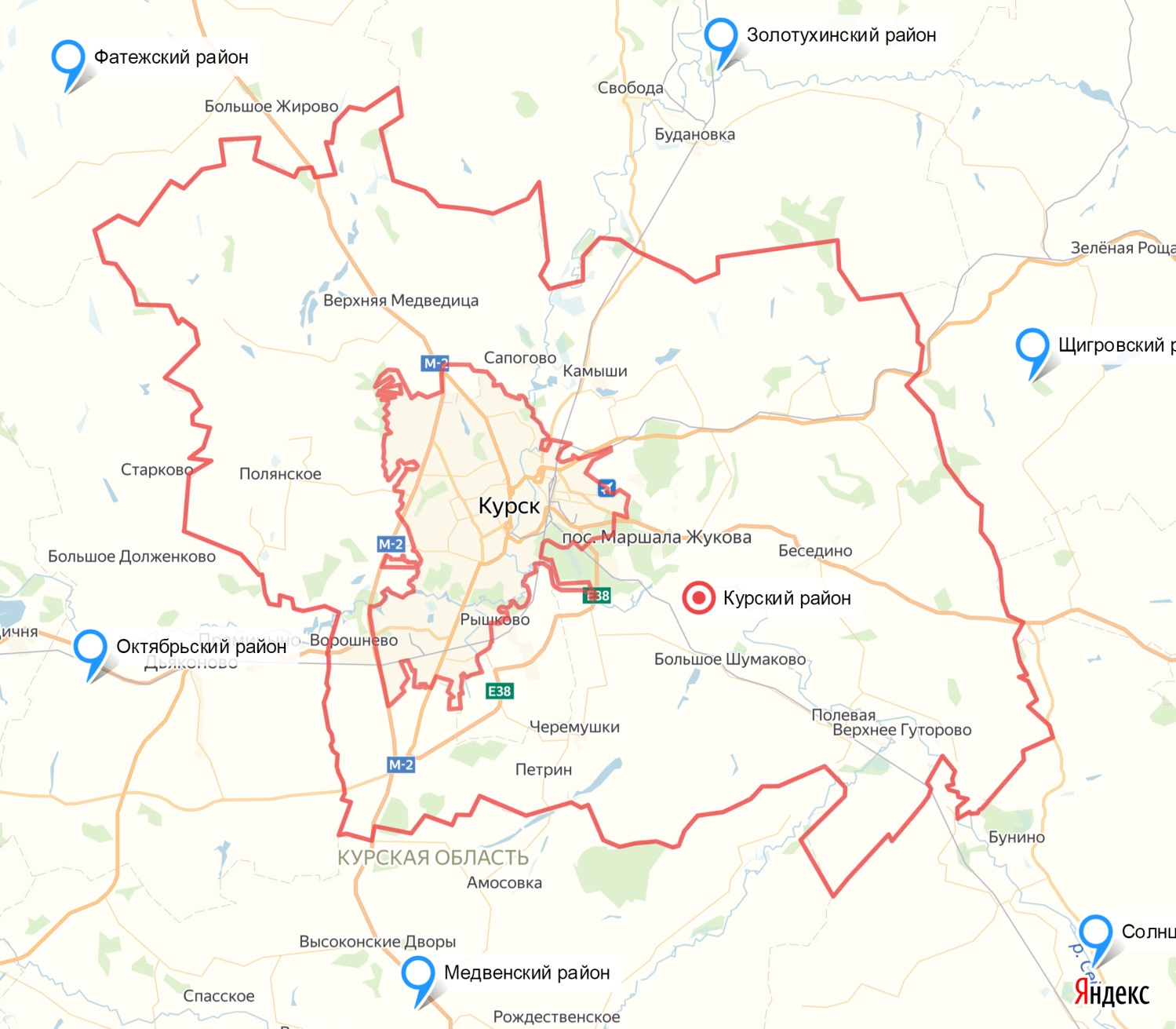 Рисунок 1. Схема административных границ Курского района.В Курском районе 191 населенный пункт (таблица 3).Таблица 3. Муниципальные образования Курского районаДинамика численности населения МО представлена в таблице 4 и на рисунке 3.Таблица 4. Численность населения Курского районаРисунок 3. Динамика численности населения Курского районаВ Курском районе в начале 2009 г. проживало 49401 человек. В 2018 г. на территории района проживало уже 57720 чел., что составляло 5,5 % населения Курской области. Демографическая ситуация в Курском районе, в целом, благоприятная. Сохранятся тенденция естественной и миграционной прироста населения, при этом миграционный отток имеет тенденцию к сокращению. Половозрастная структура населения свидетельствует об усилении в среднесрочной и долгосрочной перспективе дефицита молодого населения, молодых специалистов. Распределение населения по территории района достаточно равномерное, однако наблюдается естественная сильная концентрация населения в центральной части в районе основной оси расселения. Периферийные части района имеют существенно меньшую плотность населения и демографический потенциал.Размещение производственных сил МО, развитие транспортной инфраструктуры, системы расселения, природно-ресурсного и экономического потенциалов, структуры и специализации хозяйства – характеризуются неравномерностью по территории МО. Территория МО относительно равномерно освоена и заселена при наибольшем сосредоточении населения и производства в районном центре. Для МО характерно слабое развитие промышленного потенциала. Сложившаяся неравномерность развития планировочной структуры отражается на плотности населения и интенсивности ТП и ПП.Уровень развития транспортной инфраструктуры выступает конкурентным преимуществом Курского района. Однако необходимо системное развитие этого компонента хозяйства для обеспечения не только эффективного функционирования, но и улучшения транспортной ситуации в районе. Это необходимо как для улучшения условий жизни населения (обеспечения доступности социальных услуг, повышения трудовой мобильности населения), так и для формирования конкурентоспособной бизнес-среды в районе.Преимущества транспортно-географического положения района:Близость к областному центру, наличие прямого автомобильного и железнодорожного сообщения с областным центром в рамках часовой доступности от районного центра;через территорию района осуществляется прямая железнодорожная связь областных центров. Как следствие, возможность развития трансграничного сотрудничества, в том числе развитие транспортного сообщения;из основных транспортных магистралей по территории района проходит железная дорога, важнейшие автомобильные трассы (М2, Е105, А144).	Железнодорожный транспорт Курского района представлен железнодорожными магистралями, пересекающими район с севера на юг: "Москва - Курск - Харьков" (по территории Курского района - ), магистралью, пересекающей район с запада на восток: "Киев - Льгов - Курск - Касторная - Воронеж" (по территории Курского района - около ).Железнодорожные пути имеют протяженность . Социально-экономическая характеристика МОЦелью успешного функционирования МО, как административно- территориальной единицы, является создание экономических механизмов саморазвития, формирование бюджетов органов местного самоуправления на основе надёжных источников финансирования.Наличие эффективно развивающейся системы хозяйственного комплекса в МО – это необходимое условие жизнеспособности и расширенного воспроизводства МО в целях сбалансированного территориального развития.Основное трудоспособное население занято в различных отраслях МО. Из всех отраслей экономики населения наиболее высок коэффициент стабильности трудовых ресурсов в сфере торговли, сервиса, образования, культуры и ЖКХ.Социальная инфраструктура – система необходимых для жизнеобеспечения человека объектов, коммуникаций, а также предприятий, учреждений и организаций, оказывающих социальные услуги населению, органов управления и кадров, деятельность которых направлена на удовлетворение общественных потребностей граждан соответственно установленным показателям качества жизни.На территории МО находится 45 ОУ. Перчень образовательных учреждений Курского района представлен в таблице 5 и на рисунках 4, 4А.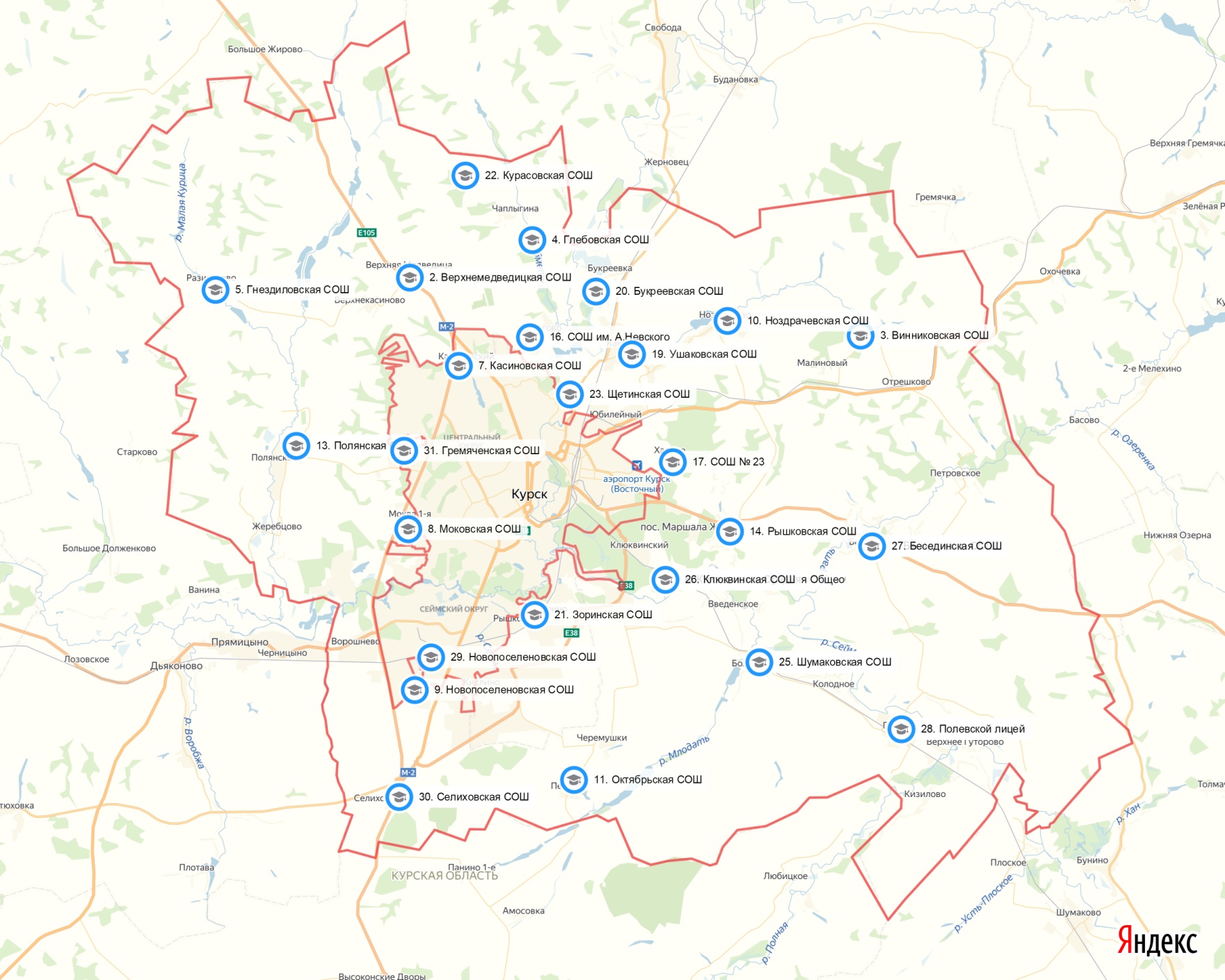 Рисунок 4. Схема расположения образовательных учреждений Курского района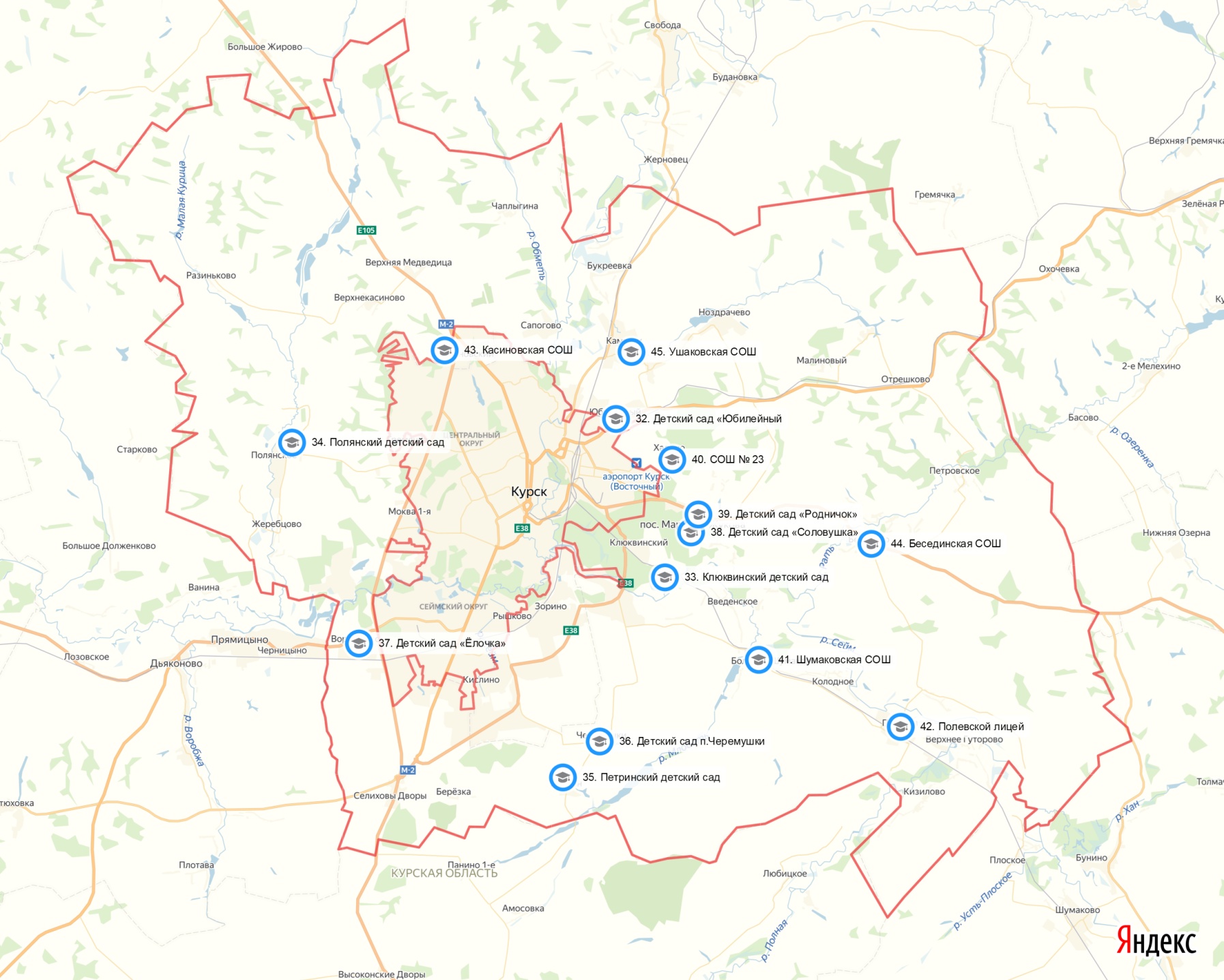 Рисунок 4А. Схема расположения образовательных учреждений Курского районаТаблица 5. Численность населения Курского районаУчреждения здравоохранения Курского района представлены на рисунке 2 и в таблице 6 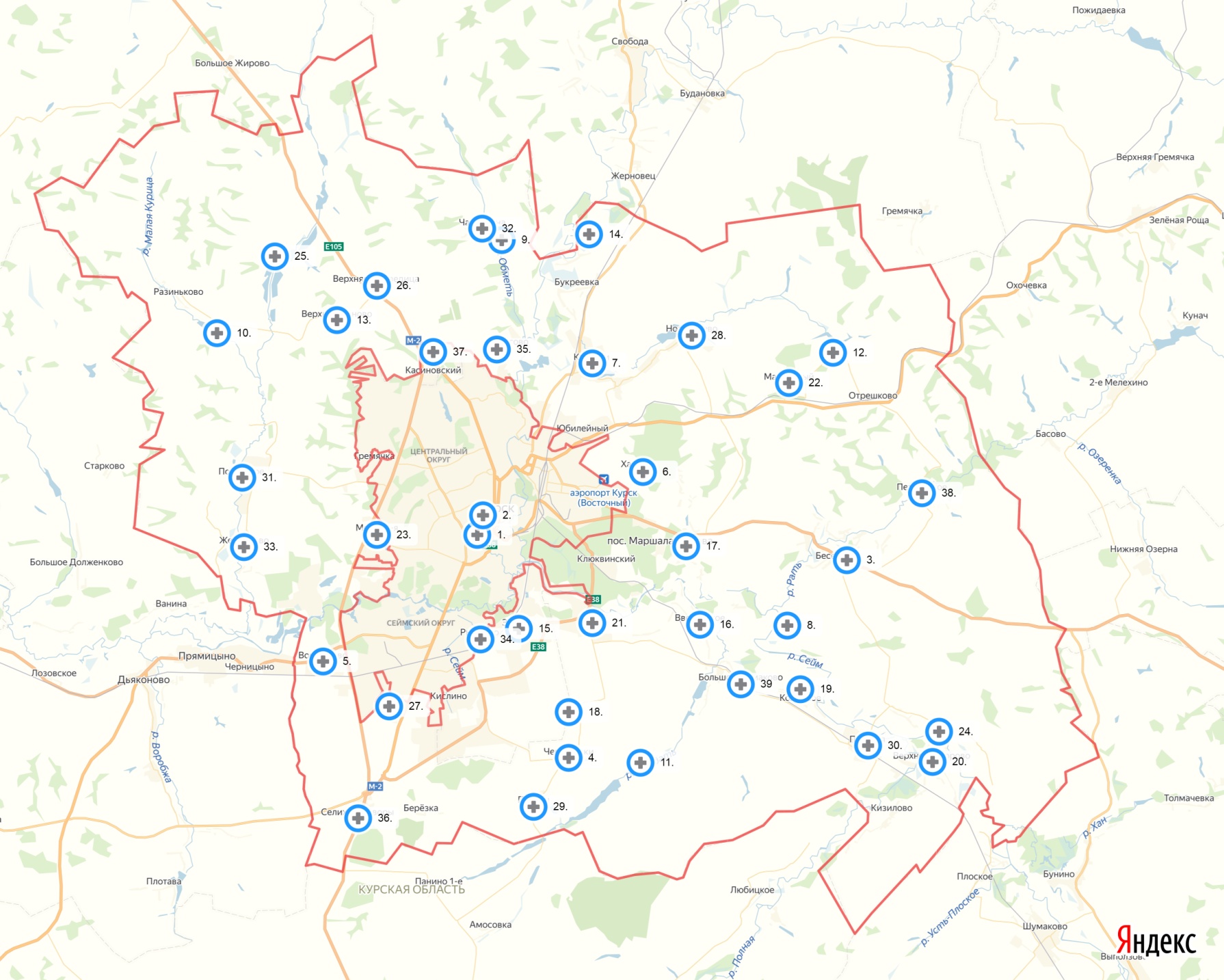 Рисунок 5. Схема расположения учреждений здравоохранения Курского района.Таблица 6.  Учреждения здравоохранения Курского района.Учреждения культурно-досугового типа МО представлены сельскими домами культуры, районным домом культуры, центром досуга и кино, школой искусств (таблица 7) и библиотеками (таблица 8) в наиболее крупных населенных пунктах МО.Таблица 7. Муниципальные дома культуры Курского районаТаблица 9. Муниципальные библиотеки Курского района.Экономическую базу МО представляют следующие предприятия, приведенные в таблице 10.Таблица 10. Перечень предприятий промышленности Курского района.   Описание основных элементов дорог, их пересечений и примыканийТранспортный каркас МО представлен автомобильными дорогами федерального, регионального и межмуниципального значения.Основными транспортными магистралями МО являются автомобильные дороги федерального, регионального и межмуниципального значения.Общая протяженность дорожно-транспортной сети МО составляет 759,125 км, в том числе:автомобильные дороги федерального значения представлены в таблице 11.автомобильные дороги регионального и межмуницпального значения предствлены в таблице 12;автомобльные дороги местного значения (оформленных в собственность муниципального района «Курский район» Курской области)  представлены в таблице 13;остальных автомобильные дороги местного значения (с грунтовых и твердым покрытием 244 км, с усовершенствованным покрытием 144 км  (грунтовые дороги и УДС населенных пунктов района) представлены в таблице 14.Перечень линий электроосвещения на автомобильных дорогах регионального и межмуниципального значения Курского района представлен в таблице 17.Таблица 11. Перечень автомобильных дорог федерального значеия на территории Курского районаТаблица 12. Автомобильные дороги регионального и межмуниципального значения Курского района.Таблица 13. Автомобильные дороги общего пользования местного значения (улицы), оформленные в собственность муниципального района "Курский район" Курской областиТаблица 14. Перечень автомобильных дорог общего пользования местного значения Курского района.Мосты расположенные на автомобильных дорогах Курского района представлен в таблице 15.Таблица 15. Перечень мостов Курского района Курской области на автомобильных дорогах регионального и межмуниципального значенияТранспортно-эксплуатационное состояние автомобильных дорог регионального и межмуниципального значения в целом удовлетворительное, а дорог местного значения – неудовлетворительное, т. к. в большинстве своем они нуждаются в капитальном ремонте и реконструкции.Наличие большого количества грунтовых дорог и дорог, отсыпанных камнем, требует проведения работ по их асфальтированию.На территории МО имеются регулируемые и нерегулируемые железнодорожные переезды, находящиеся в удовлетворительном состоянии (таблица 16).Таблица 16. Перечень железнодорожных переездов Курского района.Таблица 17. Линии электроосвещения на автомобильных дорогах Курского района. Описание существующей организации движения ТС и пешеходовТранспортную инфраструктуру МО образуют линии, сооружения и устройства транспорта. Основными структурными элементами транспортной инфраструктуры МО является сеть улиц и дорог и сопряженная с ней сеть ОПТ.Внешние транспортно-экономические связи МО осуществляются преимущественно автомобильным и, частично, железнодорожным транспортом. Воздушный и водный транспорт в МО не используются.В пределах МО для перемещения население активно использует индивидуальный автомобильный и велосипедный (в весенне-летний период) транспорт, а также пользуется пешеходными маршрутами, проходящими по обустроенным и не обустроенным пешеходным дорожкам и тротуарам.Пешеходные дорожки (тротуары) обустроены лишь на некоторых участках улиц наиболее крупных населенных пунктов, ТП и ПП преимущественно осуществляют движение совместно, по проезжей части автомобильных дорог.Перемещение жителей МО на велосипедном транспорте происходит по дорогам общего пользования в неорганизованном порядке, по пешеходным дорожкам и тротуарам. Специально оборудованных веломаршрутов с велодорожками и велополосами на территории МО нет. Отсутствие велоинфраструктуры вызывает сложности при пользовании данным видом транспорта, что приводит к его неэффективному использованию.На протяжении последних лет наблюдается тенденция к увеличению числа ТС на территории МО. Основной прирост этого показателя осуществляется за счет увеличения числа легковых ТС, находящихся в собственности граждан, которые занимают основную часть парка ТС МО.Численность парка автомобилей за последние пять лет, в том числе по категориям ТС (грузовые, легковые, автобусы):2014 год – всего 14254 ТС (грузовые – 1000, легковые – 13200, автобусы– 54).2015 год – всего 15154 ТС (грузовые – 1100, легковые – 14000, автобусы – 54).2016 год – всего 15488 ТС (грузовые – 1110, легковые – 14324, автобусы– 54).2017 год – всего 15340 ТС (грузовые – 1151, легковые – 14129, автобусы – 60).2018 год – всего 15454 ТС (грузовые – 1160, легковые – 14230, автобусы – 64)По дорогам района проходят маршруты ОПТ, соединяющие населенные  пункты района между собой,  а  также с областным центром – г. Курск.На дорогах района по маршрутам движения ОПТ обустроены 48 ОП.Население осуществляет хранение личных ТС, на собственных приусадебных участках, в гаражах и на придомовых территориях. Хранение ТС юридических лиц осуществляется на территории предприятий и автохозяйств.Для обслуживания ТС в Курском районе имеются станции технического обслуживания автомобилей.Анализ параметров дорожного движения, а также параметров движения маршрутных ТС и параметров размещения мест для стоянки и остановки ТСВ целом в настоящее время обстановка в МО в области параметров ДД характеризуется как благоприятная. На территории МО скорость движения в населенных пунктах ограничена 60 и  40 км/ч,  вне  населенных  пунктов  – 90 км/ч. Наибольшая интенсивность ДД наблюдается в утренние часы с 7.00 до 8.30, дневное время с 11.30 до 13.00 и вечернее время с 16.30 до 19.00.Интенсивности движения ТП и уровень загрузки дорог регионального и межмуниципального значения представлены в таблицах 12, 13, 14.Расчетная интенсивность движения на дорогах местного значения менее 200 привед.ед. / сут.,  расчетная  нагрузка  на  дорожную  одежду  –  100 кН, расчетная скорость движения 40–90 км/ч, доля транзитного транспорта 20 %.ОПТ по дорогам МО передвигается в общем потоке ТС согласно расписанию по установленным маршрутам без задержек.Схема маршрутной сети ОПТ, выполняющего регулярные пассажирские перевозки по территории Курского района, приведена  на рисунке 6.Реестр межмуниципальных маршрутов регулярных перевозок, проходящих по территории Курского района, представлен в таблице 18.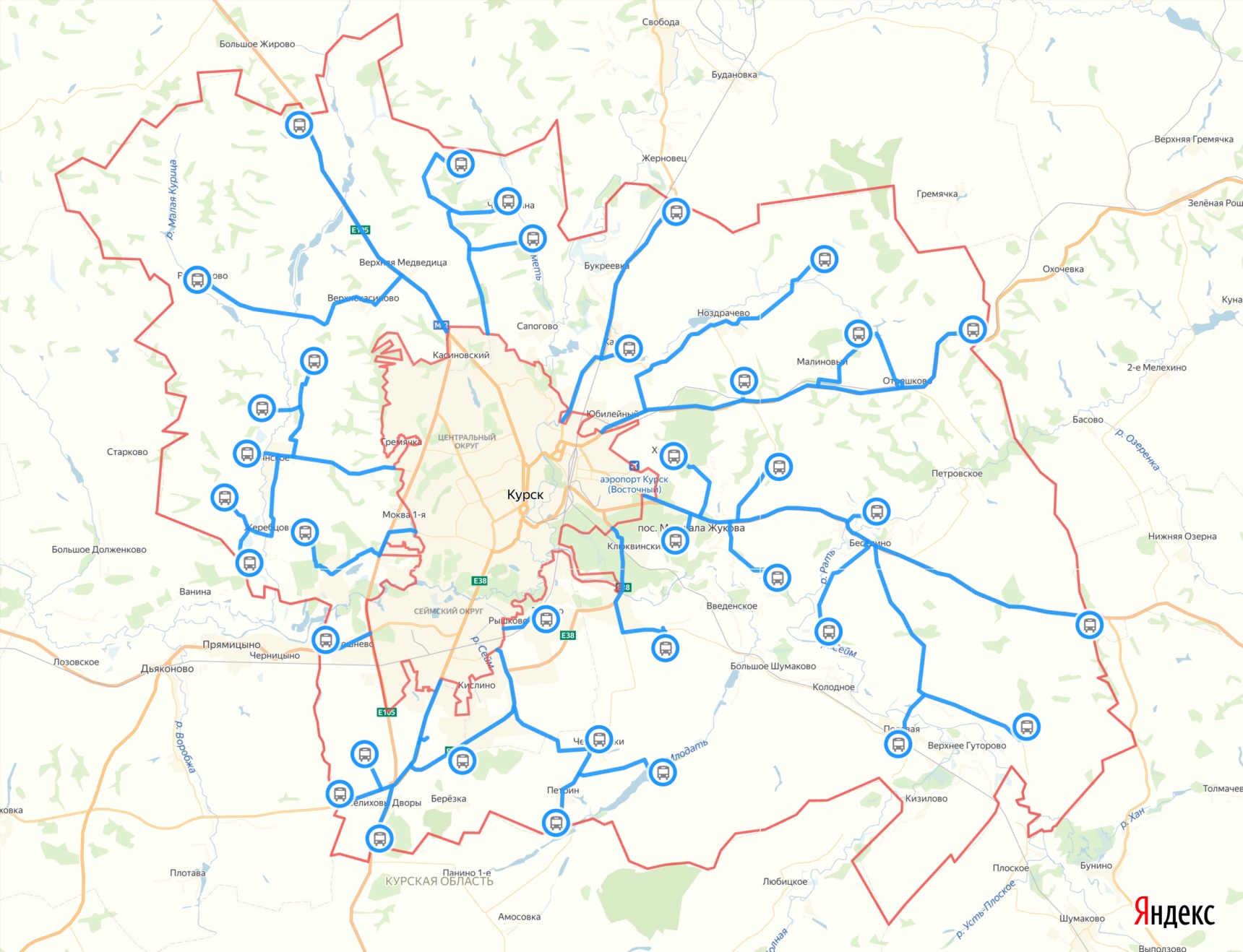 Рисунок 6. Схема маршрутной сети ОПТ Курского районаТаблица 18. Реестр межмуниципальных маршрутов регулярных перевозок, проходящих по территории Курского районаПеречень ОП ОПТ Курского района представлен  в таблице 19.Таблица 19. Перечень остановочных пунктов ОПТ на автодорогах регионального и межмуниципального значения Курского районаНедостаточное количество организованного парковочного пространства вынуждает граждан устраивать бесконтрольную хаотичную парковку ТС, при этом пропускная способность большинства улиц, проходящих возле объектов тяготения населения, уменьшается до 50 %. Кроме того, бесконтрольные парковки снижают БДД, причиняют вред элементам организации дорожной сети и прилегающим территориям.Оптимизация парковочного пространства позволит не только более полно удовлетворить спрос граждан, но и улучшить дорожно-транспортную ситуацию.Качественное решение данной задачи возможно только при системном подходе: управление парковками должно осуществляться во взаимосвязи с организацией дорожной сети и маршрутов ОПТ, с учетом результатов транспортного планирования, а также созданием привлекательной среды и повышением качества предоставления услуг ОПТ.В целом по результатам анализа мест для стоянки и остановки ТС на территории МО, можно сделать вывод о том, что имеется дефицит парковочных мест у объектов тяготения населения (здравоохранения, образования, культуры, спорта, магазинов и промышленных объектов) и вдоль УДС. В зоне жилой застройки требуется преобразование существующей хаотичной парковки и приведение существующего парковочного пространства к нормативному состоянию.1.10 Анализ пассажиро- и грузопотоковНа данный момент ОПТ, осуществляющий перевозки пассажиров по территории района, полностью справляется с имеющимися пассажиропотоками.Грузовые ТС составляют ничтожно малую долю (4,4 %) от общего количества ТС.Наибольшие пассажиро- и грузопотоки наблюдаются на дорогах регионального значения.ТС, занятые в жилищно-коммунальном хозяйстве, осуществляют механическую уборку дорог МО, вывоз твердых коммунальных отходов, посыпку УДС противогололедными реагентами.На территории МО практически не предусмотрена инфраструктура для грузовых ТС.1.11 Анализ условий дорожного движенияАнализ условий ДД включает в себя анализ степени затруднения движения, а также уровня безопасности для участников ДД. При совместном использовании УДС автомобильным транспортом, пешеходами и велосипедистами, а также другими видами транспорта возникают конфликтные ситуации, для решения которых необходимо выделить приоритетную категорию участников ДД.Свободные условия проезда ТС, отсутствие заторов, ограничений движения ТС, разделения населенных пунктов преградами, их относительная компактность создают удовлетворительные условия ДД  для индивидуального транспорта.Задержки в движении ТС на территории МО периодически наблюдаются на железнодорожных переездах.На территории МО, особенно на межмуниципальных дорогах, отмечается нехватка ТСОДД, в частности дорожных знаков 1.11.1, 1.11.2, 1.12.1, 1.12.2, 2.1, 2.4, 5.16, 8.13.На территории МО находится 11 светофорных объектов. Основные велосипедные потоки двигаются по наиболее оживленным улицам как по проезжей части, так и по пешеходным дорожкам и тротуарам. Одновременное движение велосипедистов и автомобильного транспорта повышает риск возникновения ДТП. Движение велосипедистов по тротуарам и пешеходным дорожкам также увеличивает риск возникновения ДТП с участием пешехода и велосипедиста.1.12 Анализ эксплуатационного состояния ТСОДДАнализ эксплуатационного состояния ТСОДД показал, что дорожные знаки находятся в удовлетворительном состоянии, дорожная разметка на некоторых дорогах требует обновления, светофорные объекты, регулирующие ТП и ПП отсутствуют.На территории МО имеются искусственные неровности на основных центральных улицах населенных пунктов и возле ОУ. Конструкция и место установки искусственных неровностей соответствуют нормативным требованиям.Таким образом, большая часть применяемых ТСОДД на УДС МО, находится в удовлетворительном состоянии.1.13 Результаты оценки эффективности используемых методов ОДДАнализ эффективности используемых методов ОДД позволяет оценить существующую ОДД, выявить основные проблемы и в дальнейшем использовать данную информацию при разработке мероприятий, повышающих эффективность используемых методов.ОДД в МО осуществляется с помощью следующих основных методов:ограничения и успокоения скоростного режима;запрета стоянки и остановки ТС.Ограничение и успокоение скоростного режима способствует повышению уровня БДД, но наряду с этим повышает время совершения транспортных корреспонденций,	снижая транспортную доступность территории МО.Данный метод осуществляется при помощи следующих ТСОДД: дорожных знаков, средств фото/видеофиксации нарушений, искусственных неровностей.Дорожные знаки 3.24 «Ограничение максимальной скорости» установлены перед искусственными неровностями.ОП ОПТ в основном выполнены в соответствии с требованиями нормативных документов. ОП оборудованы необходимыми дорожными знаками, на них выполнены заездные карманы, посадочные площадки, выполнена необходимая дорожная разметка, установлены павильоны. Места заезда и выезда с ОП хорошо видны для других участников ДД.Освещение на территории МО соответствует требованиями норм по освещению малых и средних населенных пунктов. Более освещенные улицы– основные улицы с асфальтовым покрытием и большей интенсивностью движения, второстепенные улицы и проезды освещены хуже.Освещенность и яркость дорожного покрытия соответствуют требованиям нормативных документов по естественному и искусственному электроосвещению. Как следствие – условия ДД в МО характеризуются стабильной динамикой снижения общего количества ДТП и снижением тяжести последствий ДТП.Пешеходное движение в МО происходит как в неорганизованном порядке по краю проезжей части, так и по существующим дорожкам и тротуарам, а также по пешеходным переходам.Необходимо отметить нехватку оборудованных дорожными знаками и дорожной разметкой пешеходных переходов, как на территории населенных пунктов, так и на дорогах.Отсутствие тротуаров у дорог создает неудобства для жителей, а также повышает вероятность возникновения ДТП с участием пешеходов.Существует потребность в совершенствовании пешеходной инфраструктуры.Велосипедное движение является наиболее эффективным и перспективным видом транспорта в небольших населенных пунктах ввиду его малозатратности, полезности для здоровья, отсутствия вредного влияния на окружающую среду.Велотранспортная инфраструктура на территории МО отсутствует.Организация велосипедного движения находится на относительно низком уровне. Существует потребность в развитии велотранспортной инфраструктуры.1.14 Исследование причин и условий возникновения ДТПОсновной проблемой транспортной системы МО является проблема аварийности, которая в последнее десятилетие приобрела особую остроту в связи с несоответствием дорожно-транспортной инфраструктуры потребностям общества и государства в безопасном ДД, недостаточной эффективностью функционирования системы обеспечения БДД и крайне низкой дисциплиной участников ДД.ДТП наносят экономике значительный ущерб.Наиболее многочисленной и самой уязвимой группой участников ДД являются пешеходы. Отсутствие тротуаров, пешеходных дорожек и переходов, ТСОДД на улицах населенных пунктов приводит к увеличению нарушений ПДД пешеходами.Сложная обстановка с аварийностью и наличие тенденций к дальнейшему ухудшению ситуации во многом объясняются следующими причинами:постоянно возрастающей мобильностью населения;увеличением автомобильного парка личных ТС;низкой долей перевозок общественным транспортом и увеличением перевозок личным транспортом;нарастающей диспропорцией между увеличением количества ТС и протяженностью УДС, зачастую не рассчитанной на современные транспортные потоки.Анализ ДТП выполнен согласно ОДМ 218.6.015-2015 «Рекомендации по учету и анализу дорожно-транспортных происшествий на автомобильных дорогах Российской Федерации».Анализ распределения ДТП по протяженности дорог и улиц проводят с целью:выявления МК ДТП;изучения условий и причин возникновения МК ДТП, а также отдельных ДТП, в местах совершения которых выявлены недостатки транспортно-эксплуатационного состояния УДС;назначения мероприятий по ликвидации МК ДТП и профилактике возникновения ДТП из-за недостатков транспортно-эксплуатационного состояния УДС.В 2018 г. в Курской области зарегистрировано 1600 ДТП, в которых 200 человек погибло и 2027 получило ранения. По сравнению с предыдущим 2017 годом в 2018 году в области наблюдается незначительная, но положительная динамика, а именно: уменьшение числа ДТП с 1601 до 1600, уменьшение количества погибших с 201 до 200 человек, уменьшение количества раненых с 2070 до 2027 человек. В целом необходимо отметить, что в Курской области последние 7 лет (начиная с 2013 г.) состояние с БДД постепенно улучшается. Так количество ДТП за этот период уменьшилось на 22,3 % (с 2060 ДТП в 2012 г. до 1600 ДТП в 2018 г.), количество раненых уменьшилось на 20,5 % (с 2551 до 2027 человек), количество погибших уменьшилось на 34,8 % (с 307 до 200 человек).Рисунок 7. Общее количество ДТП, погибших и раненых в них людей в Курском районе Курской областиНа территории МО в 2018 г. зарегистрировано 132 ДТП (рисунок 3), в которых 24 человек погибло и 191 человека получило ранения. По сравнению с 2016 г., который за последние годыт являлся самым аварийным, количество ДТП в 2018 г. уменьшилось на с 233 до 191 ДТП), количество погибших при этом сократилось на с 25 до 24 человек и достигл, а количество раненых уменьшилось с 163 до 129 человек.Количество ДТП,  как и количество раненых в них людей, последние 3 года имеют устойчивую тенденцию к увеличению.С участием пешеходов в МО в 2018 г. Произошло 14 ДТП, в которых 10 человека получило ранения и один пешеход погиб. Последние два года (после 2016 г.) отмечается положительная динамика в таких ДТП: количество ДТП уменьшилось с 24 до 14, количество погибших в них людей уменьшилось с 7 до 5, количество раненых уменьшилось с 20 до 10 человек.ДТП – 2016 год с пострадавшими и по видамКурский район с 01.01.2016 по 31.12.2016Таблица 20. ДТП с пострадавшими за 2016 годДТП – 2017 год с пострадавшими и по видамКурский район с 01.01.2017 по 31.12.2017Таблица 21. ДТП с пострадавшими за 2017 годДТП – 2018 год с пострадавшими и по видамКурский район с 01.01.2018 по 31.12.2018Таблица 22. ДТП с пострадавшими за 2018 год Места концентрации ДТП:На автомобильных дорогах федерального значения:	1. - 500 км+500;525 км; 525 км+500; 517 км+400;527 км; 528 км; 529 км; 532 км+155; 538 км+645; 546 км+890 автомобильной дороги М-2 «Крым»;  	2. - 9 км+200;12 км; 13 км; 25 км; 35 км; автомобильной дороги Р-289  (А-144)  «Курск – Воронеж - Борисоглебск  - Р22 «Каспий»;	3. - 25 км; 27 км; 30 км автомобильной дороги Южный выезд из Курска;На автомобильных дорогах регионального значения:	4. - 21 км автомобильной дороги «Курск – Касторное»;	5. - (ул. Широкая в д. Ворошнево)автомобильной дороги «Курск – Льгов» - Рыльск» - граница с Украиной;	6. -5 км автомобильной дороги «Курск – Шумаково» - Полевая ч/з Лебяжье;	7. -1 км автомобильной дороги «Обход  д. Зорино».1.15 Изучение общественного мнения и мнения водителей ТСЦелью изучения общественного мнения и мнения водителей ТС в рамках разработки КСОДД является выяснение качественных и количественных параметров транспортного поведения населения МО. Задачами изучения общественного мнения и мнения водителей ТС выступают сбор и анализ данных, характеризующих перемещения и подвижность граждан, мнение населения относительно функционирования транспортной системы МО.Для количественного определения общественного мнения в МО был проведен социологический опрос, включающий в себя следующие этапы:Постановка цели исследования. Было сформулировано, какие сведения предполагается получить, как использовать и на что направить обобщенные итоги.Разработка инструмента (анкеты). Были сформулированы четкие, краткие, не допускающие различного толкования вопросы и варианты ответов на них.Подготовка выборки (число и состав опрашиваемых). При проведении социологического исследования в рамках разработки КСОДД использовались случайная и стратифицированная выборки.Рекомендуемое количество опрашиваемых жителей и приезжих  должно составлять 0,5–2 % от численности постоянно проживающего населения поселения, городского округа (больший процент респондентов для поселений и городских округов с малой численностью проживающего населения).Рекомендуемое количество опрашиваемых водителей должно составлять 1,0–1,5 % от количества зарегистрированных ТС на территории поселения, городского округа (больший процент респондентов для поселений, городских округов с малой численностью проживающего населения).Для получения наиболее объективной информации, в число опрашиваемых были включены все категории населения – по национальности, возрасту, социальному положению, образованию и т. д.Проведение опроса общественного мнения и мнения водителей ТС методом анкетирования. Опрос проводили анонимно, с целью повышения достоверности информации, по 3–4 часа в день в течение 3–4 дней, чтобы была возможность учесть мнения различных слоев населения.Результаты изучения общественного мнения и мнения водителей ТС в МО показали необходимость строительства, реконструкции и капитального ремонта отдельных дорог, а также улучшения условий пешеходного движения.Принципиальные предложения и решения по основным мероприятиям ОДД (варианты проектирования)Варианты проектирования при разработке КСОДД обуславливаются, как правило, следующими исходными данными – показателями социально- экономического прогноза:численностью населения;количеством рабочих мест;уровнем автомобилизации населения.Социально-экономическое развитие Курского района определяется тенденциями развития не только района и области, но и Российской Федерации. Тем не менее, важнейшим элементом потенциала развития экономики, а как следствие и пространственного развития территории, является собственный потенциал района, скорректированный на внешние угрозы. С другой стороны воздействие на факторы, лимитирующие развитие экономики района и является политикой в области экономического развития. В соответствии с этими вводными можно определить 2 сценария развития района (в соответствии со сценариями развития области) и, следовательно, 2 варианта проектирования КСОДД: консервативный (инерционный) и оптимальный (инновационный). Эти варианты зависят от численности населения МО и уровня автомобилизации населения. Вероятность каждого из них определяется сложным сочетанием социальных, экономических и политических факторов, но, в конечном итоге, возможный сценарий развития демографических процессов будет зависеть от трех основных показателей: уровня рождаемости, уровня смертности и сальдо миграций.Прогноз изменения численности населения МО выполнен на основе имеющихся данных о демографической ситуации в МО и Курской области в целом за последние годы.Консервативный (инерционный) сценарий развития района связан, прежде всего, с сохранением современных тенденций развития экономики, а именно, незначительным компенсационным ростом промышленного производства, восстановлением сельского хозяйства, развитием свиноводческого направления; консервацией проблем в социальной сфере: неблагоприятной демографической ситуацией (естественной и миграционной убылью населения, старением населения); консервацией проблем в социальной сфере. При реализации данного сценария развитие района будет происходить медленно, никаких крупных программ реализовано не будет. В результате район останется периферийной территорией в Курской области, усилится поток трудовых миграций за пределы района (в первую очередь в Курск и Москву).Консервативный (инерционный) вариант проектирования КСОДД подразумевает развитие МО на основе достигнутого уровня производственной базы, использовании ресурсного потенциала в соответствии со сложившимися социальными условиями и динамикой населения, численность которого в 2033 году должна будет составить 55200человек.Консервативный (инерционный) вариант предусматривает обустройство и приведение существующей УДС в нормативное состояние: разработку недостающих ПОДД, установку ТСОДД согласно ПОДД, реконструкцию аварийно-опасных участков, текущий и капитальный ремонт дорог, строительство новых и ремонт существующих пешеходных дорожек и тротуаров, строительство и реконструкцию ОП ОПТ;В качестве основных мероприятий ОДД для консервативного варианта определены:обеспечение транспортной и пешеходной связанности территорий;распределение транспортных потоков по сети дорог;организация системы мониторинга ДД, установка детекторов транспортных потоков, организации сбора и хранения документации  по ОДД, принципы формирования и ведения баз данных, условия доступа к информации, периодичность ее актуализации;совершенствование системы информационного обеспечения участников ДД;организация движения маршрутных ТС, включая обеспечение приоритетных условий их движения;устранение помех движению и факторов опасности (конфликтных ситуаций), создаваемых существующими дорожными условиями;организация движения пешеходов;обеспечение благоприятных условий для движения инвалидов;обеспечение маршрутов безопасного движения детей к ОУ.Оптимальный (инновационный) сценарий развития района предполагает реализацию ряда программ социально-экономического развития, в результате которых произойдет увеличение темпов роста экономики района, диверсификация отраслевой структуры. Агропромышленный комплекс останется ведущим направлением в экономике района, однако усилится как горизонтальная (взаимодействие и/или объединение собственников с целью ведения более эффективного севооборота) и вертикальная (выстраивание более полных технологических цепочек) интеграция хозяйствующих субъектов. Мясное направление, как основа нового роста, перестанет быть исключительно свиноводческим и трансформируется в мясо-молочное, за счет развития комплексов по откорму крупно-рогатого скота и молочных ферм. Промышленность района будет развиваться в дополнение к агропромышленному комплексу, а именно, возможна интенсификация деятельности сахарного завода, в перспективе его техническая модернизация, возможно создание	 небольших мясоперерабатывающих комплексов.Интенсификация хозяйства приведет к росту  производительности труда и, как следствие, сокращению занятости на предприятиях, однако в связи с созданием новых производств общая численность занятых не сократится. С другой стороны усилится потребность в более квалифицированных кадрах, что наряду с привлечением населения района, в настоящее время работающего в Курске и Москве, привлечет в район новых, более квалифицированных специалистов. Усиление специализации труда приведет к реформированию системы профессионального образования в районе.Район не может развиваться вне общих тенденций для области. Общее улучшение экономической ситуации в Курске приведет к росту доходов населения регионального центра и, как следствие, интенсификации процесса субурбанизации. Часть нового одноэтажного жилья (незначительная для всей Курской агломерации) может быть также построена в районе.В социальной сфере удастся добиться адресности в использовании бюджетных средств, повышения доступности базовых услуг, что приведет к общему улучшению социальной обстановки в районе.Создание новых квалифицированных и высокооплачиваемых рабочих мест позволит удержать часть населения, в настоящее время уезжающего работать в Курск или Москву, однако это возможно только при улучшении уровня благоустройства в районе.Реализация данного сценария приведет к общему улучшению социально-экономической ситуации. Интенсифицируется процесс концентрации населении в наиболее перспективных населенных пунктах, что приведет к росту диспропорций в уровне экономического развития. Наиболее важные проекты будут реализованы в перспективных МО.Оптимальный (инновационный) вариант проектирования КСОДД предусматривает стабилизацию численности  населения  МО,  которая  в 2033 г. будет на уровне 2018 г., т. е. 57700 чел. Этот вариант предусматривает развитие производственной базы, инженерной инфраструктуры, улучшение социальных и культурно-бытовых условий жизни населения.Главным условием реализации оптимального варианта является привлечение в экономику, инфраструктуру и социальную сферу МО достаточных финансовых ресурсов. Данный вариант применяется в том случае, когда планируется увеличение населения, рабочих мест и объектов тяготения населения, что в свою очередь может привести в будущем к дефициту дорожно-транспортной инфраструктуры.Исходя из прогноза уровня автомобилизации населения МО в 2033 г., количество ТС в МО при этом варианте составит 23450 единиц, что на 46 % больше существующего в настоящее время количества ТС. Следовательно, также на 46 % увеличится интенсивность движения ТС и загрузка УДС МО.Оптимальный (инновационный) вариант предусматривает все мероприятия консервативного варианта, кроме того, планируется реконструкция и расширение существующей дорожно-транспортной инфраструктуры на территории МО.В качестве основных мероприятий ОДД для оптимального варианта определены:обеспечение транспортной и пешеходной связанности территорий;категорирование дорог с учетом их прогнозируемой загрузки, ожидаемого развития прилегающих территорий, планируемых мероприятий по дорожно-мостовому строительству;распределение транспортных потоков по сети дорог;организация системы мониторинга ДД, установка детекторов транспортных потоков, организации сбора и хранения документации  по ОДД, принципы формирования и ведения баз данных, условия доступа к информации, периодичность ее актуализации;совершенствование системы информационного	обеспечения участников ДД;организация	движения маршрутных	ТС, включая обеспечение приоритетных условий их движения;организация пропуска грузовых ТС;формирование единого парковочного пространства;устранение помех движению и факторов опасности (конфликтных ситуаций), создаваемых существующими дорожными условиями;организация движения пешеходов;обеспечение благоприятных условий для движения инвалидов;обеспечение маршрутов безопасного движения детей к ОУ;развитие сети дорог, дорог или участков дорог, локально- реконструкционные мероприятия, повышающие эффективность функционирования сети дорог в целом.3.Укрупненная оценка предлагаемых вариантов проектирования с последующим выбором предлагаемого к реализации вариантаПроведение укрупненной оценки предлагаемых вариантов проектирования осуществляется на основе разработки принципиальных предложений по основным мероприятиям ОДД для каждого из таких вариантов.Оценка вариантов проектирования осуществляется на основе существующего и прогнозируемого уровней БДД, затрат времени на передвижение ТС и пешеходов, уровня загрузки дорог движением, перепробега ТС, удобства пешеходного движения.Выбор предлагаемого к реализации варианта осуществляется на основе сравнения показателей эффективности каждого варианта с базовым, за который принимается существующая ситуация по ОДД или состояние ОДД на расчетный срок без реализации предлагаемых в рамках КСОДД мероприятий.На основе анализа статистических данных, имеющихся документов территориального планирования и документации по планировке территории, документов стратегического планирования, а также выполненных прогнозов выбран оптимальный (инновационный) вариант проектирования, предусматривающий сокращение темпов миграции населения, рост рождаемости, появление новых рабочих мест. Оптимальный вариант гарантирует наиболее полное использование возможностей дорожно- транспортной инфраструктуры и максимальное удовлетворение потребностей населения в транспортных передвижениях.4.Мероприятия по ОДД для предлагаемого к реализации варианта проектированияМероприятия по ОДД для предлагаемого к реализации варианта проектирования представлены в таблице 23 и на рисунке 8.Таблица 24. Оценка требуемых объемов финансирования и эффективности, а также очередность реализации мероприятий по ОДД в Курском районе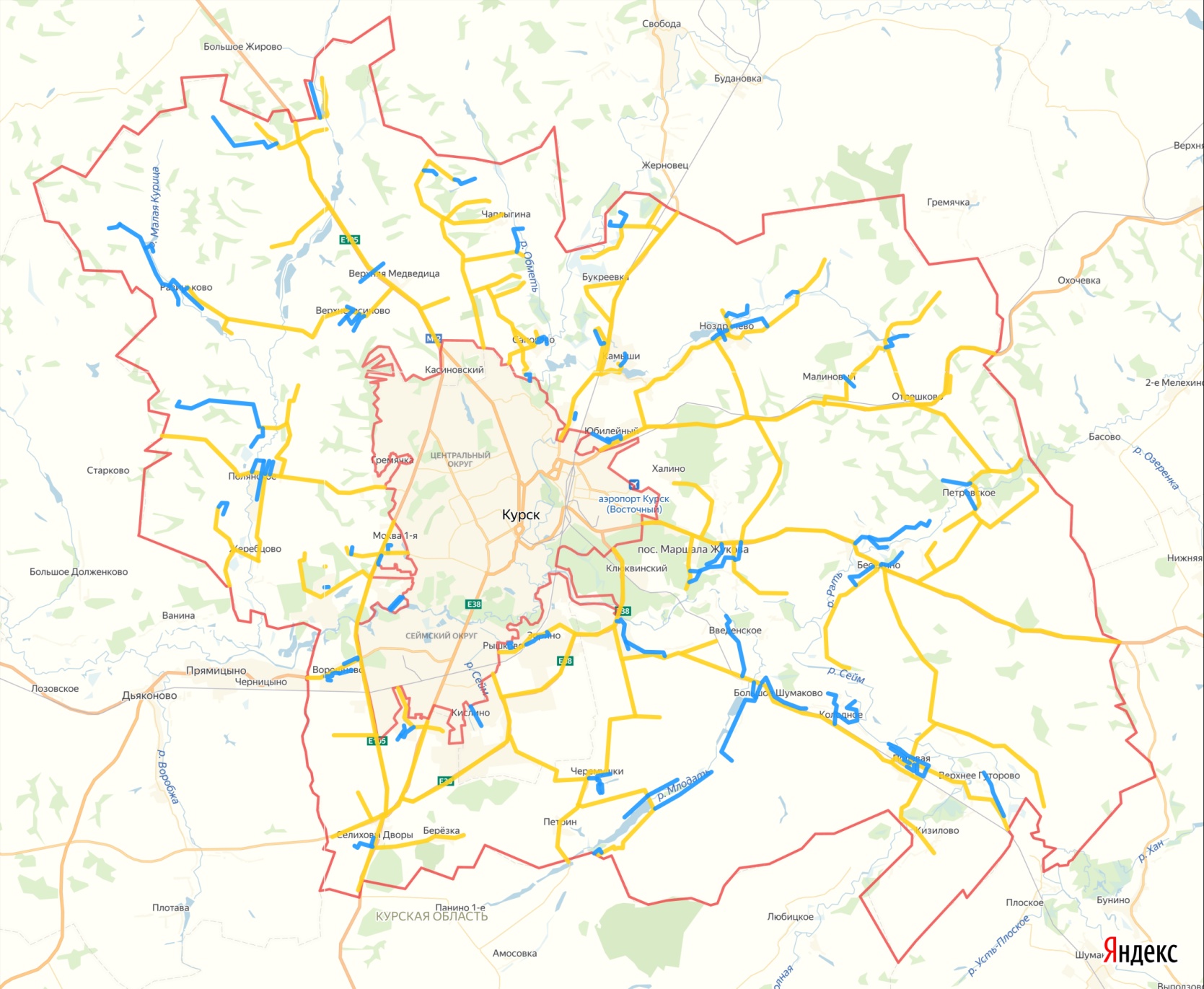 Рисунок 8. Планируемый транспортный каркас Куского района4.1 Обеспечение транспортной и пешеходной связанности территорийОбеспечение транспортной связанности территорий МО осуществляется за счет капитального ремонта, реконструкции и асфальтирования существующих и строительства новых автомобильных дорог.Обеспечение пешеходной связанности территорий МО осуществляется расширением сети пешеходных дорожек (тротуаров) и пешеходных переходов в населенных пунктах и на автомобильных дорогах с высокой интенсивностью ТП и ПП.4.2 Категорирование дорог с учетом их прогнозируемой загрузки, ожидаемого развития прилегающих территорий, планируемых мероприятий по дорожно-мостовому строительствуПроектируемая транспортная схема является органичным развитием сложившейся транспортной структуры и заключается в увеличении ее пропускной способности, организации дублирующих направлений, создании новых автомобильных дорог, обеспечивающих удобные, быстрые и безопасные связи со всеми функциональными зонами, объектами внешнего транспорта и автомобильными дорогами общей сети.Автомобильные дороги, проходящие по территории МО, в зависимости от их значения подразделяются на:автомобильные дороги регионального значения;автомобильные дороги межмуниципального значения;автомобильные дороги местного значения.Классификация автомобильных дорог и их отнесение к категориям автомобильных дорог (первой, второй, третьей, четвертой, пятой категориям) осуществляются в зависимости от транспортно-эксплуатационных характеристик и потребительских свойств автомобильных дорог в порядке, установленном Правительством Российской Федерации.Категории автомобильных дорог МО представлено в таблицах 11, 12, 13, 14.4.3 Распределение транспортных потоков по сети дорогЦелью данных мероприятий является реализация подходов к решению транспортных проблем и разработке мероприятий по снижению перегрузки УДС МО путем изменения параметров действующей транспортной сети, что в свою очередь вызывает перераспределение транспортных потоков по УДС и изменяет параметры ДД.Основные транспортные потоки на территории МО проходят по дорогам регионального, межмуниципального и местного значения.Интенсивности движения ТС по дорогам МО представлены в таблицах 11, 12, 13, 14.Анализ полученных данных позволяет сделать вывод о том, что существующая пропускная способность УДС МО имеет большой коэффициент запаса, а планируемые мероприятия по строительству и реконструкции транспортной инфраструктуры позволят избежать проблем с перегрузкой УДС в будущем, следовательно, изменение распределения транспортных потоков в рамках разработки КСОДД не предусматривается.4.4 Разработка, внедрение и использование АСУДДГлавная цель мониторинга ДД – сохранение общей стабильности в области БДД, предотвращение кризисных ситуаций, снижение уровня дорожной аварийности в целом. В ее основе – постоянное наблюдение за всеми участниками ДД, состоянием дорожной инфраструктуры и т. п. и принятие своевременных корректирующих воздействий, направленных на снижение уровня дорожной аварийности.Мониторинг ДД – это специально организованная и непрерывно действующая информационно-аналитическая система комплексного анализа состояния ДД, осуществляемого на основании изучения необходимой статистической отчетности, сбора и анализа дополнительной информации, проведения информационно-аналитических обследований состояния и выявления тенденций ДД с целью своевременной диагностики проблем и реализации наиболее эффективных способов управления, позволяющая оценить деятельность органов управления по обеспечению БДД.В рамках разработки КСОДД предложения по внедрению систем мониторинга и установке детекторов ТП не являются рациональными, ввиду низких показателей интенсивности ТП и отсутствия систематических заторовых ситуаций на транспортной сети МО.КСОДД предусматривает разработку отсутствующих и актуализацию существующих ПОДД, а также формирование базы данных дорожно-транспортной инфраструктуры МО.4.6 Организация системы мониторинга ДД, установка детекторов транспортных потоков, организации сбора и хранения документации по ОДД, принципы формирования и ведения баз данных, условия доступа к информации, периодичность ее актуализацииГлавная цель мониторинга ДД – сохранение общей стабильности в области БДД, предотвращение кризисных ситуаций, снижение уровня дорожной аварийности в целом. В ее основе – постоянное наблюдение за всеми участниками ДД, состоянием дорожной инфраструктуры и т. п. и принятие своевременных корректирующих воздействий, направленных на снижение уровня дорожной аварийности.Мониторинг ДД – это специально организованная и непрерывно действующая информационно-аналитическая система комплексного анализа состояния ДД, осуществляемого на основании изучения необходимой статистической отчетности, сбора и анализа дополнительной информации, проведения информационно-аналитических обследований состояния и выявления тенденций ДД с целью своевременной диагностики проблем и реализации наиболее эффективных способов управления, позволяющая оценить деятельность органов управления по обеспечению БДД.В рамках разработки КСОДД предложения по внедрению систем мониторинга и установке детекторов ТП не являются рациональными, ввиду низких показателей интенсивности ТП и отсутствия систематических заторовых ситуаций на транспортной сети МО.КСОДД предусматривает разработку отсутствующих и актуализацию существующих ПОДД, а также формирование базы данных дорожно- транспортной инфраструктуры МО.4.6 Совершенствование системы информационного обеспечения участников ДДВсе инженерные разработки схем и режимов ДД доводятся в современных условиях до участников ДД с помощью таких технических средств, как дорожные знаки, дорожная разметка, светофоры, направляющие устройства, которые по существу являются средствами информации. Правила применения ТСОДД определены ГОСТ Р 52289-2004 «Технические средства организации дорожного движения. Правила применения дорожных знаков, разметки, светофоров, дорожных ограждений и направлявших устройств».Кроме этого, в качестве средств информационного обеспечения участников ДД используется теле- и радиовещание, а также различные интернет-ресурсы и навигационные системы.Чем более полно и четко налажено информирование водителей об условиях и требуемых режимах движения, тем более точными и безошибочными являются действия водителей. Избыточное количество информации, однако, также ухудшает условия работы водителя.В рамках разработки КСОДД предусматривается установка новых и замена устаревших ТСОДД, в том числе дорожных знаков, облегчающих ориентирование на местности, нанесение и обновление дорожной разметки. Внедрение иных средств информационного обеспечения не предусматривается, т. к. используемые средства информирования являются достаточными.4.7 Применение реверсивного движенияРеверсивное движение на дорогах или отдельных полосах, как правило, используется временно на период проведения дорожных работ либо обусловлено высокой интенсивностью ДД, которая в различное время суток меняется с одного направления на другое.В рамках разработки КСОДД на территории МО не предусматривается применение реверсивного движения ввиду отсутствия для этого объективных причин.4.8 Организация движения маршрутных ТС, включая обеспечение приоритетных условий их движения	Движение ОПТ по территории МО осуществляется в общем потоке ТС согласно расписанию по установленным маршрутам без задержек. Все крупные населенные пункты МО охвачены движением ОПТ.	В рамках разработки КСОДД ввод новых или изменение действующих маршрутов не предусматривается, ввиду полного удовлетворения спроса на перевозки существующими маршрутами. Но предусматривается строительство новых и обустройство существующих ОП ОПТ (строительство заездных карманов, остановочных и посадочных площадок, павильонов, туалетов, нанесение дорожной разметки, установка дорожных знаков).4.9 Организация пропуска транзитных транспортных потоковСуществующая схема пропуска грузовых транспортных средств, включая грузоые транспортные средства в Курском районе является наиболее рациональной с точки зрения финансовых, экологических и функциональных параметров, поэтому отсутствует необходимость в ее изменении.4.10  Организация пропуска грузовых ТС	Существующая схема пропуска грузовых транспортных средств, включая транспортные средства, осуществляющие перевозку опасных, крупногабаритных и тяжеловесных грузов в Курском районе является наиболее рациональной с точки зрения финансовых, экологических и функциональных параметров, поэтому отсутствует необходимость в ее изменении.4.11 Ограничение доступа ТС на определенные территорииОграничение доступа ТС на определенные территории используется в различных целях:-ограничение доступа ТС на режимные (ведомственные) территории, которые устанавливаются руководящими документами ведомственного уровня;-ограничение доступа ТС в соответствии с положениями Федерального закона от 09.02.2007 № 16-ФЗ «О транспортной безопасности» в целях обеспечения безопасности объектов транспортной инфраструктуры от актов незаконного вмешательства;-временные ограничения (прекращения) доступа ТС на определенные территории, связанные с ремонтными, строительными, восстановительными работами;-ограничение доступа ТС на определенные территории, связанные с организацией и функционированием пешеходных пространств.Кроме того, в соответствии с п. 8 ст. 11 Федерального закона от 29.12.2017 № 443-ФЗ "Об организации дорожного движения в Российской Федерации и о внесении изменений в отдельные законодательные акты Российской Федерации" высшие исполнительные органы государственной власти субъектов Российской Федерации, органы местного самоуправления вправе вводить временные ограничение или прекращение движения ТС в целях обеспечения эффективности ОДД соответственно на автомобильных дорогах регионального или межмуниципального значения, автомобильных дорогах местного значения в отношении ТС определенных видов (типов), категорий, экологического класса, наполненности пассажирами, а также в отношении определенных дней и времени суток.В рамках разработки КСОДД дополнительных мероприятий по ограничению доступа ТС на определенные территории  не предусматривается, ввиду отсутствия таких территорий.4.12 Скоростной режим движения ТС на отдельных участках дорог или в различных зонахОграничение скоростного режима предусмотрено в населенных пунктах на улицах, находящихся в непосредственной близости от ОУ и объектов тяготения населения, а вне населенных пунктов – перед опасными участками дорог.Существующая схема организации скоростного режима движения ТС в МО является рациональной и ее изменение не является необходимым.4.13 Формирование единого парковочного пространстваФормирование единого парковочного пространства позволяет предотвратить процессы образования заторовых ситуаций на УДС, исключить несанкционированную хаотичную стоянку ТС, вопреки действию запрещающих знаков, а также повысить БДД и снизить социальную напряженность населения.Предусматривается обустройство парковочных мест возле объектов социального, бытового и культурного обслуживания.4.14 Организация одностороннего движения ТС на дорогах или их участкахВведение одностороннего движения ТС обеспечивает повышение скорости транспортных потоков и увеличение пропускной способности УДС. При организации одностороннего движения появляются возможности более рационального использования полос проезжей части и осуществления выравнивания состава потоков на каждой из них, улучшения условий координации светофорного регулирования между  пересечениями, облегчения условий перехода пешеходами проезжей части в результате четкого координированного регулирования и упрощения их ориентировки, повышения БДД в темное время вследствие ликвидации ослепления водителей светом фар встречных ТС.Организацию одностороннего движения, как правило, применяют в городах, с развитой УДС, на узких улицах, пропускная способность которых не удовлетворяет транспортному спросу населения.На территории МО не выявлено значительных затруднений в движении ТС и отсутствуют объективные причины организации одностороннего движения.4.15 Перечень пересечений, примыканий и участков дорог, требующих введения светофорного регулированияВ рамках разработки КСОДД не предусматривается введение светофорного регулирования, ввиду отсутствия на территории МО пересечений, примыканий и участков дорог с большими интенсивностями пересекающихся ТП и ПП.4.16 Режимы работы светофорного регулированияНа территории МО светофорные объекты отсутствуют. В рамках разработки КСОДД введение новых светофорных объектов не планируется. Следовательно, мероприятий по изменению режимов работы светофорного регулирования не предусматривается.4.17 Устранение помех движению и факторов опасности (конфликтных ситуаций), создаваемых существующими дорожными условиямиНаибольшее количество ДТП происходит в конфликтных точках, где в одном уровне имеется пересечение траекторий движения ТП и ПП, а также в местах отклонения, слияния или разделения ТП.Наибольшее количество ДТП происходит в конфликтных точках, где в одном уровне имеется пересечение траекторий движения ТП и ПП, а также в местах отклонения, слияния или разделения ТП.Анализ условий ДД и статистики аварийности показал, что основными опасными факторами на УДС МО являются неудовлетворительное состояние дорожного покрытия, неправильное применение или отсутствие ТСОДД, наличие мест с неудовлетворительной ОДД, в связи с чем основными направлениями устранения помех движению и факторов опасности являются:содержание, ремонт и реконструкция УДС;разработка недостающих и актуализация существующих ПОДД;установка недостающих и замена устаревших и изношенных ТСОДД в соответствии с ПОДД;нанесение и обновление дорожной разметки;совершенствование ОДД в отдельных местах УДС.К мероприятиям по снижению аварийности на автомобильных дорогах Курского района можно отнести строительство путепровода через железнодорожный переезд на км5+300 автомобильной дороги регионального значения «Курск-Поныри». Путепровод представляет из себя насыпь грунта с проезжей частью и тротуарами по верху насыпной части и арочной металлической гофрированной конструкции для прохождения железнодорожного транспорта через тело насыпи.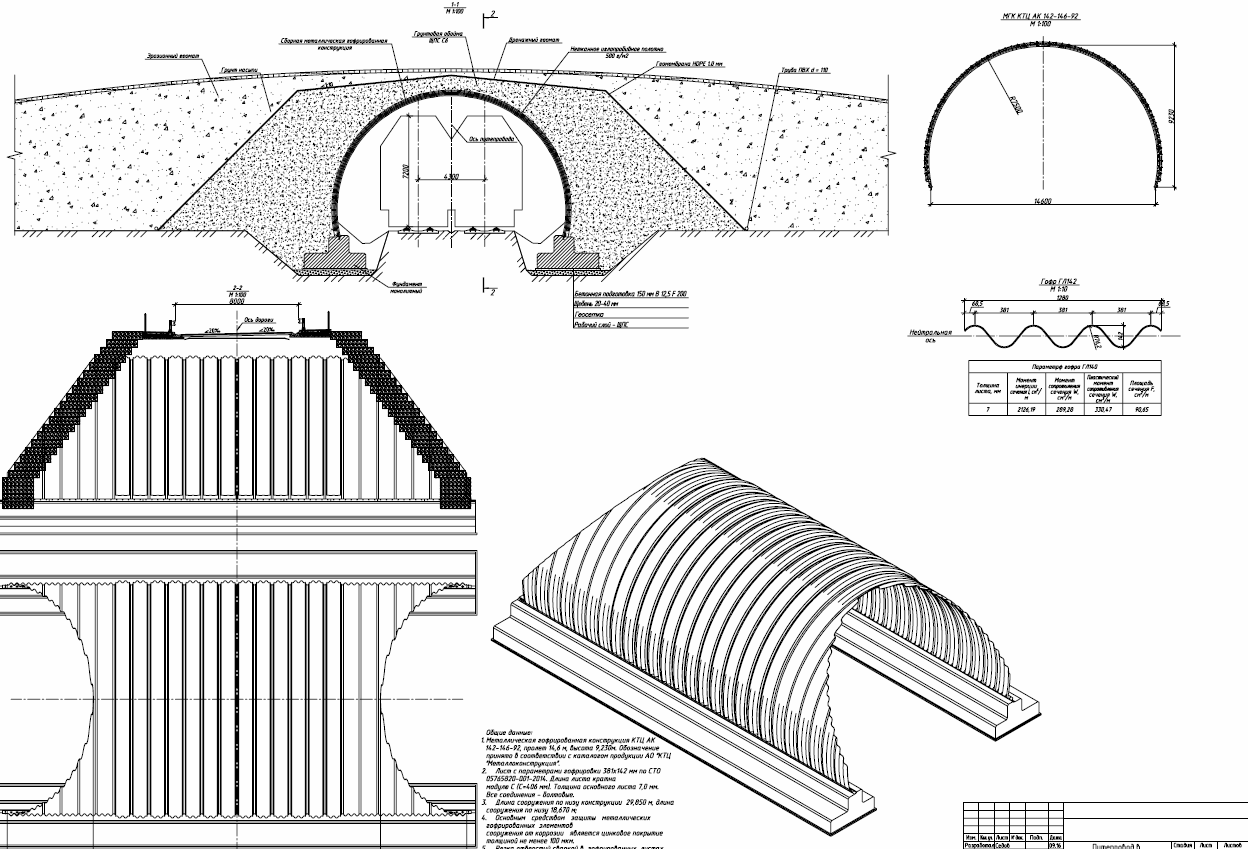 Рисунок 9. Схема потнециального сооруженияОбъединяя преимущества легковесной конструкции с высокой прочностью и долговечностью, оцинкованной стали, МГК представляет собой прочную, универсальную и экономичную конструкцию, удовлетворяя в то же время современным требованиям в области охраны окружающей среды.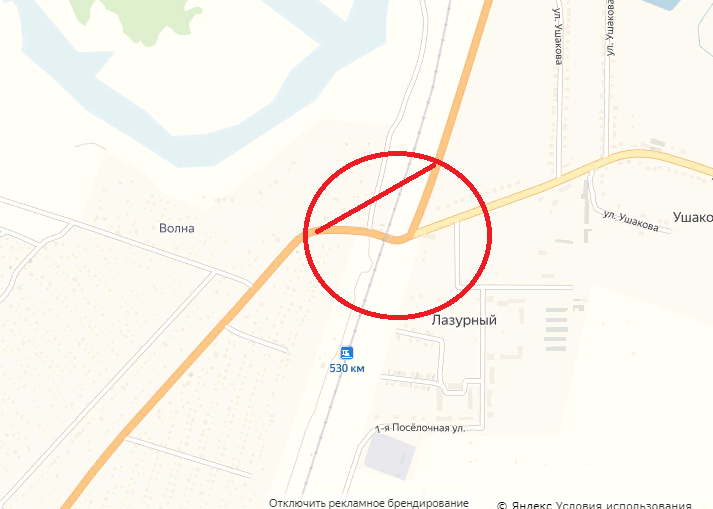 Рисунок 8. Схема расположения потенциального сооружения.4.18 Организация движения пешеходовПешеходное движение является самым важным видом передвижения. Большая часть путешествий или поездок начинается с ходьбы пешком: до/от ОП ОПТ или автомобильной стоянки. Следовательно, качество пешеходной инфраструктуры и, соответственно, восприятие пешей ходьбы как способа передвижений в обществе сильно связано с качественными критериями – безопасностью, доступностью, загрязнением воздуха, шумом или уличным проектированием.В состав мероприятий, направленных на совершенствование организации движения пешеходов входят:мероприятия, направленные на снижение количества ДТП и тяжести их последствий с участием пешеходов;мероприятия по предупреждению травматизма на пешеходных переходах вблизи ОУ, а также в местах массового скопления людей;мероприятия, направленные на обеспечение беспрепятственного перемещения ПП.В рамках этих мероприятий предусмотрено:строительство пешеходных дорожек (тротуаров) вдоль центральных и наиболее оживленных улиц населенных пунктов;обустройство пешеходных переходов;обновление дорожной разметки на пешеходных переходах;улучшение видимости пешеходных переходов посредством оборудования современными ТСОДД;приведение в нормативное состояние существующих пешеходных дорожек и переходов, а также других объектов транспортной инфраструктуры.4.19 Обеспечение благоприятных условий для движения инвалидовПравительство Российской Федерации, органы исполнительной власти субъектов Российской Федерации, органы местного самоуправления и организации независимо от организационно-правовых форм (согласно ст. 15 Федерального закона от 24.11.1995 № 181-ФЗ «О социальной защите инвалидов в Российской Федерации») создают условия инвалидам (включая инвалидов, использующих кресла-коляски и собак-проводников) для беспрепятственного доступа к объектам социальной инфраструктуры (жилым, общественным и производственным зданиям, строениям и сооружениям, спортивным сооружениям, местам отдыха, культурно- зрелищным и другим учреждениям), а также для беспрепятственного пользования железнодорожным, воздушным, водным, междугородным автомобильным транспортом и всеми видами городского и пригородного пассажирского транспорта, средствами связи и информации (включая средства, обеспечивающие дублирование звуковыми сигналами световых сигналов светофоров и устройств, регулирующих движение пешеходов через транспортные коммуникации).Проектирование элементов обустройства вновь строящихся и реконструируемых автомобильных дорог, а также их транспортно- эксплуатационное состояние обеспечивается:-выполнением в дорожном хозяйстве специальных государственных функций по обеспечению доступности элементов обустройства автомобильных дорог для всех людей, включая инвалидов	и другие маломобильные группы населения;-единством методологии и положений нормативных правовых актов, других нормативных документов системы технического регулирования в сфере дорожного хозяйства и автомобильного транспорта применительно к инвалидам и другим маломобильным группам населения;-комплексностью применения элементов обустройства автомобильных дорог для всех пешеходов, включая инвалидов и другие маломобильные группы населения;-непрерывностью связи элементов обустройства автомобильных дорог, приспособленных для инвалидов и других маломобильных групп населения на всем протяжении маршрутов их движения: между собой, со зданиями, сооружениями, стоянками (парковками), ОП пассажирского транспорта общего пользования и т. д.;-доступностью, беспрепятственностью и безопасностью элементов обустройства автомобильных дорог для всех пешеходов, включая инвалидов и другие маломобильные группы населения.В целях формирования доступной среды должны учитываться потребности инвалидов различных категорий:-для инвалидов с поражением опорно-двигательного аппарата, в том числе на кресле-коляске или с дополнительными опорами должны быть изменены параметры проходов и проездов, предельные уклоны профиля пути, качество поверхности путей передвижения, оборудование городской среды для обеспечения информацией и общественным обслуживанием, в том числе транспортным;-для инвалидов с дефектами зрения, в том числе полностью слепых, должны быть изменены параметры путей передвижения (расчетные габариты пешехода увеличиваются в связи с пользованием тростью), поверхность путей передвижения (с них устраняются различные препятствия), должно быть обеспечено получение необходимой звуковой и тактильной (осязательной) информации, качество освещения на улицах;-для инвалидов с дефектами слуха, в том числе полностью глухих, должна быть обеспечена хорошо различимая визуальная информация и созданы специальные элементы городской среды, например, таксофоны для слабослышащих.На основании результатов проведенных в рамках разработки КСОДД исследований условий ДД предлагаются следующие мероприятия по обеспечению благоприятных условий для движения инвалидов и других маломобильных групп населения на территории МО:обустройство пешеходных переходов и тротуаров с учетом требований ГОСТ 33150-2014 "Дороги автомобильные общего пользования. Проектирование пешеходных и велосипедных дорожек. Общие требования", ГОСТ Р 52289-2004 "Технические средства организации дорожного движения. Правила применения дорожных знаков, разметки, светофоров, дорожных ограждений и направляющих устройств", ГОСТ Р 52398-2005 "Классификация автомобильных дорог. Основные параметры и требования", ГОСТ Р 52765-2007 "Дороги автомобильные общего пользования. Элементы обустройства. Классификация", ГОСТ Р 52766-2007 "Дороги автомобильные общего   пользования.   Элементы   обустройства.   Общие   требования",    СП 34.13330.2012 "СНиП 2.05.02-85* Автомобильные дороги", СП 42.13330 "СНиП 2.07.01-89* Градостроительство. Планировка и застройка городских и сельских поселений", СП 59.13330.2012 "СНиП 35-01-2001 Доступность зданий и сооружений для маломобильных групп населения" и ОДМ 218.2.007-2011 "Методические рекомендации по проектированию мероприятий по обеспечению доступа инвалидов к объектам дорожного хозяйства"; на индивидуальных автостоянках на участке около или внутри зданий учреждений обслуживания следует выделять 10 % мест (но не менее одного места) для транспорта инвалидов, в том числе 5 % специализированных мест для автотранспорта инвалидов на кресле-коляске. Выделяемые места должны обозначаться знаками на поверхности покрытия стоянки и продублированы знаком на вертикальной поверхности (стене, столбе, стойке и т. п.) в соответствии с ГОСТ Р 52289-2004 "Технические средства организации дорожного движения. Правила применения дорожных знаков, разметки, светофоров, дорожных ограждений и направляющих устройств". Места для личных ТС инвалидов желательно размещать вблизи входа в предприятие или в учреждение, доступного для инвалидов, но не далее 50 м, от входа в жилое здание – не далее 100 м.4.20 Обеспечение маршрутов безопасного движения детей к образовательным учреждениямЦелью создания максимально безопасных и комфортных условий движения участников ДД на участках УДС, примыкающих к ОУ, является обеспечение безопасности движения транспортных и пешеходных потоков. Основными задачами по достижению указанной цели являются:предотвращение ДТП;устранение нарушений стандартов, норм и правил, действующих в области обеспечения БДД;обеспечение условий для соблюдения водителями ПДД на пешеходных переходах.Поставленные задачи решаются с помощью применения ТСОДД.Основными принципами обеспечения БДД на участках вблизи ОУ и на участках УДС обозначенных в паспорте дорожной безопасности ОУ являются:заблаговременное предупреждение участников ДД о возможном появлении детей на проезжей части;создание безопасных условий движения, как в районе ОУ, так и на подходах к ним.К числу мероприятий, позволяющих обеспечить безопасные маршруты движения детей, относятся:устройство пешеходных ограждений перильного типа;устройство пешеходных переходов с ТСОДД, повышающими видимость;устройство ТСОДД для принудительного снижения скорости ТС (шумовые полосы, искусственные неровности);установка дорожных знаков 1.23 "Осторожно дети".Законодательство устанавливает жесткие требования к обустройству пешеходных зон, которые находятся в непосредственной близости от ОУ.Анализ маршрутов безопасного движения детей к ОУ не выявил необходимости внесения в них изменений.4.21 Организация велосипедного движенияВелосипедное движение является наиболее эффективным способом передвижения по территории небольших населенных пунктов и хорошей альтернативой моторизированному транспорту ввиду его доступности, малозатратности, благотворного воздействия на здоровье и положительного влияния на транспортную систему и экологию.Специализированные дорожки для велосипедного передвижения на территории МО не предусмотрены. Движение велосипедистов осуществляется в соответствии с требованиями ПДД по тротуарам и дорогам общего пользования.В рамках КСОДД предусматриваются следующие мероприятия:строительство пешеходных дорожек (тротуаров) вдоль центральных и наиболее оживленных улиц населенных пунктов;организация велосипедных парковок возле объектов тяготения населения.4.22 Развитие сети дорог, дорог или участков дорог, локально- реконструкционные мероприятия, повышающие эффективность функционирования сети дорог в целомВ рамках КСОДД предусмотрены следующие мероприятия по развитию сети дорог, дорог или участков дорог, локально- реконструкционные мероприятия, повышающие эффективность функционирования сети дорог в целом:строительство новых автомобильных дорог для расширения межпоселенческих и межрайонных связей;содержание, ремонт и реконструкция существующих автомобильных дорог с целью приведения дорог в нормативное состояние, улучшения их транспортно-эксплуатационных качеств;обустройство грунтовых автомобильных дорог твердым покрытием;строительство новых участков дорог, развязок, примыканий и т. д.;расширение улиц и дорог для повышения их пропускной  способности.4.23 Расстановка работающих в автоматическом режиме средств фото- и видеофиксации нарушений ПДДВ рамках разработки КСОДД	предложений по	размещению специализированных стоянок для задержанных ТС не предусматривается.5. Очередность реализации мероприятий по ОДДОчередность реализации мероприятий по ОДД на территории МО представлена в приложении С.Мероприятия по ОДД разделены на три периода реализации (этапа): 0 – 5 лет (2019 – 2023 гг.) – краткосрочный;– 10 лет (2024 – 2028 гг.) – среднесрочный;10 – 15 лет (2029 – 2033 гг.) – долгосрочный.6. Оценка требуемых объемов финансирования и эффективности мероприятий по ОДДПри планировании ресурсного обеспечения КСОДД учитывается реальная ситуация в финансово-бюджетной сфере на муниципальном уровне, состояние ОДД и БДД, социально-экономическая значимость проблемы в сфере ОДД и БДД, а также реально возможные капиталовложения и материальные ресурсы. Оценка требуемых объемов финансирования и эффективности мероприятий по ОДД представлена в приложении С.Объемы финансирования носят прогнозный характер, т. к. определены ориентировочно с учётом укрупнённых показателей стоимости  на  01.01.2019 г., составленных на основе анализа данных по строительству объектов-аналогов и укрупнённых нормативов стоимости строительства Министерства строительства Российской Федерации, и подлежат уточнению на стадии проектирования в установленном порядке.Финансирование намечается осуществлять за счет консолидации средств федерального, регионального, муниципального и местных бюджетов, а также внебюджетных источников.Внебюджетные источники – средства муниципальных предприятий и учреждений, заемные средства, средства организаций различных форм собственности, плата за пользование услугами.В качестве потенциальных источников финансирования являются средства федерального и регионального бюджетов, в том числе выделенные для реализации федеральных и региональных программ, средства инвесторов.7. Предложения по институциональным преобразованиям, совершенствованию нормативного правового и информационного обеспечения деятельности в сфере ОДДВ современных условиях для эффективного управления развитием территории МО недостаточно утвердить документ территориального планирования, отвечающий актуальным требованиям законодательства и имеющий обоснование основных решений с точки зрения удовлетворения потребностей населения в услугах объектов различных видов инфраструктуры.Ограниченность ресурсов местных бюджетов для создания объектов местного значения обуславливает необходимость тщательного планирования реализации документов территориального планирования. Ведь только в случае успешной реализации обоснованных решений градостроительная политика может быть признана эффективной.В ноябре 2014 года в план мероприятий («дорожную карту») «Совершенствование правового регулирования градостроительной деятельности и улучшение предпринимательского климата в сфере строительства» (утвержденный распоряжением Правительства РФ от 29 июля 2013 г. № 1336-р) было включено мероприятие по установлению обязанности органов местного самоуправления утверждать программы развития транспортной инфраструктуры в 6-месячный срок с даты утверждения генеральных планов городских поселений и городских округов. Затем, в декабре 2014 года в Градостроительный кодекс РФ были внесены изменения, касающиеся программ комплексного развития социальной инфраструктуры.Согласно ст. 21 Федерального закона от 10.12.1995 № 196-ФЗ «О безопасности дорожного движения» мероприятия по ОДД, включая создание и обеспечение функционирования парковок (парковочных мест) в границах населенных пунктов, осуществляются в целях повышения БДД и пропускной способности дорог федеральными органами исполнительной власти, органами исполнительной власти субъектов Российской Федерации и органами местного самоуправления, юридическими и физическими лицами, являющимися собственниками или иными владельцами автомобильных дорог.В соответствии с положениями ст. 15 Федерального закона от 08.11.2007 № 257-ФЗ «Об автомобильных дорогах и о дорожной деятельности в Российской Федерации и о внесении изменений в отдельные законодательные акты Российской Федерации» осуществление дорожной деятельности в отношении автомобильных дорог местного значения обеспечивается уполномоченными органами местного самоуправления.Из ст. 9 Федерального закона от 29.12.2017 № 443-ФЗ "Об организации дорожного движения в Российской Федерации и о внесении изменений в отдельные законодательные акты Российской Федерации" следует, что разработка мероприятий по ОДД осуществляется на основании документации по ОДД, разработанной и утвержденной в соответствии с требованиями настоящего Федерального закона, изданных в соответствии с ним нормативных правовых актов Российской Федерации, субъектов Российской Федерации, муниципальных правовых актов.Развитие УДС и ОДД на территории МО должно осуществляться на основе комплексного подхода, ориентированного на совместные усилия различных уровней власти: федеральных, региональных, муниципальных и местных. УДС МО является элементом транспортной системы Курской области, поэтому решение всех задач, связанных с ее оптимизацией, не может быть решено только в рамках полномочий органов местного самоуправления. Разработанные в КСОДД мероприятия по развитию УДС предполагается реализовывать с участием бюджетов всех уровней. Задачами органов местного самоуправления являются организационные мероприятия по обеспечению взаимодействия органов государственной власти и местного самоуправления, подготовка инициативных предложений по развитию УДС.Система управления КСОДД и контроль над ходом ее выполнения определяется в соответствии с требованиями, определенными действующим законодательством.Механизм реализации КСОДД должен базироваться на принципах четкого разграничения полномочий и ответственности всех исполнителей КСОДД.Заказчиком КСОДД является администрация МО. Ответственным за реализацию КСОДД в рамках подразделений администрации, является лицо, назначаемое постановлением главы администрации МО в соответствии с установленным порядком.Основными функциями администрации МО по реализации КСОДД являются:оценка эффективности использования финансовых средств;вынесение заключения по вопросу возможности выделения бюджетных средств на реализацию КСОДД;реализация мероприятий КСОДД;подготовка и уточнение перечня мероприятий, прописанных в схеме, и финансовых потребностей на их реализацию;организационное, техническое и методическое содействие организациям, участвующим в реализации мероприятий КСОДД;обеспечение взаимодействия органов местного самоуправления и организаций, участвующих в реализации КСОДД;мониторинг и анализ реализации КСОДД;сбор информации о ходе выполнения производственных и инвестиционных программ организаций в рамках проведения мониторинга КСОДД;осуществление оценки эффективности КСОДД и расчет целевых показателей и индикаторов реализации КСОДД;подготовка заключения об эффективности реализации КСОДД;подготовка докладов о ходе реализации КСОДД главе администрации МО и предложений по ее корректировке; осуществление мероприятий в сфере информационного освещения и сопровождения реализации КСОДД.В рамках осуществляемых функций администрация МО подготавливает соответствующие необходимые документы для использования организациями, участвующими в реализации КСОДД.Общий контроль над ходом реализации КСОДД осуществляет глава администрации МО.Внесение изменений в КСОДД осуществляется по итогам анализа отчета о ходе выполнения КСОДД путем внесения изменений.Корректировка КСОДД осуществляется в случаях:отклонений в выполнении мероприятий КСОДД в предшествующий период;приведения объемов финансирования КСОДД в соответствие с фактическим уровнем цен и фактическими условиями бюджетного финансирования;снижения результативности и эффективности использования средств бюджетной системы;изменения дорожно-транспортной ситуации;уточнения мероприятий, сроков реализации объемов финансирования мероприятий.ЗаключениеВ рамках разработки КСОДД дана характеристика сложившейся ситуации по ОДД на территории МО и разработаны мероприятия по развитию дорожно-транспортной инфраструктуры и совершенствованию ОДД на территории МО.Перечень мероприятий сформулирован на основании результатов сбора исходных данных, проведения исследований и анализа полученных результатов.Прогнозная оценка эффективности реализации программы взаимосвязанных мероприятий показала, что при ее реализации достигается улучшение показателей транспортной доступности, снижение аварийности, развитие пешеходной инфраструктуры, устранение дефицита парковочного пространства, оптимизация дорожного движения.В результате реализации мероприятий КСОДД будет достигнут следующий социально-экономический эффект:повышение комплексной безопасности и устойчивости транспортной системы;снижение количества ДТП, тяжести последствий и материального ущерба;совершенствование и развитие транспортной сети;улучшение экологической ситуации в населенных пунктах;обустройство ОП ОПТ;устройство пешеходных дорожек и тротуаров;реконструкция объектов пешеходной инфраструктуры. КСОДД разработана на срок 15 лет.Корректировка КСОДД осуществляется в случае изменения дорожно- транспортной ситуации, но не реже чем один раз в пять лет.№Муниципальное образованиеАдминистративный центрКоличество населённых пунктовЧисленность населения. чел.Площадь, км2Сельские поселения:Сельские поселения:Сельские поселения:Сельские поселения:Сельские поселения:Сельские поселения:1Бесединский сельсовет село Беседино 233131192,022Брежневский сельсовет село Верхнекасиново 271385159,673Винниковский сельсовет село 1-е Винниково 9123471,444Ворошневский сельсовет деревня Ворошнево 3470626,845Камышинский сельсовет посёлок Камыши 7324572,286Клюквинский сельсовет деревня Долгое 910 603117,607Лебяженский сельсовет посёлок Черемушки 203473138,438Моковский сельсовет деревня 1-я Моква 7352045,729Нижнемедведицкий сельсовет деревня Верхняя Медведица 163317115,7810Новопоселеновский сельсовет деревня 1-е Цветово 8350973,1411Ноздрачевский сельсовет село Ноздрачево 483779,8112Пашковский сельсовет деревня Чаплыгина 13205771,4713Полевской сельсовет деревня Полевая 154003210,4714Полянский сельсовет село Полянское 132084121,7215Рышковский сельсовет село Рышково 4317153,6916Шумаковский сельсовет деревня Большое Шумаково 3154861,6117Щетинский сельсовет деревня Щетинка 10586945,31№Населённый пунктТипЧисленность населения, чел.Муниципальное образование11-е Анпилогово деревня 180Полянский сельсовет 21-е Безлесное деревня 43Лебяженский сельсовет 31-е Винниково село 223Винниковский сельсовет 41-е Красниково деревня 187Бесединский сельсовет 51-е Курасово деревня 116Пашковский сельсовет 61-е Писклово деревня 118Бесединский сельсовет 71-е Цветово деревня 1151Новопоселеновский сельсовет 81-е Шемякино село 125Нижнемедведицкий сельсовет 91-я Моква деревня 1823Моковский сельсовет 102-е Анпилогово деревня 142Полянский сельсовет 112-е Безлесное деревня 65Лебяженский сельсовет 122-е Букреево деревня 46Лебяженский сельсовет 132-е Винниково село 57Винниковский сельсовет 142-е Красниково деревня 29Бесединский сельсовет 152-е Курасово деревня 190Пашковский сельсовет 162-е Писклово деревня 14Бесединский сельсовет 172-е Шемякино деревня 140Нижнемедведицкий сельсовет 182-я Моква деревня 310Моковский сельсовет 192-я Нижняя Медведица деревня 102Нижнемедведицкий сельсовет 20Александровка деревня 23Брежневский сельсовет 21Александровка деревня 110Новопоселеновский сельсовет 22Алябьево деревня 131Бесединский сельсовет 23Алябьево деревня 26Пашковский сельсовет 24Барышниково деревня 257Полевской сельсовет 25Безобразово деревня 47Бесединский сельсовет 26Беломестное деревня 44Бесединский сельсовет 27Берёзка деревня 181Новопоселеновский сельсовет 28Беседино село 1154Бесединский сельсовет 29Большое Лукино деревня 77Полянский сельсовет 30Большое Мальцево деревня 65Бесединский сельсовет 31Большое Шумаково деревня 785Шумаковский сельсовет 32Брежнево деревня 48Брежневский сельсовет 33Букреевка деревня 669Камышинский сельсовет 34Букреевка село 243Лебяженский сельсовет 35Букреево деревня 121Бесединский сельсовет 36Букреевские Выселки хутор 5Бесединский сельсовет 37Введенское село 642Шумаковский сельсовет 38Веревкино деревня 7Брежневский сельсовет 39Верхнее Бартенево деревня 7Брежневский сельсовет 40Верхнее Гуторово село 479Полевской сельсовет 41Верхнекасиново село 430Брежневский сельсовет 42Верхняя Заболоть деревня 28Нижнемедведицкий сельсовет 43Верхняя Медведица деревня 552Нижнемедведицкий сельсовет 44Винниково-Николаевка село 55Винниковский сельсовет 45Виногробль село 176Ноздрачевский сельсовет 46Водяное деревня 64Винниковский сельсовет 47Волобуевка деревня 3Брежневский сельсовет 48Волобуево деревня 152Камышинский сельсовет 49Волобуево деревня 48Пашковский сельсовет 50Воронцово деревня 224Бесединский сельсовет 51Ворошнево деревня 3261Ворошневский сельсовет 52Воскресеновка деревня 0Брежневский сельсовет 53Глебово село 45Пашковский сельсовет 54Гнездилово деревня 52Брежневский сельсовет 55Голубицкое деревня 330Рышковский сельсовет 56Городище деревня 44Бесединский сельсовет 57Гремячка деревня 397Моковский сельсовет 58Демино село 115Полевской сельсовет 59Денисово деревня 30Пашковский сельсовет 60Долгое деревня 437Клюквинский сельсовет 61Дроняево деревня 53Брежневский сельсовет 62Дубовец хутор 12Бесединский сельсовет 63Дубовец хутор 10Полевской сельсовет 64Дурнево деревня 250Клюквинский сельсовет 65Духовец хутор 190Ворошневский сельсовет 66Духовец деревня 239Моковский сельсовет 67Екатериновка деревня 124Новопоселеновский сельсовет 68Ельково деревня 50Полевской сельсовет 69Еремино деревня 60Полевской сельсовет 70Еськово деревня 73Ноздрачевский сельсовет 71Жердево деревня 20Полянский сельсовет 72Жеребцово деревня 226Полянский сельсовет 73Жиляево деревня 46Полянский сельсовет 74Журавлин хутор 58Нижнемедведицкий сельсовет 75Заповедный посёлок 98Новопоселеновский сельсовет 76Звягинцево деревня 116Клюквинский сельсовет 77Зорино деревня 63Полевской сельсовет 78Зорино деревня 1000Рышковский сельсовет 79Зубков хутор 315Моковский сельсовет 80Ивановка деревня 42Нижнемедведицкий сельсовет 81Ивановка хутор 2Полевской сельсовет 82Искра посёлок 1794Щетинский сельсовет 83Калинин хутор 3Брежневский сельсовет 84Каменево деревня 43Винниковский сельсовет 85Каменево деревня 476Камышинский сельсовет 86Камыши посёлок 1370Камышинский сельсовет 87Карасевка деревня 202Бесединский сельсовет 88Касиновский посёлок 629Нижнемедведицкий сельсовет 89Касторная деревня 58Моковский сельсовет 90Кизилово село 271Полевской сельсовет 91Киреевка деревня 9Пашковский сельсовет 92Кислино хутор 504Рышковский сельсовет 93Клюква село 614Клюквинский сельсовет 94Клюквинский посёлок 90Лебяженский сельсовет 95Колодное село 655Полевской сельсовет 96Конево хутор 64Нижнемедведицкий сельсовет 97Корелово село 6Брежневский сельсовет 98Красный Пахарь хутор 55Лебяженский сельсовет 99Кувшинное село 26Бесединский сельсовет 100Кукуевка деревня 374Новопоселеновский сельсовет 101Курица деревня 135Нижнемедведицкий сельсовет 102Куркино село 183Камышинский сельсовет 103Кутепова деревня 53Бесединский сельсовет 104Лазурный посёлок 576Щетинский сельсовет 105Лебяжье село 356Лебяженский сельсовет 106Липовец посёлок 177Винниковский сельсовет 107Лисово деревня 163Полевской сельсовет 108Майково деревня 44Полевской сельсовет 109Майская Заря деревня 54Моковский сельсовет 110Малахово деревня 157Камышинский сельсовет 111Малая Шумаковка деревня 181Шумаковский сельсовет 112Малиновый посёлок 263Винниковский сельсовет 113Малое Лукино деревня 28Полянский сельсовет 114Малое Мальцево деревня 15Бесединский сельсовет 115Маршала Жукова посёлок 4715Клюквинский сельсовет 116Мельников хутор 3Брежневский сельсовет 117Михайлово деревня 116Щетинский сельсовет 118Млодать деревня 69Лебяженский сельсовет 119Мошкино деревня 48Пашковский сельсовет 120Муравлево деревня 85Полевской сельсовет 121Муравлево деревня 163Щетинский сельсовет 122Мурыновка хутор 51Лебяженский сельсовет 123Нартово деревня 19Полянский сельсовет 124Нижнее Бартенево деревня 1Брежневский сельсовет 125Нижнекасиново село 142Брежневский сельсовет 126Нижняя Заболоть деревня 116Нижнемедведицкий сельсовет 127Нижняя Медведица деревня 66Нижнемедведицкий сельсовет 128Николаевка деревня 0Брежневский сельсовет 129Николаевка деревня 113Брежневский сельсовет 130Новопоселеновка деревня 576Новопоселеновский сельсовет 131Новореченский хутор 14Брежневский сельсовет 132Новосёловский посёлок 103Лебяженский сельсовет 133Ноздрачево село 430Ноздрачевский сельсовет 134Овсянниково деревня 185Пашковский сельсовет 135Отрешково село 295Винниковский сельсовет 136Пахомово деревня 15Брежневский сельсовет 137Пашино деревня 35Нижнемедведицкий сельсовет 138Пашково деревня 53Пашковский сельсовет 139Петрин посёлок 650Лебяженский сельсовет 140Петровское деревня 179Бесединский сельсовет 141Пименово деревня 80Полянский сельсовет 142Подлесный посёлок 609Клюквинский сельсовет 143Полевая деревня 1575Полевской сельсовет 144Полянское село 752Полянский сельсовет 145Постоялые Дворы деревня 74Винниковский сельсовет 146Потапово деревня 49Брежневский сельсовет 147Пронское деревня 10Брежневский сельсовет 148Радино деревня 40Лебяженский сельсовет 149Разиньково деревня 298Брежневский сельсовет 150Рассыльная деревня 866Ворошневский сельсовет 151Реутов хутор 88Пашковский сельсовет 152Роговка село 83Лебяженский сельсовет 153Рышково село 1216Рышковский сельсовет 154Саблин хутор 77Щетинский сельсовет 155Саморядово деревня 65Полянский сельсовет 156Сапогово деревня 979Пашковский сельсовет 157Сахаровка посёлок 940Клюквинский сельсовет 158Селиховы Дворы деревня 542Новопоселеновский сельсовет 159Семеновка деревня 12Лебяженский сельсовет 160Семеновка деревня 42Щетинский сельсовет 161Семидесный хутор 18Бесединский сельсовет 162Смородное хутор 43Лебяженский сельсовет 163Сотниково деревня 20Нижнемедведицкий сельсовет 164Степной посёлок 0Лебяженский сельсовет 165Татаренкова деревня 492Нижнемедведицкий сельсовет 166Теплый хутор 0Брежневский сельсовет 167Толмачево деревня 10Брежневский сельсовет 168Толмачево деревня 160Лебяженский сельсовет 169Топорок хутор 8Брежневский сельсовет 170Троица село 67Бесединский сельсовет 171Тутово деревня 45Полянский сельсовет 172Ушаково деревня 583Щетинский сельсовет 173Фроловка хутор 7Брежневский сельсовет 174Халино деревня 2268Клюквинский сельсовет 175Хардиково село 66Полянский сельсовет 176Хвостово деревня 105Полевской сельсовет 177Хвощин хутор 123Лебяженский сельсовет 178Хмелевая деревня 96Нижнемедведицкий сельсовет 179Хоружевка хутор 34Лебяженский сельсовет 180Хреновец деревня 8Брежневский сельсовет 181Чаплыгина деревня 266Пашковский сельсовет 182Черемушки посёлок 1050Лебяженский сельсовет 183Чуйкова деревня 59Бесединский сельсовет 184Чурилово деревня 293Камышинский сельсовет 185Шагарово деревня 120Ноздрачевский сельсовет 186Шеховцово деревня 222Бесединский сельсовет 187Шуклинка деревня 190Щетинский сельсовет 188Шумаков хутор 57Брежневский сельсовет 189Щетинка деревня 592Щетинский сельсовет 190Юбилейный посёлок 1702Щетинский сельсовет 191Якунино деревня 135Клюквинский сельсовет№Муниципальное образованиеАдминистративный центрКоличество населённых пунктовЧисленность населения. чел.Площадь, км2Сельские поселения:Сельские поселения:Сельские поселения:Сельские поселения:Сельские поселения:Сельские поселения:1Бесединский сельсовет село Беседино 233131192,022Брежневский сельсовет село Верхнекасиново 271385159,673Винниковский сельсовет село 1-е Винниково 9123471,444Ворошневский сельсовет деревня Ворошнево 3470626,845Камышинский сельсовет посёлок Камыши 7324572,286Клюквинский сельсовет деревня Долгое 910 603117,607Лебяженский сельсовет посёлок Черемушки 203473138,438Моковский сельсовет деревня 1-я Моква 7352045,729Нижнемедведицкий сельсовет деревня Верхняя Медведица 163317115,7810Новопоселеновский сельсовет деревня 1-е Цветово 8350973,1411Ноздрачевский сельсовет село Ноздрачево 483779,8112Пашковский сельсовет деревня Чаплыгина 13205771,4713Полевской сельсовет деревня Полевая 154003210,4714Полянский сельсовет село Полянское 132084121,7215Рышковский сельсовет село Рышково 4317153,6916Шумаковский сельсовет деревня Большое Шумаково 3154861,6117Щетинский сельсовет деревня Щетинка 10586945,31№Населённый пунктТипЧисленность населения, чел.Муниципальное образование11-е Анпилогово деревня 180Полянский сельсовет 21-е Безлесное деревня 43Лебяженский сельсовет 31-е Винниково село 223Винниковский сельсовет 41-е Красниково деревня 187Бесединский сельсовет 51-е Курасово деревня 116Пашковский сельсовет 61-е Писклово деревня 118Бесединский сельсовет 71-е Цветово деревня 1151Новопоселеновский сельсовет 81-е Шемякино село 125Нижнемедведицкий сельсовет 91-я Моква деревня 1823Моковский сельсовет 102-е Анпилогово деревня 142Полянский сельсовет 112-е Безлесное деревня 65Лебяженский сельсовет 122-е Букреево деревня 46Лебяженский сельсовет 132-е Винниково село 57Винниковский сельсовет 142-е Красниково деревня 29Бесединский сельсовет 152-е Курасово деревня 190Пашковский сельсовет 162-е Писклово деревня 14Бесединский сельсовет 172-е Шемякино деревня 140Нижнемедведицкий сельсовет 182-я Моква деревня 310Моковский сельсовет 192-я Нижняя Медведица деревня 102Нижнемедведицкий сельсовет 20Александровка деревня 23Брежневский сельсовет 21Александровка деревня 110Новопоселеновский сельсовет 22Алябьево деревня 131Бесединский сельсовет 23Алябьево деревня 26Пашковский сельсовет 24Барышниково деревня 257Полевской сельсовет 25Безобразово деревня 47Бесединский сельсовет 26Беломестное деревня 44Бесединский сельсовет 27Берёзка деревня 181Новопоселеновский сельсовет 28Беседино село 1154Бесединский сельсовет 29Большое Лукино деревня 77Полянский сельсовет 30Большое Мальцево деревня 65Бесединский сельсовет 31Большое Шумаково деревня 785Шумаковский сельсовет 32Брежнево деревня 48Брежневский сельсовет 33Букреевка деревня 669Камышинский сельсовет 34Букреевка село 243Лебяженский сельсовет 35Букреево деревня 121Бесединский сельсовет 36Букреевские Выселки хутор 5Бесединский сельсовет 37Введенское село 642Шумаковский сельсовет 38Веревкино деревня 7Брежневский сельсовет 39Верхнее Бартенево деревня 7Брежневский сельсовет 40Верхнее Гуторово село 479Полевской сельсовет 41Верхнекасиново село 430Брежневский сельсовет 42Верхняя Заболоть деревня 28Нижнемедведицкий сельсовет 43Верхняя Медведица деревня 552Нижнемедведицкий сельсовет 44Винниково-Николаевка село 55Винниковский сельсовет 45Виногробль село 176Ноздрачевский сельсовет 46Водяное деревня 64Винниковский сельсовет 47Волобуевка деревня 3Брежневский сельсовет 48Волобуево деревня 152Камышинский сельсовет 49Волобуево деревня 48Пашковский сельсовет 50Воронцово деревня 224Бесединский сельсовет 51Ворошнево деревня 3261Ворошневский сельсовет 52Воскресеновка деревня 0Брежневский сельсовет 53Глебово село 45Пашковский сельсовет 54Гнездилово деревня 52Брежневский сельсовет 55Голубицкое деревня 330Рышковский сельсовет 56Городище деревня 44Бесединский сельсовет 57Гремячка деревня 397Моковский сельсовет 58Демино село 115Полевской сельсовет 59Денисово деревня 30Пашковский сельсовет 60Долгое деревня 437Клюквинский сельсовет 61Дроняево деревня 53Брежневский сельсовет 62Дубовец хутор 12Бесединский сельсовет 63Дубовец хутор 10Полевской сельсовет 64Дурнево деревня 250Клюквинский сельсовет 65Духовец хутор 190Ворошневский сельсовет 66Духовец деревня 239Моковский сельсовет 67Екатериновка деревня 124Новопоселеновский сельсовет 68Ельково деревня 50Полевской сельсовет 69Еремино деревня 60Полевской сельсовет 70Еськово деревня 73Ноздрачевский сельсовет 71Жердево деревня 20Полянский сельсовет 72Жеребцово деревня 226Полянский сельсовет 73Жиляево деревня 46Полянский сельсовет 74Журавлин хутор 58Нижнемедведицкий сельсовет 75Заповедный посёлок 98Новопоселеновский сельсовет 76Звягинцево деревня 116Клюквинский сельсовет 77Зорино деревня 63Полевской сельсовет 78Зорино деревня 1000Рышковский сельсовет 79Зубков хутор 315Моковский сельсовет 80Ивановка деревня 42Нижнемедведицкий сельсовет 81Ивановка хутор 2Полевской сельсовет 82Искра посёлок 1794Щетинский сельсовет 83Калинин хутор 3Брежневский сельсовет 84Каменево деревня 43Винниковский сельсовет 85Каменево деревня 476Камышинский сельсовет 86Камыши посёлок 1370Камышинский сельсовет 87Карасевка деревня 202Бесединский сельсовет 88Касиновский посёлок 629Нижнемедведицкий сельсовет 89Касторная деревня 58Моковский сельсовет 90Кизилово село 271Полевской сельсовет 91Киреевка деревня 9Пашковский сельсовет 92Кислино хутор 504Рышковский сельсовет 93Клюква село 614Клюквинский сельсовет 94Клюквинский посёлок 90Лебяженский сельсовет 95Колодное село 655Полевской сельсовет 96Конево хутор 64Нижнемедведицкий сельсовет 97Корелово село 6Брежневский сельсовет 98Красный Пахарь хутор 55Лебяженский сельсовет 99Кувшинное село 26Бесединский сельсовет 100Кукуевка деревня 374Новопоселеновский сельсовет 101Курица деревня 135Нижнемедведицкий сельсовет 102Куркино село 183Камышинский сельсовет 103Кутепова деревня 53Бесединский сельсовет 104Лазурный посёлок 576Щетинский сельсовет 105Лебяжье село 356Лебяженский сельсовет 106Липовец посёлок 177Винниковский сельсовет 107Лисово деревня 163Полевской сельсовет 108Майково деревня 44Полевской сельсовет 109Майская Заря деревня 54Моковский сельсовет 110Малахово деревня 157Камышинский сельсовет 111Малая Шумаковка деревня 181Шумаковский сельсовет 112Малиновый посёлок 263Винниковский сельсовет 113Малое Лукино деревня 28Полянский сельсовет 114Малое Мальцево деревня 15Бесединский сельсовет 115Маршала Жукова посёлок 4715Клюквинский сельсовет 116Мельников хутор 3Брежневский сельсовет 117Михайлово деревня 116Щетинский сельсовет 118Млодать деревня 69Лебяженский сельсовет 119Мошкино деревня 48Пашковский сельсовет 120Муравлево деревня 85Полевской сельсовет 121Муравлево деревня 163Щетинский сельсовет 122Мурыновка хутор 51Лебяженский сельсовет 123Нартово деревня 19Полянский сельсовет 124Нижнее Бартенево деревня 1Брежневский сельсовет 125Нижнекасиново село 142Брежневский сельсовет 126Нижняя Заболоть деревня 116Нижнемедведицкий сельсовет 127Нижняя Медведица деревня 66Нижнемедведицкий сельсовет 128Николаевка деревня 0Брежневский сельсовет 129Николаевка деревня 113Брежневский сельсовет 130Новопоселеновка деревня 576Новопоселеновский сельсовет 131Новореченский хутор 14Брежневский сельсовет 132Новосёловский посёлок 103Лебяженский сельсовет 133Ноздрачево село 430Ноздрачевский сельсовет 134Овсянниково деревня 185Пашковский сельсовет 135Отрешково село 295Винниковский сельсовет 136Пахомово деревня 15Брежневский сельсовет 137Пашино деревня 35Нижнемедведицкий сельсовет 138Пашково деревня 53Пашковский сельсовет 139Петрин посёлок 650Лебяженский сельсовет 140Петровское деревня 179Бесединский сельсовет 141Пименово деревня 80Полянский сельсовет 142Подлесный посёлок 609Клюквинский сельсовет 143Полевая деревня 1575Полевской сельсовет 144Полянское село 752Полянский сельсовет 145Постоялые Дворы деревня 74Винниковский сельсовет 146Потапово деревня 49Брежневский сельсовет 147Пронское деревня 10Брежневский сельсовет 148Радино деревня 40Лебяженский сельсовет 149Разиньково деревня 298Брежневский сельсовет 150Рассыльная деревня 866Ворошневский сельсовет 151Реутов хутор 88Пашковский сельсовет 152Роговка село 83Лебяженский сельсовет 153Рышково село 1216Рышковский сельсовет 154Саблин хутор 77Щетинский сельсовет 155Саморядово деревня 65Полянский сельсовет 156Сапогово деревня 979Пашковский сельсовет 157Сахаровка посёлок 940Клюквинский сельсовет 158Селиховы Дворы деревня 542Новопоселеновский сельсовет 159Семеновка деревня 12Лебяженский сельсовет 160Семеновка деревня 42Щетинский сельсовет 161Семидесный хутор 18Бесединский сельсовет 162Смородное хутор 43Лебяженский сельсовет 163Сотниково деревня 20Нижнемедведицкий сельсовет 164Степной посёлок 0Лебяженский сельсовет 165Татаренкова деревня 492Нижнемедведицкий сельсовет 166Теплый хутор 0Брежневский сельсовет 167Толмачево деревня 10Брежневский сельсовет 168Толмачево деревня 160Лебяженский сельсовет 169Топорок хутор 8Брежневский сельсовет 170Троица село 67Бесединский сельсовет 171Тутово деревня 45Полянский сельсовет 172Ушаково деревня 583Щетинский сельсовет 173Фроловка хутор 7Брежневский сельсовет 174Халино деревня 2268Клюквинский сельсовет 175Хардиково село 66Полянский сельсовет 176Хвостово деревня 105Полевской сельсовет 177Хвощин хутор 123Лебяженский сельсовет 178Хмелевая деревня 96Нижнемедведицкий сельсовет 179Хоружевка хутор 34Лебяженский сельсовет 180Хреновец деревня 8Брежневский сельсовет 181Чаплыгина деревня 266Пашковский сельсовет 182Черемушки посёлок 1050Лебяженский сельсовет 183Чуйкова деревня 59Бесединский сельсовет 184Чурилово деревня 293Камышинский сельсовет 185Шагарово деревня 120Ноздрачевский сельсовет 186Шеховцово деревня 222Бесединский сельсовет 187Шуклинка деревня 190Щетинский сельсовет 188Шумаков хутор 57Брежневский сельсовет 189Щетинка деревня 592Щетинский сельсовет 190Юбилейный посёлок 1702Щетинский сельсовет 191Якунино деревня 135Клюквинский сельсоветГод2002200420072009201020112012201320142015201620172018Численность, чел.5649455200506274940154778544445326852 9495651757275573155769257720№п/пНаименованиеАдрес1МБОУ «Бесединская средняя общеобразовательная школа»305501, Россия, Курская область, Курский район,         с. Беседино59-71-31, kurskii92@mail.ru www.kur-bes.ru2МБОУ «Верхнемедведицкая средняя общеобразовательная школа»305504, Россия, Курская область,                                       Курский район, Нижнемедведицкий сельсовет,д. Верхняя Медведица,ул. Советская, д.17-Д59-07-04, kurskii87@mail.ruwww.kur-verh.ru3МБОУ «Винниковская средняя общеобразовательная школа»305510, Российская Федерация, Курская область, Курский район,с. 1-е Винниково, д.3959-40-58, kurskii94@mail.ru www.kur-vink.ru4МБОУ «Глебовская средняя общеобразовательная школа»305518, Российская Федерация, Курская область, Курский район, Пашковский с/с. Глебово, д. 3759-31-71, kurskii82@mail.ru www.kur-gleb.ru5МБОУ «Гнездиловская средняя общеобразовательная школа»305507, Российская Федерация, Курская область, Курский район, Брежневский с/сд. Разиньково, ул. Молодёжная, д.3759-25-17, kurskii86@mail.ruwww.kur-gnez.ru6МБОУ «Клюквинская средняя общеобразовательная школа»305500, Российская Федерация, Курская область, Курский район,п. Сахаровка, квартал Клюквинская санаторная школа-интернат, д.1559-42-82, kurskii104@mail.ru www.kur-kluk.ru7МБОУ «Косиновская средняя общеобразовательная школа»305516, Российская Федерация, Курская область, Курский район, Нижнемедвединскийп. Касиновский, 5955-42-01, kurskii88@bk.ru www.kur-kos.ru8МБОУ «Моковская средняя общеобразовательная школа»305520, Российская Федерация, Курская область, Курский район, д. Моква-1,                  ул. Школьная, 35kurskii79@mail.ru www.kur-mok.ru9МБОУ «Новопоселёновская средняя общеобразовательная школа»305523, Российская Федерация, Курская область, Курский район, Новопоселёновский с/с,д. 1-е Цветово,ул. Школьная, д.2159-22-27, kurskii77@inbox.ruwww.kur-nov.ru10МБОУ «Ноздрачёвская средняя общеобразовательная школа»305513, Российская Федерация, Курская область, Курский район,с. Ноздрачево, д. 16059-40-71, kurskii95@mail.ruwww.kur-noz.ru11МБОУ «Октябрьская средняя общеобразовательная школа»305526,РФ, Курская область, Курский район, Лебяженский сельсовет, п. Петрин, 1 «Б». 59-53-46, kurskii106@mail.ruwww.kur-okt.ru12МБОУ «Полевской лицей»305540, Курская область, Курский район, 
д. Полевая,ул. Школьная, 385А59-63-91, 59-63-40kurskii98@mail.ruwww.kur-polev.ru13МБОУ «Полянская средняя общеобразовательная школа» им. гв. л-та М.И.Ходыревского305521, Курская область, Курский район, 
Полянский с/с,с. Полянское, д.172 А59-83-20, kurskii78@mail.ruwww.kur-polya.ru14МБОУ «Рышковская средняя общеобразовательная школа»305502, Курская область, Курский район с. Клюква, д.64Клюквинский с/с, 59-41-26, kurskii107@mail.ruwww.kur-rush.ru15МБОУ «Селиховская средняя общеобразовательная школа»305528, Российская Федерация, Курская область, Курский район, Новопоселёновский сельсовет,д. Селиховы Дворы,ул. Центральная, д. 17-а59-92-11, kurskii76@yandex.ruwww.kur-sel.ru16МБОУ «Средняя общеобразовательная школа имени Александра Невского»305514, Российская Федерация, Курская область, Курский район, п. Искра, ул. Школьная, д.54. Щетинский с/с59-31-56 kurskii85@mail.ruwww.kur-sap.ru17МБОУ «СОШ № 23 им. Героя Советского СоюзаАчкасова С.В.»305545, Российская Федерация, Курская область, Курский район, Клюквинский с/с,         в/г - 26,ул. Ачкасова, д.1272-00-35, д. Халино.skola23.halino@mail.ruwww.sch23-kursk.ru18МБОУ«Шумаковская средняя общеобразовательная школа305541, Курская область, Курский район, 
д. Большое Шумаково, д. 25959-40-27, sosh_school@mail.ruwww.kur-shum.ru19МБОУ «Ушаковская средняя общеобразовательная школа»305512, Курская область, Курский район, п. КамышиКамышинский с/с kurskii80@mail.ruwww.kur-ush.ru20МБОУ «Букреевская основная общеобразовательная школа»305530, Российская Федерация, Курская область, Курский район, Камышинский сельсовет, д. Букреевка, д. 2 kurskii83@mail.ruwww.kur-buk.ru21МБОУ «Зоринская основная общеобразовательная школа»305524, Российская Федерация, Курская область, Курский район, Рышковский сельсовет,д. Голубицкое59-29-43,kurskii103@mail.ruwww.kur-zor.ru22МБДОУ «Курасовская основная общеобразовательная школа»305518, Курская область, Курский район, 
д. д.1-е Курасово, д.46 Пашковский с/с59-31-24, kurskii81@mail.ruwww.kur-kurb.ru23МБДОУ «Щетинская основная общеобразовательная школа»305511, Российская Федерация, Курская область, Курский район, Щетинский сельсовет, д. Щетинка, д.1-в Kurskii84@inbox.ruwww.kur-shet.ru24Верхне Гуторовский филиал МБОУ "Полевской лицей"305540, Курская область, Курский район, с. В - Гуторово, Полевской с/с ул. Школьная, дом № 154 а   59-63-75, kurskii98@mail.ru25Конаревский филиал МБОУ "Шумаковская средняя общеобразовательная школа"305541, Российская Федерация, Курская область,Курский район,с. Введенское, д.197 А Шумаковский с/с59-27-33, kurskii100@mail.ru26Лебяженский филиал МБОУ "Клюквинская средняя общеобразовательная школа"305525, Российская Федерация, Курская область, Курский район, Лебяженский с/с, с. Лебяжье, д. 19259-58-98, kurskii105@mail.ru27Троицкий филиал МБОУ «Бесединская средняя общеобразовательная школа»305509, Курская область, Курский район, с. Троица, д.57 Бесединский с/с59-24-48, kurskii93@mail.ru28Колоденский филиал МБОУ «Полевской лицей»305540, Курская область, Курский район, 
Полевской с/с, с. Колодное,ул. Центральная, д.287 а59-63-18, kurskii110@mail.ru29Третий Цветовский филиал МБОУ «Новопоселёновская средняя общеобразовательная школа»305526, г. Курск,             ул. Сливовая, д.24а Новопоселеновский с/с 32-85-05, kurskii111@mail.ru30Кукуевский филиал МБОУ «Селиховская средняя общеобразовательная школа»305523, Российская Федерация, Курская область, Курский район, Новопоселеновский сельсовет,д. Кукуевка, ул. Луговая, kurskii117@mail.ru31Гремяченский филиал МБОУ «Моковская средняя общеобразовательная школа»305520, Курская область, Курский район, д. Гремячка,ул. Молодёжная, д.1 Моковский с/сkurskii113@mail.ru32МБДОУ «Детский сад №8 «Юбилейный»305010, Курская область, Курский район, поселок Юбилейный33МБДОУ «Клюквинский детский сад»305500, Курская область, Курский район, п. Сахаровка, д. 88 34МБДОУ «Полянский детский сад»305521, Курская область,Курский район, с. Полянское 167 А35МБДОУ «Петринский детский сад»305526, Курская область, Курский район, п. Петрин № 23»А» 36МБДОУ «Детский сад п. Черемушки»305526, Курская область, Курский район, п. Черемушки № 3А 37МБДОУ «Детский сад «Ёлочка»305527, Курская область, Курский район, д. Ворошнево,  ул. Сосновая, д. 3А38МБДОУ «Детский сад «Соловушка»305502, Курская обл, Курский район, п. Маршала Жукова, квартал 5, д.9 39МБДОУ «Детский сад комбинированного вида «Родничок» 305502, Курская обл, Курский район, п. Маршала Жукова, квартал 3, д. 19 40МБОУ «СОШ № 23 им. Героя Советского Союза Ачкасова С.В.», группы дошкольного образования305545, Российская Федерация, Курская область, Курский район,   Клюквинский с/с, в/г - 26,ул. Ачкасова, д.5А 41МБОУ «Шумаковская средняя общеобразовательная школа, группы дошкольного образования 305541, Курская область, Курский район, 
д. Большое Шумаково, д. 25942МБОУ «Полевской лицей», группы дошкольного образования 305540, Курская область, Курский район, 
д. Полевая,ул. Школьная, 385А43МБОУ «Косиновская средняя общеобразовательная школа», группы дошкольного образования 305516, Российская Федерация, Курская область, Курский район, Нижнемедвединскийп. Касиновский, 59 44МБОУ «Бесединская средняя общеобразовательная школа», группы дошкольного образования 305501, Россия, Курская область, Курский район,         с. Беседино 45МБОУ «Ушаковская средняя общеобразовательная школа» группы дошкольного образования305512, Курская область, Курский район, п. Камыши№п/пНаименованиеАдрес1ОБУЗ “Курская центральная районная больница”305001, г. Курск, ул. Дзержинского, 552Поликлиника305001, г. Курск, ул. Дзержинского, 433Бесединская амбулатория305501, Курская область, Курский район, с.Беседино4Петринское отделение общей врачебной практики305526, Курская область, Курский район, п. Черемушки5Ворошневская амбулатория305527, Курская область, Курский район, д.Ворошнево, ул. Сосновская, дом № 1а6Халинское отделение общей врачебной практики305545, Курская область, Курский район, п/о Халино, ул. Очкасова7Камышинская амбулатория305512, Курская область, Курский район, п.Камыши8Алябьевский фельдшерско-акушерский пункт305501, Курская область, Курский район, д.Алябьево9Брежневский фельдшерско-акушерский пункт305507, Курская область, Курский район, д.Брежнево10Безлесенский фельдшерско-акушерский пункт305517, Курская область, Курский район, д.Безлесное11Винниковский фельдшерско-акушерский пункт305510, Курская область, Курский район, с.Винниково12Верхнекасиновский фельдшерско-акушерский пункт305504, Курская область, Курский район, с.Верхнее Касиново13Волобуевский фельдшерско-акушерский пункт305530, Курская область, Курский район, д.Волобуево14Зоринский фельдшерско-акушерский пункт305524, Курская область, Курский район, д.Зорино15Ивановский фельдшерско-акушерский пункт305541, Курская область, Курский, район, с.Введенское16Клюквинский фельдшерско-акушерский пункт305502, Курская область, Курский район, с.Долгое17Касиновский фельдшерско-акушерский пункт305516, Курская область, Курский район, п.Касиново18Колодненский фельдшерско-акушерский пункт305540, Курская область, Курский район, с.Колодное19Кизиловский фельдшерско-акушерский пункт305540, Курская область, Курский район, д.В.-Гуторово20Лебяженский фельдшерско-акушерский пункт305525, Курская область, Курский район, с.Лебяжье21Малиновский фельдшерско-акушерский пункт305531, Курская область, Курский район, п. Малиновый22Моковский фельдшерско-акушерский пункт305520, Курская область, Курский район, д. 1-я Моква23Михайловский фельдшерско-акушерский пункт305528, Курская область, Курский район, д.Михайлово24Муравлевский фельдшерско-акушерский пункт305543, Курская область, Курский район, д.Муравлево25Нижнекасиновский фельдшерско-акушерский пункт305505, Курская область, Курский район, д.Дроняево)26Нижнемедведицкий фельдшерско-акушерский пункт305504, Курская область, Курский район, д. Верхняя Медведица27Новопоселеновский фельдшерско-акушерский пункт305528, Курская область, Курский район, д.1-ое Цветово28Ноздрачевский фельдшерско-акушерский пункт305513, Курская область, Курский район, с.Ноздрачево29Петринский фельдшерско-акушерский пункт305526, Курская область, Курский район, д.Петрин30Полевской фельдшерско-акушерский пункт305540, Курская область, Курский район, д.Полевая31Полянский фельдшерско-акушерский пункт305521, Курская область, Курский район, с.Полянское32Пашковский фельдшерско-акушерский пункт305518, Курская область, Курский район, д.Чаплыгина33Пименовский фельдшерско-акушерский пункт305521, Курская область, Курский район, д.Жеребцово34Рышковский фельдшерско-акушерский пункт305524, Курская область, Курский район, с.Рышково35Сапоговский фельдшерско-акушерский пункт305514, Курская область, Курский район, п. Искра36Селиховский фельдшерско-акушерский пункт305528, Курская область, Курский район, д. Селиховы дворы37Татаренковский фельдшерско-акушерский пункт305516, Курская область, Курский район, д.Татаренково38Троицкий фельдшерско-акушерский пункт305509, Курская область, Курский район, д.Петровское39Шумаковский фельдшерско-акушерский пункт305541, Курская область, Курский район, д.Шумаково№п/пПолное наименование объекта1МКУК "Духовецкий сельский клуб"2Лебяженский Дом досуга - филиал МКУ "Черемушкинский СДК"3МКУК "Виногробльский с/к"4МКУК "Винниковский СДК"5Петровский Дом досуга - филиал МКУК "Бесединский ЦДК"6Шемякинский Дом досуга -филиал МКУК "В. Медведицкий с/к"7МКУК "Цветовский СДК"8МКУК «Зоринский СДК»9МКУ "Черемушкинский СДК"10Брежневский сельский клуб - филиал МКУК "В. Касиновский СДК"11Верхне - Гуторовский Дом досуга - филиал МКУК "Колодненский ЦДК"12Полевской сельский клуб - филиал МКУК "Колодненский ЦДК"13Барышниковский Дом досуга- филиал МКУК "Колодненский ЦДК"14Алябьевский Дом досуга - филиал МКУК "Бесединский ЦДК"15Шеховцовский СДК - филиал МКУК "Бесединский ЦДК"16МКУК "Колодненский ЦДК"17МКУК «Полянский СДК»18МКУК "Бесединский ЦДК"19Касиновский сельский клуб - филиал МКУК "В. Медведицкий сельский клуб"20МКУК "Шумаковский ДК"21МКУК "Чаплыгинский сельский клуб"22Безлесенский сельский клуб- филиал МКУ "Черемушкинский СДК"23МКУК "Клюквинский сельский Дом культуры"  24МКУК "В- Касиновский СДК"25Камышинский районный Дом культуры26Центральный дом культуры№п/пПолное наименование объектаМесто дислокации (адрес объекта)1Муниципальное бюджетное учреждение культуры «Бесединская центральная районная библиотека» Курского района Курской области305501, Курская обл. Курский район, Бесединский сельсовет, с. Беседино, 1942Бесединская центральная детская библиотека - филиал МБУК «Бесединская центральная районная библиотека»305501, Курская обл., Курский район, Бесединский сельсовет, с. Беседино, 1943Алябьевская сельская библиотека – филиал МБУК «Бесединская центральная районная библиотека»305501, Курская обл., Курский район, Бесединский сельсовет,д. Алябьево, 58А, помещение 24Барышниковская сельская библиотека - филиал МБУК «Бесединская центральная районная библиотека»30554, Курская обл., Курский район, Полевской сельсовет, д. Барышниково5Безлесенская сельская библиотека – филиал МБУК «Бесединская центральная районная библиотека»305525, Курская обл.,Курский район, Лебяженский сельсовет, д. Безлесное6Букреевская сельская библиотека – филиал МБУК «Бесединская центральная районная библиотека»305501, Курская обл., Курский район, Беседенский сельсовет, д. Букреево,567В-Гуторовская сельская библиотека – филиал МБУК «Бесединская центральная районная библиотека»305540 Курская обл., Курский р-н, Полевскойсельсовет, с. В-Гуторово,ул. Центральная, 235а8Верхнекасиновская сельская библиотека-филиал МБУК «Бесединская центральная районная библиотека»305504, Курская обл., Курский район, Брежневский сельсовет, д. Верхнекасиново, ул. Выгонная, 379В-Медведицкая сельская библиотека – филиал МБУК «Бесединская центральная районная библиотека»305504, Курская обл., Курский район, Нижнемедведицкий сельсовет,д. В-Медведица, 19-А10Винниковская сельская библиотека – филиал МБУК «Бесединская центральная районная библиотека»305510, Курская обл., Курский район, Винниковский сельсовет, с. 1-е Винниково, 3211Виногробльская сельская библиотека – филиал МБУК «Бесединская центральная районная библиотека»305513, Курская обл., Курский район, Ноздрачевский сельсовет, д. Виногробль, 4212Волобуевская сельская библиотека – филиал МБУК «Бесединская центральная районная библиотека»305512, Курская обл., Курский район, Камышинский сельсовет, д. Волобуево13Ворошневская сельская библиотека – филиал МБУК «Бесединская центральная районная библиотека»305527, Курская обл, Курский район, Ворошневский сельсовет с. Ворошнево, ул. Сосновая14Ивановская сельская библиотека – филиал МБУК «Бесединская центральная районная библиотека» Курского района305541, Курская обл., Курский район, Шумаковский сельсовет, с.Введенское, 197В15Камышинская сельская библиотека – филиал МБУК «Бесединская центральная районная библиотека»305512, Курская обл., Курский район, Камышинский сельсовет, п. Камыши, 1316Касиновская сельская библиотека – филиал МБУК «Бесединская центральная районная библиотека»305516, Курская обл., Курский район, Нижнемедведицкий сельсовет, пос. Касиновский17Клюквинская сельская библиотека-филиал МБУК «Бесединская центральная районная библиотека»305502, Курская обл., Курский район, Клюквинский сельсовет, с. Клюква, 20518Колодненская сельская библиотека – филиал МБУК «Бесединская центральная районная библиотека»305540, Курская обл., Курский район, Полевской сельсовет, с. Колодное,19Лебяженская сельская библиотека – филиал МБУК «Бесединская центральная районная библиотека»305525, Курская обл.,Курский район, Лебяженскийсельсовет, с. Лебяжье20Моковская сельская библиотека – филиал МБУК «Бесединская центральная районная библиотека»300720, Курская обл., Курскийрайон, Моковский сельсовет,д. Духовец21Нижне-Заболотская сельская библиотека - филиал МБУК «Бесединская центральная районная библиотека»305505, Курская обл.,Курский район,Нижнемедведицкий сельсовет,д. Нижняя Заболоть, 9822Новопоселеновская сельская библиотека - филиал МБУК «Бесединская центральная районная библиотека»305523, Курская обл.,Курский район,Новопоселеновский сельсовет,д. 1-е Цветово, ул. Советская,6823Ноздрачевская сельская библиотека – филиал МБУК «Бесединская центральная районная библиотека»305513,Курская обл., Курскийрайон, Ноздрачевскийсельсовет, с. Ноздрачево,16024Отрешковская сельская библиотека – филиал МБУК «Бесединская центральная районная библиотека»305531, Курская обл.,Курский район, Винниковскийсельсовет, п. Малиновый, 1225Пименовская сельская библиотека – филиал МБУК «Бесединская центральная районная библиотека»305521, Курская обл.,Курский район, Полянскийсельсовет, д. Жеребцово, 43а26Полевская сельская библиотека – филиал МБУК «Бесединская центральная районная библиотека»305540, Курская обл., Курскийрайон, Полевской сельсовет,д. Полевая,ул. Пристанционная, 333а27Полянская сельская библиотека – филиал МБУК «Бесединская центральная районная библиотека»305521, Курская обл.,Курский район, Полянскийсельсовет с. Полянское, 196б.28Разиньковская сельская библиотека – филиал МБУК «Бесединская центральная районная библиотека»305507, Курская обл.,Курский район,д. Разиньково, 2А29Рышковская сельская библиотека – филиал МБУК «Бесединская центральная районная библиотека»305524, Курская обл.,Курский район,с. Рышково30Селиховская сельская библиотека – филиал МБУК «Бесединская центральная районная библиотека»305528, Курская обл.,Курский район,Новопоселеновский сельсовет,д. Селиховы Дворы,ул. Центральная, 17-а31Сельская библиотека пос. Юбилейный -филиал МБУК «Бесединская центральная районная библиотека»305010 Курская обл., Курскийрайон, Щетинский сельсовет,п. Юбилейный,ул. Цветочная, 1132Троицкая сельская библиотека - филиал МБУК «Бесединская центральная районная библиотека»305509, Курская обл.,Курский район, Беседенскийсельсовет, с. Троица, 5733Халинская сельская библиотека – филиал МБУК «Бесединская центральная районная библиотека»Халинская сельская библиотека - филиалМБУК «Бесединская центральная районнаябиблиотека»34Чаплыгинская сельская библиотека – филиал МБУК «Бесединская центральная районная библиотека»305518, Курская обл., Курскийрайон, Пашковский сельсовет,д. Чаплыгино, 11135305518, Курская обл., Курский район, Пашковский сельсовет, д. Чаплыгино, 111305526, Курская обл.,Курский район, Лебяженскийсельсовет, п. Черемушки, 2а36Шемякинская сельская библиотека – филиал МБУК «Бесединская центральная районная библиотека»305505, Курская обл.,Курский район,Нижнемедведицкий сельсовет,с. 1- Шемякино, 10037Шумаковская сельская библиотека – филиал МБУК «Бесединская центральная районная библиотека»305541, Курская обл., Курскийрайон, Шумаковский сельсовет,д. Большое Шумаково, 272№п/пПолное наименование объектаПолное наименование объектаКОЛХОЗ ИМ. ЧЕРНЯХОВСКОГО СПЕЦИАЛИЗИРУЕТСЯ НА ОТКОРМЕ КРУПНОГО РОГАТОГО СКОТАООО «СЫРНАЯ ДОЛИНА +»ООО «КАЧКО»ОАО «КУРСКАЯ ПТИЦЕФАБРИКА»ООО ТК «ПОДЛЕСНОЕ»"ПТИЦЕФАБРИКА "КУРСКАЯ", ГУП ОБЛАСТНОЕАО "ГЛАВТЕХКОНСТРУКЦИЯ"АО "КУРСКАЯ ПТИЦЕФАБРИКА"АО "СЕЙМ-АГРО"ЕНКА КУРСКОЙ ОБЛАСТИЗАО "КУРСКПРОМТЕПЛИЦА"ЗАО "ТПК "ДАНА"ОАО "ПЛОДООВОЩ"ООО "АГРОТОРГ"ООО "АКРОПОЛЬ"ООО "АТЛАНТ"ООО "БЕТОННЫЙ ЗАВОД БЕТОНМАРК"ООО "БЕТОНПРОМСТРОЙ ПЛЮС"ООО "БЕТОНПРОМСТРОЙ"ООО "ВЕРТИКАЛЬ"ООО "ВЕРШИНА"ООО "ВИД"ООО "ВИКТОРИЯ ПЛАСТ ПЛЮС"ООО "ВИКТОРИЯ-ПЛАСТ" - ПРОИЗВОДИТЕЛЬ СВЕТОПРОЗРАЧНЫХ КОНСТРУКЦИЙООО "ВОРОШНЕВО КОМПЛЕКТ"ООО "ГАЛЕОН"ООО "ЗАВОД СТРОЙПРОМ"ООО "ДЖЕТ"ООО "ЗЛАТА"ООО "КУРСКСЕЛЬПРОМ"ООО "КУРСККОМПЛЕКТ"ОО "КУРСКИЙ БИТУМНЫЙ ТЕРМИНАЛ"ООО "КУЗНЕЦСТРОЙ"ООО "КОРС"ООО "КАПИТАЛСТРОЙ"ООО "КВТ"ООО "ТОРГОВЫЙ ДОМ "КУРСКАЯ ПТИЦЕФАБРИКА"№ п/пНаименование автомобильной дороги(координаты начала / конца)Протя- женность, кмКатегорияПокрытиеШирина проезжей части, мИнтен- сивность, привед.ед. / сут.1Курск-Воронеж-а/д Р-22 «Каспий»28Твердое7,5105412М2 «Крым»65Твердое77813Общая протяженность автомобильных дорог федерального значения 93 кмОбщая протяженность автомобильных дорог федерального значения 93 кмОбщая протяженность автомобильных дорог федерального значения 93 кмОбщая протяженность автомобильных дорог федерального значения 93 кмОбщая протяженность автомобильных дорог федерального значения 93 кмОбщая протяженность автомобильных дорог федерального значения 93 кмОбщая протяженность автомобильных дорог федерального значения 93 км№ п/пНаименование автомобильной дороги(координаты начала / конца)Протя- женность, кмКатегорияПокрытиеИнтен- сивность, привед.ед. / сут.Курск-Льгов-Рыльск-граница с Украиной3,104IАсфальтобетон4231Курск-Поныри15,5II/IIIАсфальтобетон5337Курск-Касторное24,82IIIАсфальтобетон4294"Крым"-Иванино5,051II/IIIАсфальтобетон6097"Курск-Борисоглебск"-Полевая15,18IIIАсфальтобетон7154Обход д.Зорино7,458IIАсфальтобетон6412Курск-Шумаково-Полевая ч/з Лебяжье28,326II/IIIАсфальтобетон8119Курск-Зорино-Толмачево5,85IVАсфальтобетон1503Винниково-Водяное6,903IVАсфальтобетон1240"Крым"-Березка4,601IVАсфальтобетон1336"Крым"-Верхняя Медведица-Разиньково15IVАсфальтобетон1567"Крым"-Верхняя Медведица-Разиньково"-Брежнево1,4IVАсфальтобетон1170"Крым"-Дроняево4,3IVАсфальтобетон1412"Крым"-Дряблово-граница Октябрьского района10,1IVАсфальтобетон323"Крым"-Дряблово-граница Октябрьского района"-Анпилогово-Большое Лукино7,237IVАсфальтобетон1651"Крым"-Дряблово-граница Октябрьского района"-Пименово8,251IVАсфальтобетон1788"Крым"-Дряблово-граница Октябрьского района"-Пименово"-Саморядово2,746IVАсфальтобетон1627"Крым"-Духовец6,56IVАсфальтобетон1124"Крым"-Екатериновка1,228IVАсфальтобетон2010"Крым"-птицефабрика "Курская"2,48IVАсфальтобетон884"Крым"-Хмелевая1,182IVАсфальтобетон1114"Крым"-1-е Цветово-Hовопоселеновка2,168IVАсфальтобетон1423"Крым"-1-ое Шемякино-Ивановка4,287IVАсфальтобетон2138"Крым"-2-ое Шемякино1,3IVАсфальтобетон638"Курск-Борисоглебск"-Беломестное-Кувшинное7,96IVАсфальтобетон915"Курск-Борисоглебск"-Дурнево с подъездом к воинской части5,73IVАсфальтобетон1503"Курск-Борисоглебск"-Клюква-Якунино с подъездом к водозабору6,6IVАсфальтобетон1863"Курск-Борисоглебск"-Полевая"-Демино11,42IVАсфальтобетон1279"Курск-Борисоглебск"-Полевая"-Верхнее Гуторово4,77IVАсфальтобетон1880"Курск-Борисоглебск"-Шеховцово2IVАсфальтобетон1304Курск-п.Искра3,3IVАсфальтобетон431"Курск-п.Искра"-Овсянниково-Пашково8,656IV/VАсфальтобетон1355"Курск-п.Искра"-Чаплыгино-Алябьево12,65IVАсфальтобетон1139"Курск-п.Искра"-Чаплыгино-Алябьево"-Глебово-Денисово5,146IVАсфальтобетон1689"Курск-п.Искра"-Чаплыгино-Алябьево"- Курасово5,8IVАсфальтобетон1889"Курск-п.Искра"-Шуклинка2,1IV/VАсфальтобетон1019"Курск-Касторное"-Винниково-Липовец с подъездом к п.Малиновый9,5IVАсфальтобетон594"Курск-Касторное"-Муравлево-Михайлово-Ноздрачево7,733IV/VАсфальтобетон1113"Курск-Касторное"-Hоздрачево-Виногробль12,3IVАсфальтобетон690Курск-Петрин12,6IV/VАсфальтобетон1851"Курск-Петрин"-Безлесный6,37IV/VАсфальтобетон883"Курск-Петрин"-Кислино-Кукуевка1IVАсфальтобетон980"Курск-Петрин"-"Курск-Шумаково-Полевая ч/з Лебяжье"8,836IV/VАсфальтобетон1893"Курск-Шумаково-Полевая ч/з Лебяжье"-ст.Конорево2,036IVАсфальтобетон1425"Курск-Поныри"-Букреевка2,7IV/VАсфальтобетон1287"Курск-Поныри"-Волобуево-Куркино5,334IVАсфальтобетон385"Курск-Поныри"-Камыши1,7IV/VАсфальтобетон1665Отрешково-Петровское-Беседино15IVАсфальтобетон431Полевая-Кизилово6IV/VАсфальтобетон804Постоялые Дворы-Долгое7,832IV/VАсфальтобетон18542-е Букреево-Хоружевка-Смородное2,46IVАсфальтобетон587"Крым"-Пригородное1,53IV/VАсфальтобетон641"Курск-Поныри" км 5-Каменево3IVАсфальтобетон378"Курск-Борисоглебск"-Полевая"-Хвостово3,7IVАсфальтобетон1141"Крым"-Иванино"-Александровка2,076IV/VАсфальтобетон307"Крым"-Кукуевка1,02IVАсфальтобетон1738"Курск-Касторное"-Семидесный1,1IVАсфальтобетон640"Отрешково-Петровское-Беседино"-Безобразово1,4IVАсфальтобетон1958Петровское-Большое Мальцево1,322IVАсфальтобетон1031"Отрешково-Петровское-Беседино"-Троица-2-е Писклово2,2IV/VАсфальтобетон479Петровское-1-е Писклово5,3IVАсфальтобетон866"Крым"-Нижняя Заболоть2,87IVАсфальтобетон1435Ноздрачево-Шагарово1,989IV/VАсфальтобетон233Волобуево-Малахово0,996IVАсфальтобетон1561Чурилово-Букреевка3IVАсфальтобетон1159"Курск-Поныри" км 7-Каменево2IV/VАсфальтобетон1055"Курск-Борисоглебск"-Полевая"-Демино"-Ельково0,425IV/VАсфальтобетон221"Курск-п.Искра"-Чаплыгино-Алябьево"-Волобуево2,76IVАсфальтобетон394"Курск-п.Искра"-Чаплыгино-Алябьево"-Киреевка2,75IV/VАсфальтобетон535"Курск-Петрин"-"Курск-Шумаково-Полевая ч/з Лебяжье"-Новоселовский1,122IVАсфальтобетон624"Курск-п.Искра"-Чаплыгино-Алябьево"-Мошкино3,2IVАсфальтобетон836"Курск-Поныри"- СНТ "Лазурное"1,114IV/VАсфальтобетон618"Курск-Поныри"-СНТ "Лазурное"-СНТ "Приморское"0,6IVАсфальтобетон830"Курск-п.Искра"-СНТ "Лесок"0,4IV/VАсфальтобетон84"Крым"-Дряблово-граница Октябрьского района" -СНТ "Золотая Осень"2,645IVАсфальтобетон543"Курск-Шумаково-Полевая ч/з Лебяжье"-ст.Конорево"-СНТ "Заречное"1,05IV/VАсфальтобетон283"Отрешково-Петровское-Беседино"-Карасевка1,06IV/VАсфальтобетон434"Курск-Борисоглебск"-Халино4,5IVАсфальтобетон419"Крым"-"Курск-Петрин" (третий этап Юго-восточного обхода г. Курска)9,14IIАсфальтобетон4063Общая протяженностьОбщая протяженность409,725№ п/пНаименование недвижимого имуществаАдрес  (местоположение)Кадастровый номерПлощадь, протяжённость и (или) иные параметры, характеризирующие  физические свойстваДата возникновения/ прекращения права муниципальной собственностиСведения о правообладателях1Сооружение дорожного транспортаКурская область, Курский район, Брежневский с/с46:11:000000:12552500 м31.12.2014Казна муниципального района "Курский район" Курской области2Сооружение дорожного транспортаКурская область, Курский район, Лебяженский с/с46:11:000000:12751523 м13.02.2014Казна муниципального района "Курский район" Курской области3Сооружение (автомобильная дорога)Курская область, Курский район, Камышинский сельсовет, п. Камыши 46:11:060701:798300 м21.07.2015Казна муниципального района "Курский район" Курской области4Строительство дороги в д. Муравлево Щетинского сельсовета Курского района Курской областиРоссия, Курская область, Курский район, Щетинский с/с, д. Муравлево46:11:210801:232 815м30.08.2018Казна МО "Курский район" Курской области5Автомобильная дорога с асфальтовым покрытиемКурская область, Курский район, Щетинский сельсовет, п. Юбилейный, ул. Молодежная46:11:210606:9811404м30.08.2018Казна МО "Курский район" Курской области6Автомобильная дорога с асфальтовым покрытиемРоссия, Курская область, Курский район, Щетинский с/с, п. Юбилейный, ул. Ильича46:11:210604:359 1336м30.08.2018Казна МО "Курский район" Курской области№ п/пНаименование автомобильных дорог, включенных в перечень автодорог местного значения и (при наличии) наименования или обозначения начала и окончания  (пикет, граница населенного пункта, примыкание к существующей дороге) бесхозяйных автомобильных дорог на территории МОСведения о включении автодороги в реестр муниципального имущества и о балансодержателе автомобильной дороги (включена/ не включена, указать наименование)Сведения о субъектах, осуществляющих дорожную деятельность в отношении дороги (район, сельсовет, городской округ, городское поселение)Сведения о регистрации права муниципальной собственности на автодорогу (зарегистрировано/не зарегистрировано, за кем)Является ли дорога бесхозяйной Да / нетСведения о протяженности автодорог, кмСведения о протяженности автодорог, кмСведения о протяженности автодорог, кмСведения о протяженности автодорог, кмСведения о протяженности автодорог, кмСведения о протяженности автодорог, км№ п/пНаименование автомобильных дорог, включенных в перечень автодорог местного значения и (при наличии) наименования или обозначения начала и окончания  (пикет, граница населенного пункта, примыкание к существующей дороге) бесхозяйных автомобильных дорог на территории МОСведения о включении автодороги в реестр муниципального имущества и о балансодержателе автомобильной дороги (включена/ не включена, указать наименование)Сведения о субъектах, осуществляющих дорожную деятельность в отношении дороги (район, сельсовет, городской округ, городское поселение)Сведения о регистрации права муниципальной собственности на автодорогу (зарегистрировано/не зарегистрировано, за кем)Является ли дорога бесхозяйной Да / нетОбщая протяженность дорогВ том числе по видам покрытийВ том числе по видам покрытийВ том числе по видам покрытийВ том числе по видам покрытийВ том числе по видам покрытий№ п/пНаименование автомобильных дорог, включенных в перечень автодорог местного значения и (при наличии) наименования или обозначения начала и окончания  (пикет, граница населенного пункта, примыкание к существующей дороге) бесхозяйных автомобильных дорог на территории МОСведения о включении автодороги в реестр муниципального имущества и о балансодержателе автомобильной дороги (включена/ не включена, указать наименование)Сведения о субъектах, осуществляющих дорожную деятельность в отношении дороги (район, сельсовет, городской округ, городское поселение)Сведения о регистрации права муниципальной собственности на автодорогу (зарегистрировано/не зарегистрировано, за кем)Является ли дорога бесхозяйной Да / нетОбщая протяженность дорогасфальтобетонцементобетонщебень и гравийЩебеньи гравийгрунт1234567891011121Сооружение дорожного транспорта Курская область,Курский район, Брежневский сельсовет «Автомобильная дорога от автодороги «Крым»-В.  Медведица-д.Разиньково до д. Гнездилово»38-220-ОП МП 001включенаКурский районНе зарегистрированонет2,52,52Автомобильная дорога «Подъезд до с. Введенское в Курском районе Курской области»38-220-ОП МП 002включенаКурский районНе зарегистрированонет0.9800.9803Автомобильная дорогаО «Подъезд к д. Толмачёво в Курском районе Курской области» до Хутор Саблин в Курском районе Курской области38-220-ОП МП003включенаКурский районНе зарегистрированонет0.6240.6244Автомобильная дорога «Подъезд к д.Толмачёво в курском районе Курской области»38-220-ОП МП 004включенаКурский районНе зарегистрированонет0.9860.9865Автомобильная дорога«Деревня Майская Заря_д. Касторная Моковского сельсовета Курского района Курской области»38-220-ОП МП 005включенаКурский районНе зарегистрированонет2.2512.2516Автомобильная дорога«Винниково- Водяное-Каменево в Курском районе Курской области38-220-ОП МП 006включенаКурский районНе зарегистрированонет0.90.97Сооружение дорожного транспорта, Курская область, Курский район, Лебяженского сельсовета «Автомобильная дорога «Курск- Петрин-Безлесный» до д. Млодать38-220-ОП МП 007включенаКурский районНе зарегистрированонет1.5231.5238Автомобильная дорога«Подъезд к д. Жеребцово в Курском районе Курской области»38-220-ОП МП 008включенаКурский районНе зарегистрированонет1.3701.3709Автомобильная дорога«Курск-Касторное»-Ноздрачёво-Виногробль-Еськово»в Курском районе Курской области38-220-ОП МП 009включенаКурский районНе зарегистрированонет0.50.510Сооружение(автомобильная дорога),Курская область, Курский район, Камышинский сельсовет38-22-ОП МП 010включенаКурский районНе зарегистрированонет0.30.311Автомобильная дорога «Крым»- Нижняя Медведица в Курском районе Курской области38-220-ОП МП011включенаКурский районНе зарегистрированонет1.2661.26612Автомобильная дорога «Проезд по д. Большое Лукинов Курском районе Курской области»38-220-ОП МП012включенаКурский районНе зарегистрированонет1.2071.20713Автомобильная дорога по д. Жеребцово в Курском районе Курской области38-220-ОП МП013включенаКурский районНе зарегистрированонет1.0931.09314Автомобильная дорога«Подъезд к д. Семёновка»38-220-ОП МП 014включенаКурский районНе зарегистрированонет0.7900.79015Автомобильная дорога «Подъезд к д. Александровка» Брежневского с/с Курского района Курской областивключенаКурский районНе зарегистрированонет2,4252,42516Автомобильная дорога в д. МуравлевоЩетинского с/с Курского района Курской областивключенаКурский районНе зарегистрированонет0,8150,81517Автомобильная дорога по ул. Молодежная в п. Юбилейный Щетинского с/с Курского района Курской областивключенаКурский районНе зарегистрированонет1,4041,40418Автомобильная дорога по ул. Ильича в п. Юбилейный Щетинского с/с Курского района Курской областивключенаКурский районНе зарегистрированонет1,3361,33619Автомобильная дорогас. Беседино ООО «Возрождение»включенаКурский районНе зарегистрированонет0.2000.20020Автомобильная дорогас. Беломестное - КувшинноевключенаКурский районНе зарегистрированонет0.2700.27021Автомобильная дорога с. БесединовключенаКурский районНе зарегистрированоНет0.4000.40022Автомобильная дорога село КувшинноевключенаКурский районНе зарегистрированоНет0.2200.22023Автомобильная дорогад. КутеповавключенаКурский районНе зарегистрированоНет0.1500.15024Автомобильная дорогад. ЧуйковавключенаКурский районНе зарегистрированоНет0.1500.15025Автомобильная дорогад. АлябьевовключенаКурский районНе зарегистрированоНет0.3000.30026Автомобильная дорогад. ВоронцововключенаКурский районНе зарегистрированоНет0.3000.30027Автомобильная дорогад. ШеховцововключенаКурский районНе зарегистрированоНет0.5000.50028Автомобильная дорогаСело 1-е КрасникововключенаКурский районНе зарегистрированонет0.2500.25029Автомобильная дорогаСело 2-е КрасникововключенаКурский районНе зарегистрированоНет0.1000.10030Автомобильная дорогаСело ТроицавключенаКурский районНе зарегистрированоНет0.2000.20031Автомобильная дорогад. 2-е ПисклововключенаКурский районНе зарегистрированоНет0.1800.18032Автомобильная дорогад. БукреевовключенаКурский районНе зарегистрированоНет0.2500.25033Автомобильная дорогад. БезобразововключенаКурский районНе зарегистрированоНет0.2500.25034Автомобильная дорогад. КарасёвкавключенаКурский районНе зарегистрированоНет0.3500.35035Автомобильная дорогад. ПетровскоевключенаКурский районНе зарегистрированоНет0.4000.40036Автомобильная дорогад. Б. МальцевовключенаКурский районНе зарегистрированоНет0.2000.20037Автомобильная дорогаХутор СемидёсныйвключенаКурский районНе зарегистрированоНет0.1000.10038Автомобильная дорогаХутор Букреевские ВыселкивключенаКурский районНе зарегистрированоНет0.5000.50039Автомобильная дорогад. Хутор ДубовецвключенаКурский районНе зарегистрированоНет0.7000.70040Автомобильная дорогад. М. МальцевовключенаКурский районНе зарегистрированоНет0.1000.10041Автомобильная дорогад. ГородищевключенаКурский районНе зарегистрированоНет0.1500.15042Автомобильная дорогад. 1-е ПисклововключенаКурский районНе зарегистрированонет0.3000.30043Автомобильная дорогад. БеломестноевключенаКурский районНе зарегистрированоНет0.2000.20044Автомобильная дорогаСело Бесединоул. СоловьинаявключенаКурский районНе зарегистрированоНет0.2280.22845Автомобильная дорогаСело Бесединод. КутеповавключенаКурский районНе зарегистрированоНет0.1880.18846Автомобильная дорогаСело 1-е КрасникововключенаКурский районНе зарегистрированоНет0.5990.59947Автомобильная дорогад. ПетровскоевключенаКурский районНе зарегистрированоНет0.5830.58348Автомобильная дорогаСело КувшинововключенаКурский районНе зарегистрированонет0.2450.24549Автомобильная дорогас.Верхнекасиново,ул. ВыгоннаявключенаКурский районНе зарегистрированоНет0.9000.90050Автомобильная дорогас.Верхнекасиново,ул. СадоваявключенаКурский районНе зарегистрированоНет0.4000.40051Автомобильная дорогас.Верхнекасиново,ул. МалиноваявключенаКурский районНе зарегистрированоНет0.7000.70052Автомобильная дорогас.Верхнекасиново,ул. КировавключенаКурский районНе зарегистрированонет0.9500.95053Автомобильная дорогас.Верхнекасиново,ул. МолодёжнаявключенаКурский районНе зарегистрированоНет0.9150.91554Автомобильная дорогас. Нижнекасиново (основная-2,1км, Комаровка -1.31км, до ХутораНовореченский-0.7км)включенаКурский районНе зарегистрированоНет4.1104.11055Автомобильная дорогаХутор Новореченский( по деревне)включенаКурский районНе зарегистрированоНет0.9000.90056Автомобильная дорогад. ГнездилововключенаКурский районНе зарегистрированоНет2.6152.61557Автомобильная дорогад. БрежневовключенаКурский районНе зарегистрированоНет0.6000.60058Автомобильная дорогаХутор ШумаковвключенаКурский районНе зарегистрированоНет1.5000.9000.60059Автомобильная дорогад. ПотапововключенаКурский районНе зарегистрированоНет1.2001.20060Автомобильная дорогад. ТолмачёвовключенаКурский районНе зарегистрированоНет0.7000.70061Автомобильная дорогад. Разиньково, ул. МолодёжнаявключенаКурский районНе зарегистрированоНет1.6201.62062Автомобильная дорогад. Разиньково, ул. ЗаречнаявключенаКурский районНе зарегистрированоНет0.8000.80063Автомобильная дорогад. ВерёвкиновключенаКурский районНе зарегистрированонет0.7000.70064Автомобильная дорогад .ПронскоевключенаКурский районНе зарегистрированоНет1.0501.05065Автомобильная дорогад. ХреновецвключенаКурский районНе зарегистрированоНет1.0301.03066Автомобильная дорогад. ПахомововключенаКурский районНе зарегистрированоНет0.8800.88067Автомобильная дорогад. НиколаевкавключенаКурский районНе зарегистрированоНет1.2001.20068Автомобильная  дорогад .ДроняевовключенаКурский районНе зарегистрированоНет1.0102000.81069Автомобильная дорогад. АлександровкавключенаКурский районНе зарегистрированоНет0.7800.78070Автомобильная дорогад. Нижнее БартеньевовключенаКурский районНе зарегистрированоНет0.7000.0.70071Автомобильная дорогас. КорелововключенаКурский районНе зарегистрированоНет0.8000.80072Автомобильная дорогад. НиколаевкавключенаКурский районНе зарегистрированоНет0.5150.51573Автомобильная дорогаХутор МельниковвключенаКурский районНе зарегистрированонет0.4200.42074Автомобильная дорогаХутор ТёплыйвключенаКурский районНе зарегистрированоНет0.4300.43075Автомобильная дорогад. Верхнее БартеневовключенаКурский районНе зарегистрированоНет1.0001.00076Автомобильная дорогад. ВолобуевкавключенаКурский районНе зарегистрированоНет0.9140.91477 Автомобильная дорогад. ВоскресеновкавключенаКурский районНе зарегистрированоНет0.9720.97278Автомобильная дорогаХутор КалининвключенаКурский районНе зарегистрированоНет0.6000.60079Автомобильная дорогаХутор ФроловкавключенаКурский районНе зарегистрированоНет0.5150.51580Автомобильная дорогаХутор ТопороквключенаКурский районНе зарегистрированонет0.6000.60081д. Рассыльная ул. Молодёжная 38 220 826 ОП МП 002-1включенаКурский районНе зарегистрированонет0.3600.36082д. Рассыльная, ул. Ясная38 220 826 ОП МП 002-2включенаКурский районНе зарегистрированонет0.6500.65083д. Рассыльная, ул. Юбильйная38 220 826 ОП МП 002-3включенаКурский районНе зарегистрированонет0.6700.67084д. Рассыльная,ул. Новая38 220 826 ОП МП 002-4включенаКурский районНе зарегистрированонет0.3500.35085д. Рассыльная, ул. .Совхозная38 220 826 ОП МП 002- 5включенаКурский районНе зарегистрированонет0.4000.40086д. Рассыльная, ул. Луговая38 220 826 ОП МП 002-6включенаКурский районНе зарегистрированонет0.7200.72087д.Ворошнево, ул.Ольховская38-220-826-ОП МП 002-7включенаКурский районНе зарегистрированонет1.0001.00088Курский районд.Ворошнево, ул. Ольховская38 220 826 ОП МП 002-8включенаКурский районНе зарегистрированонет    0.200 0.20089Курский районд. Ворошнево, ул. Сосновая38 220 826 ОП МП 002-9 включенаКурский районНе зарегистрированонет     0.9000.90090д Ворошнево, ул. Сосновая38 220 826 ОП МП 002-10 включенаКурский районНе зарегистрированонет     0.5000.50091д. Ворошнево, ул. Белинского38 220 826 ОП МП 002-11 включенаКурский районНе зарегистрированонет       0.7500.75092д. Ворошнево, ул. Масалова38 220 826 ОП МП 002-12 включена Курский районНе зарегистрированонет      1.2501.25093д. Ворошнево, ул. Тепличная38 220 826 ОП МП 002-13 включенаКурский районНе зарегистрированонет      1.2001.20094д. Ворошнево, ул.2-я Тепличная38 220 826 ОП МП 002-14 включенаКурский районНе зарегистрированонет      0.5100.51095д. Ворошнево, ул. 1-я Коноплянка38 220 826 ОП МП 002-15 включенаКурский районНе зарегистрированонет        0.3500.35096д. Ворошнево, ул. 2-я Коноплянка38 220 826 ОП МП 002-16 включенаКурский районНе зарегистрированонет         0.3500.35097д. Ворошневоул. 3-я Коноплянка38 220 826 ОП МП 002-17 включенаКурский районНе зарегистрированонет        0.3500.35098д. Ворошнево, ул. Садовая. 38 220 826 ОП МП 002-18 включена Курский районНе зарегистрированонет      0.3500.35099Д. Ворошнево, ул .Мирная38 220 826 ОП МП 002-19  включенаКурский районНе зарегистрированонет     0.3500.350100Хутор Духовец 38 220 826 ОП МП 002-20 включенаКурский районНе зарегистрированонет       1.1001.100101Хутор ДуховецУл. 1-я Солнечная38 220 826 ОП МП 002-21 включенаКурский районНе зарегистрированонет      0.9000.900102Хутор Духовец38 220 826 ОП МП 002-22 включенаКурский районНе зарегистрированонет     0.9000.900103Хутор ДуховецУл. Симферопольская38 220 826 ОП МП 002-23 включенаКурский районНе зарегистрированонет     1.3001.300104Автомобильная дорогаКамышинский сельсоветпосёлок Камышиот остановки к д. №1438-220-826-ОП МП 001-01включенаКурский районНе зарегистрированонет0,3000,300105Автомобильная дорогапосёлок Камышиул. Лесная38-220-826-ОП МП 002-02включенаКурский районНе зарегистрированонет0,1680,168106Автомобильная дорогапосёлок Камышиул. Мирная38-220-826-ОП МП003-03включенаКурский районНе зарегистрированонет0,2880,288107Автомобильная дорогапосёлок Камыши38-220-826-ОП МП 004-04включенаКурский районНе зарегистрированонет0,2650,265108Автомобильная дорогапосёлок КамышивключенаКурский районНе зарегистрированонет0,4220,42210938-220-826-ОП МП 006-06включенаКурский районНе зарегистрированонет0,2830,283110Автомобильная дорогаКамышинский сельсоветпосёлок Камыши38-220-826-ОП МП 007-7включенаКурский районНе зарегистрированонет1,7801,780111Автомобильная дорогапосёлок Камыши38-220-826 ОП МП 008-08включенаКурский районНе зарегистрированонет0,4540,454112Автомобильная дорогапосёлок Камыши (от остановки до Ушаковской СОШ мимо гостиницы ЦЧ МИС)38-220-826-ОП МП 009-09включенаКурский районНе зарегистрированонет0,4760,476113Автомобильная дорогапосёлок Камыши38-22-826-ОП МП 010-010включенаКурский районНе зарегистрированонет0,3280,328114Автомобильная дорогапосёлок Камыши38-220-826-ОП МП011-011( дороги между МЖД)включенаКурский районНе зарегистрированонет0,9000,900115Автомобильная дорогад. Букреевка (от переезда до Букреевской СОШ)38-220-826-ОП МП012-12включенаКурский районНе зарегистрированонет1,3601,360116Автомобильная дорогад. Букреевка( отБукреевской СОШ до д71) 38-220-826-ОП МП013-13включенаКурский районНе зарегистрированонет1,2501,250117Автомобильная дорогад. Букреевка( от д.71 до станции)38-220-826-ОП МП 014-14включенаКурский районНе зарегистрированонет1,5001,2500,250118Автомобильная дорога д. Чурилово( от школы до ОБУСОКО)38-220-826-ОП МП 015-15включенаКурский районНе зарегистрированонет1,5001,500119Автомобильная дорогад. Букреевка ПМК38-220-826-ОП МП 016-16включенаКурский районНе зарегистрированонет1,5001,500120Автомобильная дорогад. Волобуево (от трассы до почты)38-220-826-ОП МП 017-17включенаКурский районНе зарегистрированонет2,3002,300121Автомобильная дорогад. Волобуево (от почты до д. 122 )38-220-826-ОП МП 018-18включенаКурский районНе зарегистрированонет0,6500,650122Автомобильная дорогад. Волобуево( от д.122 до д. 151)38-220-826-ОП МП-019-19включенаКурский районНе зарегистрированонет0,3200,320123Автомобильная дорогад. Волобуево( от клуба до Староверовки)38-220-826-ОП МП-020-20включенаКурский районНе зарегистрированонет0,6800,680124Автомобильная дорогад. Волобуево( Староверовка)38-220-826-ОП МП-021-21включенаКурский районНе зарегистрированонет0,4000,400125Автомобильная дорогаСело Куркино38-220-826-ОП МП-022-22включенаКурский районНе зарегистрированонет3,5003,500126Автомобильная дорогад. Малахово, ул. Новая38-220-826-ОП МП-023-23включенаКурский районНе зарегистрированонет0,5610,561127Автомобильная дорога д. Малахово38-220-826-ОП МП-024-24включенаКурский районНе зарегистрированонет0,4000,400128Автомобильная дорогад. Малахово38-220-826-ОП МП-025-25включенаКурский районНе зарегистрированонет0,6500,650129Автомобильная дорога д.  Каменево( от трассы до д. 110)38-220-826-ОП  МП-026-26включенаКурский районНе зарегистрированонет1,5691,569130Автомобильная дорога д. Каменево (от д.110 до д. 156)38-220-826-ОП МП-027-27включенаКурский районНе зарегистрированонет0,6750,675131Автомобильная дорога д. Каменево (от 156 до д. 208)38-220-826-ОП МП-028-28 включенаКурский районНе зарегистрированонет1,0100,1010132Автомобильная дорога Посёлок Камыши, ул. Майская38-220-826-ОП МП-029-29включенаКурский районНе зарегистрированонет0,3900,390133АвтодорогаВнутри населённого пунктаД. Дурнево38-220-828-ОП МП 001включенаКурский районНе зарегистрированонетЗ.5182,0001.518134АвтодорогаВнутри населённого пунктаПос. Маршала Жукова38-220-828-ОП МП 002включенаКурский районНе зарегистрированонет6.1006.100135АвтодорогаВнутри населённого пункта д.Халино38-220-828-ОП МП 003включенаКурский районНе зарегистрированонет7.0571.5001.0004.557136АвтодорогаВнутри населённого пункта д. Долгое38-220-828-ОП МП 004включенаКурский районНе зарегистрированонет3.6100.8002.810137АвтодорогаВнутри населённого пункта село КлюкваУл. Школьная38-220-828-ОП МП 005включенаКурский районНе зарегистрированоНет4.3051.8002.505138АвтодорогаВнутри населённого пункта д. Якунино38-220-828-ОП МП 006включенаКурский районНе зарегистрированоНет1.2000.5000.700139АвтодорогаВнутри населённого пункта д. Звягинцево38-220-828-ОП МП 007включенаКурский районНе зарегистрированонет2.2700.8001.470140АвтодорогаВнутри населённого пунктаПос. Сахаровка38-220-828-ОП МП 008-8включенаКурский районНе зарегистрированонет2.0082.008141 Грунтовая дорогаВнутри населённого пунктаПос .Подлесный38-220-828-ОП МП 009-9включенаКурский районНе зарегистрированонет1.3361.336142Автомобильная дорога пос. Петрин38-220-832-ОП МП 001-1включенаКурский районНе зарегистрированонет0.8300.830143Автомобильная дорога пос. Петринул. Садовая38-220-832-ОП МП 002-2включенаКурский районНе зарегистрированонет0.5600.560144Автомобильная дорога пос. Петринул.Рябиновая38-220-832-ОП МП003-3включенаКурский районНе зарегистрированонет0.8000.5800.220145Автомобильная дорога пос. Петринул. Центральная38-220-832-ОП МП 004-4включенаКурский районНе зарегистрированонет0.3800.380146Автомобильная дорога пос. Петрин38-220-832-ОП МП 005-5включенаКурский районНе зарегистрированонет0.5800.580147Автомобильная дорогап.Хвощин38-220-832-ОП МП 006-6включенаКурский районНе зарегистрированонет1.1001.100148Автомобильная дорогаХутор Красный Пахарь38-220-832-ОП МП 007-7включенаКурский районНе зарегистрированонет1.0001.00149Автомобильная дорогад. Радино38-220-832-ОП МП 008-8включенаКурский районНе зарегистрированонет0.8000.800150Автомобильная дорогад. 2-е Букреево38-220-832-ОП МП 009-9включенаКурский районНе зарегистрированонет0.6500.650151Автомобильная дорога с. Роговка38-22-832-ОП МП 010-10включенаКурский районНе зарегистрированонет0.4200.420152Автомобильная дорогас. Букреевка38-220-832-ОП МП011-11включенаКурский районНе зарегистрированонет1.7001.700153 Автомобильная дорогад. 1-е Безлесное38-220-832-ОП МП012-12включенаКурский районНе зарегистрированонет2.0000.5871.413154Автомобильная дорогад. 2-е Безлесное38-220-832-ОП МП013-13включенаКурский районНе зарегистрированонет1.0000.8000.200155Автомобильная дорога Хутор Мурыновка38-220-832-ОП МП 014-14включенаКурский районНе зарегистрированонет1.3001.300156Автомобильная дорогаХутор Хоружевка38-220-832-ОП МП 015-15включенаКурский районНе зарегистрированонет1.0000.3800.620157Автомобильная дорогаХутор Смородное38-220-832-ОП МП 016-16включенаКурский районНе зарегистрированонет0.8000.5000.300158Автомобильная дорогад. Семёновка38-220-832-ОП МП 017-17включенаКурский районНе зарегистрированонет1.2500.5000.750159Автомобильная дорогапос. Клюквинский38-220-836-ОП МП 018-18включенаКурский районНе зарегистрированонет0.6000.600160Автомобильная дорогапос. Новосёловский8-220-832-ОП МП-019-19включенаКурский районНе зарегистрированонет1.1001.100161Автомобильная дорогапос. Новосёловскийул. Тенистая38-220-832-ОП МП-020-20включенаКурский районНе зарегистрированонет0.5500.550162Автомобильная дорогапос. Новосёловскийул. Рябиновая38-220-832 ОП МП -021-21включенаКурский районНе зарегистрированонет0.5500.550163Автомобильная дорогад. Млодать38-220-832-ОП МП-022-22включенаКурский районНе зарегистрированонет1.9000.8301.070164Автомобильная дорогапос. Черёмушки38-220-832-ОП МП-023-23включенаКурский районНе зарегистрированонет3.8001.3202.480165Автомобильная дорогапос. Черёмушкиул. Полевая38-220-832-ОП МП-024-24включенаКурский районНе зарегистрированонет1.6001.600166Автомобильная дорогапос. Черёмушкиул. Полевая38-220-832-ОП МП-025-25включенаКурский районНе зарегистрированонет0.8400.840167Автомобильная дорогапос. Черёмушкиул. Полевая38-220-832-ОП  МП-026-26включенаКурский районНе зарегистрированонет0.8400.840168Автомобильная дорогапос. Черёмушкиул. Береговая38-220-832-ОП МП 027-27включенаКурский районНе зарегистрированонет0.6300.630169Автомобильная дорогапос. Черёмушкиул. Степная-138-220-832-ОП МП-028-28 включенаКурский районНе зарегистрированонет0.5000.500170Автомобильная дорогапос. Черёмушкиул.  Степная-238-220-836-ОП МП-029-29включенаКурский районНе зарегистрированонет0.5000.500171Автомобильная дорогаСело Лебяжье38-220-832-ОП МП-030-30 включенаКурский районНе зарегистрированонет2.6002.600172 Автомобильная дорогаСело ЛебяжьеУл. Школьная38-220-832-ОП МП-031-31включенаКурский районНе зарегистрированонет0.8000.800173Автомобильная дорогаСело ЛебяжьеУл. Земляничная38-220-832-ОП МП-032-32включенаКурский районНе зарегистрированонет0.8000.800174Автомобильная дорогад. Толмачёво38-220-832-ОП МП-033-33включенаКурский районНе зарегистрированонет0.2570.257175Автомобильная дорогад. Толмачёво38-220-832-ОП МП -034-34включенаКурский районНе зарегистрированонет1.7501.750176Автомобильная дорогад. Толмачёво ул. Лесная 38-220-832-ОП МП-035-35включенаКурский районНе зарегистрированонет0.2800.280177Автомобильная дорогад. Толмачёвоул. Сосновая38-220-832-ОП МП-036-36включенаКурский районНе зарегистрированонет0.9600.960178Автомобильная дорогад. Толмачёвоул.Луговая38-220-832-ОП МП -037-37включенаКурский районНе зарегистрированонет1.1601.160179 Автомобильная дорогад. Толмачёвоул. Евгения Носова38-220-832-ОП МП-038-38включенаКурский районНе зарегистрированонет0.3800.380180Деревня 1-я МокваУл.Баклашовка,38-220-836-ОП МП 001-1включенаКурский районНе зарегистрированонет0,8300,830181Ул. Веселая38-220-836-ОП МП 002-2включенаКурский районНе зарегистрированонет0,5300,530182Ул. Городская38-220-836-ОП МП003-3включена2011г.Курский районНе зарегистрированонет0,3500,350183Ул. Зеленая38-220-836-ОП МП 004-4включенаКурский районНе зарегистрированонет0,3200,320184Ул. Кожевенная38-220-836-ОП МП 005-5включена1994г.Курский районНе зарегистрированонет0,3400,340185Ул. Кольцевая38-220-836-ОП МП 006-6включенаКурский районНе зарегистрированонет0,2300,230186Ул. Курская38-220-836-ОП МП 007-7включена216г.Курский районНе зарегистрированонет0,3900,390187Ул. Лучистая38-220-836-ОП МП 008-8включенаКурский районНе зарегистрированонет0,7200,720188ул. Малиновая38-220-836-ОП МП 009-9включенаКурский районНе зарегистрированонет0,2000,200189Ул. Моковская38-22-836-ОП МП 010-010включенаКурский районНе зарегистрированонет0,3300,330190Ул. Нелидова38-220-836-ОП МП011-011включена2015г.Курский районНе зарегистрированонет0,5500,4500,100191Ул. Парковая38-220-836-ОП МП012-12включенаКурский районНе зарегистрированонет1.1000,8700,230192Ул. Прилужная38-220-836-ОП МП013-13включенаКурский районНе зарегистрированонет0,7500,750193Ул. Почтовая38-220-836-ОП МП 014-14включена2008г.Курский районНе зарегистрированонет0,2600,260194Ул. Прогонная38-220-836-ОП МП 015-15включенаКурский районНе зарегистрированонет0,2400,240195ул. Заречная38-220-836-ОП МП 016-16включенаКурский районНе зарегистрированонет0,9190,919196Ул. Рябиновая38-220-836-ОП МП 017-17включенаКурский районНе зарегистрированонет0,4100,410197ул. Садовая38-220-836-ОП МП 018-18включенаКурский районНе зарегистрированонет0,2700,270198ул. Светлая38-220-836-ОП МП-019-19включенаКурский районНе зарегистрированонет0,5000,500199Ул.Сеймская38-220-836-ОП МП-020-20включенаКурский районНе зарегистрированонет1,1001,100200Ул.Сосновская38-220-836-ОП МП-021-21включена1999г.Курский районНе зарегистрированонет1,1001,100201Ул. Школьная38-220-836-ОП МП-022-22включена2006г.Курский районНе зарегистрированонет0,3640,364202Ул. Центральная38-220-836-ОП МП-023-23включена1996г.Курский районНе зарегистрированонет1,1151,1152031-й Центральный переулок38-220-836-ОП МП-024-24включена2004г.Курский районНе зарегистрированонет0,2100,210204Ул. Верхняя, д2-я Моква38-220-836-ОП МП-025-25включенаКурский районНе зарегистрированонет0,3400,340205Ул. Нижняя,д. 2-я Моква38-220-836-ОП  МП-026-26включенаКурский районНе зарегистрированонет0,7200,720206Ул. Молодежная, д.Гремячка38-220-836-ОП МП-027-27включенаКурский районНе зарегистрированонет0,8700,870207Ул. Луговая, д. Гремячка38-220-836-ОП МП-028-28 включена2015г.Курский районНе зарегистрированонет0,9700,7000,270208Ул. Широкая, д. Гремячка38-220-836-ОП МП-029-29включена2009г.Курский районНе зарегистрированонет2,4182,418209д. ДуховецПереулок Молодежный38-220-836-ОП МП-030-30 включенаКурский районНе зарегистрированонет0,3600,360210Ул. Березовая38-220-836-ОП МП-031-31включенаКурский районНе зарегистрированонет0,8000,800211Ул. Дорожная38-220-836-ОП МП-032-32включенаКурский районНе зарегистрированонет1,2001,200212Ул. Озерная38-220-836-ОП МП-033-33включенаКурский районНе зарегистрированонет0,3200,320213д. Майская Заря38-220-836-ОП МП-034-34включенаКурский районНе зарегистрированонет0,7300,730214Ул. Дачная, д. Касторная38-220-836-ОП МП-035-35включенаКурский районНе зарегистрированонет0,9500,950215Ул. Сиреневая, д. Касторная38-220-836-ОП МП -036-36включенаКурский районНе зарегистрированонет0,8700,870216 Хутор ЗубковУл. Вишневая38-220-836-ОП МП-037-37включенаКурский районНе зарегистрированонет0,4600,460217Ул. Солнечная38-220-836-ОП МП-038-38включена2012г.Курский районНе зарегистрированонет1,5001,3000,200218Ул. Соловьиная38-220-836-ОП МП-039-39включенаКурский районНе зарегистрированонет0,4200,420219Пер. Соловьиный38-220-836-ОП МП-040-40включенаКурский районНе зарегистрированонет0,4800,480220Ул. Черников Бок, д. Гремячка38-220-836-ОП МП-041-41включена2014г.Курский районНе зарегистрированонет0,8000,800221Д. 1-я Мокваул. Загородная38-220-836-ОП МП-042-42включенаКурский районНе зарегистрированонет0,4500,450222Подъезд к садоводческому обществу «Сосновый бор»38-220-836-ОП МП-043-43включенаКурский районНе зарегистрированонет1,3001,300223Ул. Троицкая38-220-836-ОП МП-044-44включенаКурский районНе зарегистрированонет0,5000,500224Ул. Свободная38-220-836-ОП МП-045-45включенаКурский районНе зарегистрированонет0,4500,450225Ул. Майская38-220-836-ОП МП-046-46включенаКурский районНе зарегистрированонет0,4000,400226Ул. Весенняя38-220-836-ОП МП-047-47включенаКурский районНе зарегистрированонет0,3800,380227Ул. Славянская38-220-836-ОП МП-048-48включенаКурский районНе зарегистрированонет0,3500,350228Ул. Дружная38-220-836-ОП МП-049-49включенаКурский районНе зарегистрированонет0,3800,380229Ул. Ореховая38-220-836-ОП МП-050-50включенаКурский районНе зарегистрированонет0,2000,200230Пер. Тенистый 38-220-836-ОП МП-051-51включенаКурский районНе зарегистрированонет0,0650,065231Д. Майская ЗаряУл. Вековая38-220-836-ОП МП-052-52включена2015г.Курский районНе зарегистрированонет0,5000,500232Ул. Отрадная38-220-836-ОП МП-053-53включена2014г.Курский районНе зарегистрированонет1,3001,300233Пер. Тихий38-220-836-ОП МП-054-54включенаКурский районНе зарегистрированонет0,1900,190234Пер. Новый, д. Касторная38-220-856-ОП МП-055-55включенаКурский районНе зарегистрированонет0,1500,150235Д. ДуховецУл. Летняя38-220-836-ОП МП-056-56включенаКурский районНе зарегистрированонет0,2250,225236Ул. Чайная38-220-836-ОП МП-057-57включенаКурский районНе зарегистрированонет0,2000,200237Ул. Друзей38-220-836-ОП МП-058-58включенаКурский районНе зарегистрированонет0,5000,500237Ул. Изумрудная38-220-836-ОП МП-059-59включенаКурский районНе зарегистрированонет0,5250,525238Ул. Успешная38-220-836-ОП МП-060-60 включенаКурский районНе зарегистрированонет0,7250,725239Ул. Никольская38-220-836-ОП МП-061-61 включенаКурский районНе зарегистрированонет0,3200,320240Ул. Сказочная38-220-836-ОП МП-062-62включенаКурский районНе зарегистрированонет0,6700,670241Ул. Роз38-220-836-ОП МП-063-63включенаКурский районНе зарегистрированонет0,2200,220242Ул. Южная38-220-836-ОП МП-064-64включенаКурский районНе зарегистрированонет0,2500,250243Ул. Осенняя38-220-836-ОП МП-065-65включенаКурский районНе зарегистрированонет0,1800,180244Ул. Кленовая38-220-836-ОП МП-066-66включенаКурский районНе зарегистрированонет0,1400,140245Ул. Октябрьская38-220-836-ОП МП-067-67включенаКурский районНе зарегистрированонет0,2800,280246Д. Касторная  Ул. Медовая38-220-836-ОП МП-068-68включенаКурский районНе зарегистрированонет0,3150,315247Ул. Покровская38-220-836-ОП МП-069-69включенаКурский районНе зарегистрированонет0,3150,315248Ул. Спасская38-220-836-ОП МП-070-70включенаКурский районНе зарегистрированонет0,1750,175249Ул. Земляничная38-220-836-ОП МП-071-71включенаКурский районНе зарегистрированонет0,2800,280250Проезд к ул. Набережной  д.Духовец38-220-836-ОП МП-072-72включенаКурский районНе зарегистрированонет0,9700,970251Ул. Санаторная д. 1-яМоква38-220-836-ОП МП-073-73включенаКурский районНе зарегистрированонет0,9500,950252Автомобильная дорога,Нижнемедведицкий сельсоветп. Касиновский38 220 848 ОП МП 001-1включенаКурский районзарегистрированонет2,1001,1001,000253Автомобильная дорога, д.Татаренковаул. Садовая38 220 848 ОП МП 002-2включенаКурский районзарегистрированонет0,5000,500254Автомобильная дорога, д.Татаренковаул. Трудовая38 220 848 ОП МП 003-3включенаКурский районзарегистрированонет1,6000,9000,700255Автомобильная дорога, д.Татаренковаул. Лесная38 220 848 ОП МП 004-4включенаКурский районзарегистрированонет1,4501,450256Автомобильная дорога, Нижнемедведицкий сельсоветПос. Московский38 220 848 ОП МП 005- 5включенаКурский районзарегистрированонет7,0007,000257Автомобильная дорога, д. Хмелевая38 220 848 ОП МП 006- 6включенаКурский районзарегистрированонет1,7501,750258Автомобильная дорога,Д. Верхняя МедведицаУл. Советская38-220-848-ОП МП 007-7включенаКурский районзарегистрированонет3,0003,000259Автомобильная дорога Ул. Мира38 220 848 ОП МП 008-8включенаКурский районзарегистрированонет1,5301,530260Автомобильная дорога, Ул. Садовая38 220 848 ОП МП 009-9включена Курский районзарегистрированонет0,5000,500261Автомобильная дорога, Хутор Конево38 220 848 ОП МП 010-10включенаКурский районзарегистрированонет0,6000,600262Автомобильная дорога, д. 2-я Нижняя Медведица38 220 848 ОП МП 011-11включенаКурский районзарегистрированонет0,8500,850263Автомобильная дорога, д. Нижняя Медведица38 220 848 ОП МП 012-12включенаКурский районзарегистрированонет2,9721,5001,472264Автомобильная дорога,Хутор  Журавлин38 220 848 ОП МП 013-13включенаКурский районзарегистрированонет1,4281,428265Автомобильная дорога, д. Пашино38 220 848 ОП МП 014-14включенаКурский районзарегистрированонет2,6111,5001,111266Автомобильная дорога, Нижнемедведицкий сельсоветд. 2-я Шемякино38 220 848 ОП МП 015-15включенаКурский районзарегистрированонет1,7000,3801,320267Автомобильная дорога,село 1-е Шемякино38 220 848 ОП МП 016-16включенаКурский районзарегистрированонет2,6862,686268Автомобильная дорога, д. Ивановка38 220 848 ОП МП 017-17включенаКурский районзарегистрированонет0,6000,600269Автомобильная дорога, д. Нижняя Заболоть38 220 848 ОП МП 018-18включенаКурский районЗарегистрированонет5,1115,111270Автомобильная дорога, д. Верхняя Заболоть38 220 848 ОП МП 019-19включенаКурский районзарегистрированонет2,9682,968271Автомобильная дорога,38 220 848 ОП МП 020-20включенаКурский районзарегистрированонет1,0661,066272Новопоселёновский сельсоветАвтомобильная дорогад. 1-е Цветовоул. Школьная38 220 852 ОП МП 041-01включенаКурский район зарегистрированонет1,3500,6000,750273Новопоселёновский сельсоветАвтомобильная дорогад. 1-е Цветовоул. Степнаяул. Юности38 220 852 ОП МП 042-02включенаКурский район зарегистрированонет3,1503,150274Новопоселёновский сельсоветАвтомобильная дорогад. 1-е Цветовоул. Советская38 220 852 ОП МП 043-03включенаКурский район зарегистрированонет3,1500,6002,550275Новопоселёновский сельсоветАвтомобильная дорогад. 1-е Цветово38 220 852 ОП МП 044-04включенаКурский район зарегистрированонет1,3500,4501,900276Новопоселёновский сельсоветАвтомобильная дорогад. 1-е Цветовоул. Луговая38 220 852 ОП МП 045- 05включенаКурский район зарегистрированонет2,7002,700277Новопоселёновский сельсоветАвтомобильная дорогад. 1-е ЦветовоУл. Заречная38 220 852ОП МП 046- 06 включенаКурский районЗарегистрированонетЗ,6003,600278Новопоселёновский сельсоветАвтомобильная дорогад. 1-е ЦветовоУл. Придорожная38 220 852 ОП МП 047-07включенаКурский район зарегистрированонет1,8001,800279Новопоселёновский сельсоветАвтомобильная дорогад. 1-е Цветовоул. Новая38 220 852 ОП МП 048-08 включенаКурский районзарегистрированонет1,8001,800280Новопоселёновский сельсоветАвтомобильная дорогад. Новопоселёновкаул. Дружбы38 220 852 ОП МП 049-09включенаКурский район зарегистрированонет4,9500,050504,850281Новопоселёновский сельсоветАвтомобильная дорогаУл. Мирная38 220 852 ОП МП 050-10включенаКурский районзарегистрированонет4,9504,950282Новопоселёновский сельсоветАвтомобильная дорогад. Кукуевка, ул. Центральная38 220 852 ОП МП 051 11 включенаКурский район зарегистрированонет3,6000,03030283Новопоселёновский сельсоветАвтомобильная дорогад. Кукуевка, ул. Луговая38 220 852 ОП МП 052-12 включенаКурский район зарегистрированонет1,8001,800284Новопоселёновский сельсоветАвтомобильная дорогад. Кукуевка, ул. Кочетовская38 220 852 ОП МП 059 19включенаКурский район зарегистрированонет2,2502,250285Новопоселёновский сельсоветАвтомобильная дорогад. Кукуевка, ул. Набережная38 220 852 ОП МП 060-20включенаКурский район зарегистрированонет3,6000,6502,950286Новопоселёновский сельсоветАвтомобильная дорогапер. Центральныйд.  Кукуевка38 220 892 ОП МП 061-21включенаКурский район зарегистрированонет0,6000,600287Новопоселёновский сельсоветАвтомобильная дорогаБерёзка, д. Берёзка38 220 892 ОП МП 053-13включенаКурский район зарегистрированонет0,4000,400288Новопоселёновский сельсоветАвтомобильная дорогад. Селиховы Дворыул. Дружбы38 220 852 ОП МП 054-14включенаКурский район зарегистрированонет3,1500,3002,850289Новопоселёновский сельсоветАвтомобильная дорогад. Селиховы Дворыул. Молодёжная38 220 892 ОП МП 055-15включена Курский район зарегистрированонет3,1500,3002,850290Новопоселёновский сельсоветАвтомобильная дорогад. Селиховы Дворыул. Городская38 220 892 ОП МП 056-16 включенаКурский район зарегистрированонет3,1503,150291Новопоселёновский сельсоветАвтомобильная дорогаАлександровка, д. Александровка38 220 892 ОП МП 057-17включенаКурский районзарегистрированонет9,9000,4009,500292Новопоселёновский сельсоветАвтомобильная дорогаЕкатеринока,д. Екатеринвка38 220 892 ОП МП 058-18включенаКурский район зарегистрированонет      8,1000,3007,800293Курская область,Курский район, село Виногробль38-220-856-ОП  МП 001-01включенаКурский районНе зарегистрированонет6.8300.66.230294Курская область, Курский район, д. Шагарово38-220-856-ОП МП 002-02включенаКурский районНе зарегистрированонет2.1022.102295Курская областьКурский район, д. Еськово38-220-856-ОП  МП 003-3включенаКурский районНе зарегистрированонет7.6277.627296Автомобильная дорога д. Чаплыгина 38 220 860 ОП МП 001-01включенаКурский районНе зарегистрированонет3.53.5297Автомобильная дорогад. 1-е Курасово38 220 860 ОП МП 002-02включенаКурский районНе зарегистрированонет1.750.5501.2298Автомобильная дорогасело Глебово38 220 860 ОП МП 003-03включенаКурский районНе зарегистрированонет0.6300.630299Автомобильная дорогад. Пашково38 220 860 ОП МП 004-04включенаКурский районНе зарегистрированонет1.51.5300Автомобильная дорогад. Волобуево38 220 860 ОП МП 005- 05включенаКурский районНе зарегистрированонет2.52.5301Автомобильная дорогад. Киреевка38 220 860ОП МП 006- 06не включенаКурский районНе зарегистрированонет0.60.6302Автомобильная дорогад. 2-е Курасово38-220-860-ОП МП 007-07включенаКурский районНе зарегистрированонет0.500.50303Автомобильная дорогад. Алябьево38 220 860 ОП МП 008-08не включенаКурский районНе зарегистрированонет1.11.1304Автомобильная дорогад. Денисово38 220 860 ОП МП 009-09не включенаКурский районНе зарегистрированонет0.750.1500.6305Автомобильная дорогад. Мошкино38 220 860 ОП МП 010-10не включенаКурский районНе зарегистрированонет1.20.30.9306Автомобильная дорогад. Овсянниково38 220 860 ОП МП 011-11не включенаКурский районНе зарегистрированонет1.61.6307Автомобильная дорогад. Сапогово, ул. Выгонная38 220 860 ОП МП 012-12не включена Курский районНе зарегистрированонет0.80.8308Автомобильная дорогад. Сапогово, ул. Новосёлов38 220 860 ОП МП 013-13не включенаКурский районНе зарегистрированонет0.350.35309Автомобильная дорогад. Сапогов, ул.Центральная38 220 860 ОП МП 014-14не включенаКурский районНе зарегистрированонет0.70.7310Автомобильная дорогад. Сапогово, ул. Рогожкина38 220 860 ОП МП 015-15не включенаКурский районНе зарегистрированонет0.20.2311Автомобильная дорогад. Сапогово, ул. Первомайская38 220 860 ОП МП 016-16не включенаКурский районНе зарегистрированонет0.650.65312Автомобильная дорогад. Сапогово, ул. Садовая38 220 860 ОП МП 017-17не включенаКурский районНе зарегистрированонет0.950.95313Автомобильная дорогад. Сапогово, ул. Березник38 220 860 ОП МП 018-18не включена Курский районНе зарегистрированонет0.650.65314Автомобильная дорогад. Сапогово , ул. Лесная38 220 860 ОП МП 019-19 не включенаКурский районНе зарегистрированонет0.90.9315Автомобильная дорогад. Сапогово, ул. Школьная38 220 860 ОП МП 020-20не включенаКурский районНе зарегистрированонет0.70.7316Автомобильная дорогаД. Сапогово, ул.Полеая38 220 860 ОП МП 021-21не включенаКурский районНе зарегистрированонет0.550.55317АвтодорогаХутор Кислиноул. Центральная38-220-876-ОП МП 001-1включенаКурский районНе зарегистрированонетЗ.43.4318АвтодорогаХутор Кислиноул. Колхозная38-220-876-ОП МП 002-2включенаКурский районНе зарегистрированонет0.50.5319АвтодорогаС .РышковоУл. Полевая38-220-876-ОП МП 003-3включенаКурский районНе зарегистрированонет0.80.8320Автодорогас. Рыщковоул. Заречная38-220-876-ОП МП 004-4включенаКурский районНе зарегистрированонет0.3500.35321АвтодорогаС. РышковоУл. Школьная38-220-876-ОП МП 005-5включенаКурский районНе зарегистрированоНет0.80.8322Автодорога с. РышковоУл. Луговая38-220-876-ОП МП 006-6включенаКурский районНе зарегистрированоНет0.260.26323АвтодорогаД. ГолубицкоеУл. Молодёжная38-220-876-ОП МП 007-7включенаКурский районНе зарегистрированонет0.30.3324АвтодорогаС. ГолубицкоеУл. Центральная38-220-876-ОП МП 008-8включенаКурский районНе зарегистрированонет1.51.5325 Грунтовая дорогаХутор Кислиноул. Комплексная38-220-876-ОП МП 009-9включенаКурский районНе зарегистрированонет0.90.9326Грунтовая дорогаХутор КислиноУл. Светлая38-22-876-ОП МП 010-010включенаКурский районНе зарегистрированонет0.60.6327Грунтовая дорогаД. ЗориноУл. Центральная38-220-876-ОП МП011-011включенаКурский районНе зарегистрированонет0.750.75328Грунтовая дорогаД. ЗориноУл. Железнодорожная38-220-876-ОП МП012-12включенаКурский районНе зарегистрированонет1.01.0329Грунтовая дорогаД. ЗориноУл. Золотой Колос38-220-876-ОП МП013-13включенаКурский районНе зарегистрированонет1.41.4330Грунтовая тдорогаД. ЗориноУл. Пески38-220-876-ОП МП 014-14включенаКурский районНе зарегистрированонет0.80.8331Грунтовая дорогаС.Рышковоу.л. 2-я Соловьёвка38-220-876-ОП МП 015-15включенаКурский районНе зарегистрированонет0.40.4332Грунтовая дорогакС. РышковоУл. 1-я Соловьёвка38-220-876-ОП МП 016-16включенаКурский районНе зарегистрированонет0.80.8333Грунтовая дорогаС.РышковоУл. 3-я Соловьёвка38-220-876-ОП МП 017-17включенаКурский районНе зарегистрированонет0.30.3334Грутовя дорогаС.Рышковоул. Заречная38-220-876-ОП МП 018-18включенаКурский районНе зарегистрированонет0.70.7335Грунтовая дорогаС.Рышковоул.1-й Школьный проезд 38-220-876-ОП МП-019-19включенаКурский районНе зарегистрированонет0.80.8336Грунтовая дорогаС.РышковоУл. 2-й Школьный проезд38-220-876-ОП МП-020-20включенаКурский районНе зарегистрированонет0.70.7337Грунтовая дорогаС.РышковоУл. Луговая38-220-876-ОП МП-021-21включенаКурский районНе зарегистрированонет0.40.4338Грунтовая дорогаД. Голубицкое.Ул. Центральная38-220-876-ОП МП-022-22включенаКурский районНе зарегистрированонет1.71.7339Грунтовая дорогаС.РышковоД. ЗориноУл. Полевая38-220-876-ОП МП-023-23включенаКурский районНе зарегистрированонет0.750.75340Автомобильная дорога,Шумаковский сельсоветд. Мармыжи38 220 888 ОП МП 134-01включенаКурский районзарегистрированонет0,9240,924341Автомобильная дорога,Шумаковский сельсовет Д. Б. Шумаково-  д. М. Шумаковка38 220 888 ОП МП 135-02включенаКурский районзарегистрированонет9,0000,5008,500342Автомобильная дорога, Шумаковский сельсоветс. Введенское ( Моховое)38 220 888 ОП МП 301-03включенаКурский районзарегистрированонет1,0001,000343Автомобильная дорога, Шумаковский сельсоветсело Введенское(от белого  дома до с. Введенское - Моздок)38 220 888 ОП МП 302-04включенаКурский районзарегистрированонет2,5002,500344Автомобильная дорога, Шумаковский сельсовет(улица  параллельно ул. Центральная)38 220 888 ОП МП 303-05включенаКурский районзарегистрированонет1,5001,500345Автомобильная дорога, Шумаковский сельсоветС. Введенское (Дворики) 38 220 848 ОП МП 304- 06включенаКурский районзарегистрированонет1,7001,700346Автомобильная дорога, Шумаковский сельсоветС. Введенское(дамба- д. М. Шумаковка38-220-888-ОП МП 305-07включенаКурский районзарегистрированонет1,0001,000347Автомобильная дорога Шумаковский сельсоветд. Б. Шумаково (за переездом)38 220 888 ОП МП 306-08включенаКурский районзарегистрированонет6,0006,000348Автомобильная дорога, Шумаковский сельсоветС. Введенское( от школы – до станции «Конарево»)38 220 888 ОП МП 307-09включена Курский районзарегистрированонет1,0001,000349Автомобильная дорога, Шумаковский сельсоветд. Б. Шумаково( школьные домики)38 220 888 ОП МП 308-10включенаКурский районзарегистрированонет0,6000,600350Автомобильная дорога,Шумаковский сельсоветд. Шумаковка (по деревне)38 220 888 ОП МП 309-11включенаКурский районзарегистрированонет4,0004,000351Автомобильная дорога, Шумаковский сельсовет С. Введенское( Камышовка, Ивановка,Конарёвка)38 220 888 ОП МП 310-12включенаКурский районзарегистрированонет8,0008,000352Автомобильная дорога, Шумаковский сельсовет д. Б. Шумаковоул. Центральная38 220 888 ОП МП 311-13включенаКурский районзарегистрированонет1,0001,000353Автомобильная дорога, д. Б. Шумаковод. Мармыжи38 220 888 ОП МП 300-14включенаКурский районзарегистрированонет2,0762,076354Щетининский сельсовет.п. Юбилейный ул. 2-я Молодёжная38 220 892 ОП МП 001-01включенаКурский район зарегистрированонет0.80.8355Щетининский сельсовет п. Юбилейный ул. 3-я Молодёжная38 220 892 ОП МП 002-02включенаКурский район зарегистрированонет0.90.9356Щетининский сельсовет п. Юбилейный ул. Российская38 220 892 ОП МП 003-03включенаКурский район зарегистрированонет0.90.9357Щетининский сельсоветп. Юбилейныйул. Курская38 220 892 ОП МП 004-04включенаКурский район зарегистрированонет1.41.4358Щетининский сельсовет д. Муравлёво38 220 892ОП МП 006- 06 включена  Курский район зарегистрированонет0.50.5359Щетининский сельсоветд. Щетинка, ул. Новая38 220 892 ОП МП 007-07включенаКурский район зарегистрированонет1.01.0360Щетининский сельсоветп. Искра38 220 892 ОП МП 008-08 включенаКурский районзарегистрированонет    0.370 0.370361Щетининский сельсоветд. Семёновка38 220 892 ОП МП 009-09включенаКурский район зарегистрированонет     0.60.6362Щетининский сельсоветд. Ушаково, от д.№141 до д. №17538 220 892 ОП МП 010-10включенаКурский районзарегистрированонет    0.60.6363Щетининский сельсоветд. Ушаково от д. №106 до д. №13738 220 892 ОП МП 011-11 включенаКурский район зарегистрированонет      0.60.6364Щетининский сельсоветд. Ушаково от д. №1 до д. №8538 220 892 ОП МП 001-12 включенаКурский районзарегистрированонет     1.51.5365Щетининский сельсовет ул.Цветочная38 220 892 ОП МП 001-15включенаКурский район зарегистрированонет      0.20.2366Щетининский сельсовет Пос. Лазурный38 220 892 ОП МП 001-16включенаКурский район зарегистрированонет      1.61.6367Щетининский сельсоветП. Лазурный,подъезд к насос ной станции38 220 892 ОП МП 001-17включенаКурский район зарегистрированонет     0.40.4368Щетининский сельсоветП. Юбилейный, ул. Авиационная38 220 892 ОП МП 001-18включена Курский район зарегистрированонет     1.11.1369Щетининсий сельсоветП. Юбилейный, ул. Цветочная38 220 892 ОП МП 001-19 включенаКурский район зарегистрированонет     0.80.8370Щетининский сельсоветД. Щетинка38 220 892 ОП МП 001-20включенаКурский районзарегистрированонет     2.02.0371Щетининский сельсоветХутор Саблин 38 220 892 ОП МП 001-21включенаКурский район зарегистрированонет      1.01.0372Щетининский сельсоветД .Шуклинка38 220 892 ОП МП 001-22включенаКурский район зарегистрированонет      1.51.5373Щетининский сельсоветД. ШуклинкаУл. Троицкая38 220 892 ОП МП 001-23включенаКурский район зарегистрированонет       1.51.5374Щетининский сельсоветД. Семёновка38 220 892 ОП МП 001-24включенаКурский район зарегистрированонет       2.52.5375Щетининский сельсоветД. Михайлово38 220 892 ОП МП 001-25включенаКурский район зарегистрированонет      1.01.0376Щетининский сельсоветД. Ушаково38 220 892 ОП МП 001-26включенаКурский районзарегистрированонет       0.80.8377Автомобильная дорога,Винниковский сельсовет село2-е  Винниково(внутрипоселковая)38 220 820 ОП МП 001-01включена1998г.Курский районЗарегистрированонет0,5000,500378Автомобильная дорога,пос. Малиновый38 220 820 ОП МП 002-02включена2004г.Курский районзарегистрированонет1,0001,000379Автомобильная дорога, посёлок  Малиновый(подъездной путь)38 220 820 ОП МП 003-03включена2004г.Курский районзарегистрированонет0,2000,200380Автомобильная дорога, пос. Липовец38 220 820 ОП МП 004-04включена1998г.Курский районзарегистрированонет0,2700,270381Автомобильная дорога, Винниковский сельсовет село 1-е Винниково38 220 820 ОП МП 005-05включена1998г.Курский районзарегистрированонет0,3700,370382Автомобильная дорога, село 1-е Винниково38 220 820 ОП МП 006- 06включена2017г.Курский районзарегистрированонет0,5000,500383Автомобильная дорога, село 1-е Винниково38-220-820-ОП МП 007-07включена2017г...Курский районзарегистрированонет2,0002,000384Автомобильная дорога  село 2-е Винниково38 220 820 ОП МП 008-08включена2017г.Курский районзарегистрированонет2,4002,400385Автомобильная дорога, д. Водяное38 220 820 ОП МП 009-09включена 2017г.       Курский районзарегистрированонет2,3002,300386Автомобильная дорога,д. Каменево38 220 820 ОП МП 010-10включена2017г..Курский районзарегистрированонет2,3002,300387Автомобильная дорога, пос. Липовец38 220 820 ОП МП 011-11включена2017г.Курский районзарегистрированонет0,7500,750388Автомобильная дорога, д. Постоялые Дворы 38 220 820 ОП МП 012-12включена2017г.Курский районзарегистрированонет1,5001,500389Автомобильная дорога, д. 1-е Винниково - Николаевка38 220 820 ОП МП 013-13включена2017г.Курский районзарегистрированонет0,9000,900390Автомобильная дорога,  Село Винниково - Николаевка  38 220 888 ОП МП 014-14включена2017г.Курский районзарегистрированонет1,5001,500391д. Полевая, ул. Пристанционная- ул. Пушная38 220 868 ОП МП 001-01,включенаКурский районНе зарегистрированонет1.51.5392д. Полевая, ул. Школьная38 220 868 ОП МП 001-02включенаКурский районНе зарегистрированонет0.4500.450393д. Полевая, ул. Набережная38 220 868 ОП МП 001-03включенаКурский районНе зарегистрированонет1.11.1394д. Полевая,ул. Набережная38 220 868 ОП МП 001-04включенаКурский районНе зарегистрированонет0.1930.193395район д. Лисово38 220 868 ОП МП 001- 05включенаКурский районНе зарегистрированонет0.3500.350396С. Колодное, от магазина до церкви (постр.2016г.)38 220 868ОП МП 001- 06не включенаКурский районНе зарегистрированонет1.001.00397С. Дёмино38-220-868-ОП МП 001-07включенаКурский районНе зарегистрированонет0.4500.450398С.ВерхнееГуторово (от Магазина до ФАПА), постр.2016г.38 220 868 ОП МП 001-08не включенаКурский районНе зарегистрированонет    0.7 0.7399Д. Барышниковопостр. В 2016г.38 220 868 ОП МП 001-09не включенаКурский районНе зарегистрированонет0.50.5400Д. Полевая, ул. Садовая38 220 868 ОП МП 001-010не включенаКурский районНе зарегистрированонет1.51.5401Д. Полевая, ул. Набережная38 220 868 ОП МП 001-011не включенаКурский районНе зарегистрированонет1.51.5402Д.Полевая, ул. Пристанционная38 220 868 ОП МП 001-012не включена Курский районНе зарегистрированонет5.15.1403Д. Лисово38 220 868 ОП МП 001-013не включенаКурский районНе зарегистрированонет3.03.0404с. Колодное , ул. Центральная38 220 868 ОП МП 001-014не включенаКурский районНе зарегистрированонет4.24.2405С. Колодное, ул. Мирная38 220 868 ОП МП 001-015не включенаКурский районНе зарегистрированонет1.51.5406С. Колодное, ул. Тихие переулочки38 220 868 ОП МП 001-016не включенаКурский районНе зарегистрированонет1.51.5407С.Колодное,ул. Набережная38 220 868 ОП МП 001-017не включенаКурский районНе зарегистрированонет1.51.5408С. Кизилово, ул. Луговая38 220 868 ОП МП 001-018не включена Курский районНе зарегистрированонет4.24.2409С  Кизилово, ул.Школьная38 220 868 ОП МП 001-019 не включенаКурский районНе зарегистрированонет3.53.5410С. Верхнее Гуторово, ул. Центральная38 220 868 ОП МП 001-020не включенаКурский районНе зарегистрированонет1.51.5411С. Верхнее Гуторово, ул. Набережная38 220 868 ОП МП 001-021не включенаКурский районНе зарегистрированонет2.72.7412С. Верхнее Гуторово,Ул. Школьная38 220 868 ОП МП 001-022не включенаКурский районНе зарегистрированонет3.53.5413С. Верхнее ГуторовоУл. Луговая38 220 868 ОП МП 001-023не включенаКурский районНе зарегистрированонет2.12.1414Д. Барышниково38 220 868 ОП МП 001-024не включенаКурский районНе зарегистрированонет3.03.0415Д. Майково38 220 868 ОП МП 001-025не включенаКурский районНе зарегистрированонет0.80.8416Д. Ерёмино38 220 868 ОП МП 001-026не включенаКурский районНе зарегистрированонет0.80.8417Д.Хвостово38 220 868 ОП МП 001-027не включенаКурский районНе зарегистрированонет0.50.5418Полянский сельсоветАвтомобильная дорога,д. Нартово38 220 872 ОП МП 001-01включена2013г.Курский районзарегистрированонет0,6000,600419Полянский сельсоветАвтомобильная дорога,Село Полянскоеул. Центральная 38 220 872 ОП МП 002 02включена20114г.Курский районзарегистрированонет0,6220,622420Полянский сельсоветАвтомобильная дорога,Село Полянскоеул. Молодёжная38 220 872 ОП МП 003-03включена2015г.Курский районзарегистрированонет0,4380,438421Полянский сельсоветАвтомобильная дорога,Проезд по д. Большое Лукино38 220 872 ОП МП 004-04включена2015г.Курский районзарегистрированонет0,4700,470422Полянский сельсоветАвтомобильная дорога,д. Малое Лукино38 220 872 ОП МП 005-05включена2015г.Курский районзарегистрированонет1,0001,000423Полянский сельсоветАвтомобильная дорога,д. Жиляево38 220 872 ОП МП 006- 06включена2015г.Курский районзарегистрированонет3,0002,0001,000424Полянский сельсоветАвтомобильная дорога,д. Саморядово38-220-872-ОП МП 007-07включена2015г..Курский районзарегистрированонет2,5002,500425Полянский сельсоветАвтомобильная дорога,д. Хардиково38 220 872 ОП МП 008-08включена2015г.Курский районзарегистрированонет2,0002,000426Полянский сельсоветАвтомобильная дорога,д. Тутово38 220 872 ОП МП 009-09включена 2015г.       Курский районзарегистрированонет4,0004,000427Полянский сельсоветАвтомобильная дорога,Село Полянское38 220 872 ОП МП 010-10включена2015г..Курский районзарегистрированонет6,1606,160428Полянский сельсоветАвтомобильная дорога,д. Жеребцово38 220 872 ОП МП 011-11включена2015г.Курский районзарегистрированонет7,0007,000№№РайонНаименование сооружения,  наименование препятствия, кмДлина,  п.мДлина,  п.мДлина,  п.мТехнические характеристикимостового сооружения: схема,габарит, материал, год пост-ройки (год последнего ремонта)Категория  дорогиГрузоподъемностьГрузоподъемность№№РайонНаименование сооружения,  наименование препятствия, кмДлина,  п.мДлина,  п.мДлина,  п.мТехнические характеристикимостового сооружения: схема,габарит, материал, год пост-ройки (год последнего ремонта)Категория  дорогинормативнаяфактическая11235556789"Курск-Борисоглебск"-Полевая"Курск-Борисоглебск"-Полевая"Курск-Борисоглебск"-Полевая"Курск-Борисоглебск"-Полевая"Курск-Борисоглебск"-Полевая"Курск-Борисоглебск"-Полевая"Курск-Борисоглебск"-Полевая"Курск-Борисоглебск"-Полевая"Курск-Борисоглебск"-Полевая"Курск-Борисоглебск"-Полевая"Курск-Борисоглебск"-Полевая1Курский районКурский районкм 11+300, с. Полеваякм 11+300, с. Полевая204,5204,56х33; Г 10+2х1IVН-30,НК-80Н-30,НК-821Курский районКурский районрека Сеймрека Сейм204,5204,5ж/б, 1988IVН-30,НК-80Н-30,НК-82Курск-ПоныриКурск-ПоныриКурск-ПоныриКурск-ПоныриКурск-ПоныриКурск-ПоныриКурск-ПоныриКурск-ПоныриКурск-ПоныриКурск-ПоныриКурск-Поныри2Курский районКурский районАЗС,АЗС,16,11х12; Г 18,94+2х11х12; Г 18,94+2х1IIIН-30, НК-80Н-30, НК-802Курский районКурский районкм 0+750, ручейкм 0+750, ручей16,1ж/б, 1970 ж/б, 1970 IIIН-30, НК-80Н-30, НК-803Курский районКурский районс. Каменево, км 7+400с. Каменево, км 7+40050,973х15; Г 10,05+2х1,13х15; Г 10,05+2х1,1IIIН-30, НК-80Н-30, НК-803Курский районКурский районрека Виногробльрека Виногробль50,97ж/б, 1982ж/б, 1982IIIН-30, НК-80Н-30, НК-80КРЫМ-Курск -ПетринКРЫМ-Курск -ПетринКРЫМ-Курск -ПетринКРЫМ-Курск -ПетринКРЫМ-Курск -ПетринКРЫМ-Курск -ПетринКРЫМ-Курск -ПетринКРЫМ-Курск -ПетринКРЫМ-Курск -ПетринКРЫМ-Курск -Петрин4Курский районКурский районкм 9+910, путепроводкм 9+910, путепровод53,2611,9+24+11,9 Г 11,5+2х0,911,9+24+11,9 Г 11,5+2х0,9IIА-14,НК-14А-14,НК-144Курский районКурский районкм 9+910, путепроводкм 9+910, путепровод53,26ж/б; 2016ж/б; 2016IIА-14,НК-14А-14,НК-14Курск-Шумаково-Полевая через ЛебяжьеКурск-Шумаково-Полевая через ЛебяжьеКурск-Шумаково-Полевая через ЛебяжьеКурск-Шумаково-Полевая через ЛебяжьеКурск-Шумаково-Полевая через ЛебяжьеКурск-Шумаково-Полевая через ЛебяжьеКурск-Шумаково-Полевая через ЛебяжьеКурск-Шумаково-Полевая через ЛебяжьеКурск-Шумаково-Полевая через ЛебяжьеКурск-Шумаково-Полевая через Лебяжье5Курский районКурский районкм 3+100, с. Лебяжьекм 3+100, с. Лебяжье109,8733,25+33+33,25; 2х(Г-11)+2х0,7533,25+33+33,25; 2х(Г-11)+2х0,75IIА-14,НК-14А-14,НК-145Курский районКурский районпутепровод ч/з ж/дпутепровод ч/з ж/д109,87ж/б, 2015 ж/б, 2015 IIА-14,НК-14А-14,НК-146Курский районКурский районкм 5+200, с. Лебяжьекм 5+200, с. Лебяжье214,621+5х33+21; Г 11+1х0,7521+5х33+21; Г 11+1х0,75IVА-14,НК-80А-14,НК-146Курский районКурский районрека Сеймрека Сейм214,6 рек.-2017  рек.-2017 IVА-14,НК-80А-14,НК-147Курский районКурский районкм 5+380, с. Лебяжьекм 5+380, с. Лебяжье39,63х12; Г 8+1х13х12; Г 8+1х1IVА-11,НК-80А-11,НК-807Курский районКурский районрека Сеймрека Сейм39,6ж/б, 2005 ж/б, 2005 IVА-11,НК-80А-11,НК-808Курский районКурский районкм 14+250, с. Шумаковокм 14+250, с. Шумаково19,51х19; Г 8,6+1х1,051х19; Г 8,6+1х1,05IVН-18 НК-80Н-18 НК-808Курский районКурский районрека Младотьрека Младоть19,5мет., ж/б, 1955; 2005-ремонт мет., ж/б, 1955; 2005-ремонт IVН-18 НК-80Н-18 НК-80"Крым"-Верхняя Медведица-Разиньково"Крым"-Верхняя Медведица-Разиньково"Крым"-Верхняя Медведица-Разиньково"Крым"-Верхняя Медведица-Разиньково"Крым"-Верхняя Медведица-Разиньково"Крым"-Верхняя Медведица-Разиньково"Крым"-Верхняя Медведица-Разиньково"Крым"-Верхняя Медведица-Разиньково"Крым"-Верхняя Медведица-Разиньково"Крым"-Верхняя Медведица-Разиньково"Крым"-Верхняя Медведица-Разиньково9Курский районКурский районс. Нижнекасиново км 7+600,с. Нижнекасиново км 7+600,24,654х6; Г 9,25+2х1,14х6; Г 9,25+2х1,1IVН-30,НК-8009Курский районКурский район река Большая Курица река Большая Курица24,65ж/б, 1968ж/б, 1968IVН-30,НК-800"Крым"-Дроняево"Крым"-Дроняево"Крым"-Дроняево"Крым"-Дроняево"Крым"-Дроняево"Крым"-Дроняево"Крым"-Дроняево"Крым"-Дроняево"Крым"-Дроняево"Крым"-Дроняево"Крым"-Дроняево10Курский районКурский районкм 0+020, ручейкм 0+020, ручей14,1Г 8+1х0,75Г 8+1х0,75IVН-30,НК-8010Курский районКурский район14,1ж/б; перестроен 2012ж/б; перестроен 2012IVН-30,НК-80"Крым"-Дряблово-граница Октябрьского района"Крым"-Дряблово-граница Октябрьского района"Крым"-Дряблово-граница Октябрьского района"Крым"-Дряблово-граница Октябрьского района"Крым"-Дряблово-граница Октябрьского района"Крым"-Дряблово-граница Октябрьского района"Крым"-Дряблово-граница Октябрьского района"Крым"-Дряблово-граница Октябрьского района"Крым"-Дряблово-граница Октябрьского района"Крым"-Дряблово-граница Октябрьского района"Крым"-Дряблово-граница Октябрьского района11Курский районКурский районкм 8+500, с. Дрябловокм 8+500, с. Дряблово50,254х12; Г 8,3+2х0,94х12; Г 8,3+2х0,9IVА-11,НК-80Н-13,НГ-6011Курский районКурский районрека Курицарека Курица50,25ж/б, 2000ж/б, 2000IVА-11,НК-80Н-13,НГ-60"Крым"-Дряблово-граница Октябрьского района"-Анпилогово-Большое Лукино"Крым"-Дряблово-граница Октябрьского района"-Анпилогово-Большое Лукино"Крым"-Дряблово-граница Октябрьского района"-Анпилогово-Большое Лукино"Крым"-Дряблово-граница Октябрьского района"-Анпилогово-Большое Лукино"Крым"-Дряблово-граница Октябрьского района"-Анпилогово-Большое Лукино"Крым"-Дряблово-граница Октябрьского района"-Анпилогово-Большое Лукино"Крым"-Дряблово-граница Октябрьского района"-Анпилогово-Большое Лукино"Крым"-Дряблово-граница Октябрьского района"-Анпилогово-Большое Лукино"Крым"-Дряблово-граница Октябрьского района"-Анпилогово-Большое Лукино"Крым"-Дряблово-граница Октябрьского района"-Анпилогово-Большое Лукино"Крым"-Дряблово-граница Октябрьского района"-Анпилогово-Большое Лукино12Курский районКурский районкм 0+618, д. Анпилоговокм 0+618, д. Анпилогово45,23х15; Г 8,1+2х1,13х15; Г 8,1+2х1,1IVН-30,НК-80Н-30,НК-8012Курский районКурский районр. Большая Курицар. Большая Курица45,2ж/б, 1984ж/б, 1984IVН-30,НК-80Н-30,НК-80"Крым"-Дряблово-граница Октябрьского района"-Пименово"Крым"-Дряблово-граница Октябрьского района"-Пименово"Крым"-Дряблово-граница Октябрьского района"-Пименово"Крым"-Дряблово-граница Октябрьского района"-Пименово"Крым"-Дряблово-граница Октябрьского района"-Пименово"Крым"-Дряблово-граница Октябрьского района"-Пименово"Крым"-Дряблово-граница Октябрьского района"-Пименово"Крым"-Дряблово-граница Октябрьского района"-Пименово"Крым"-Дряблово-граница Октябрьского района"-Пименово"Крым"-Дряблово-граница Октябрьского района"-Пименово"Крым"-Дряблово-граница Октябрьского района"-Пименово13Курский районКурский районкм 5+200, с. Хардиковокм 5+200, с. Хардиково42,612+18+12; Г 8,1+2х1,112+18+12; Г 8,1+2х1,1IVН-30,НК-80Н-30,НК-8013Курский районКурский районрека Курицарека Курица42,6ж/б, 1985ж/б, 1985IVН-30,НК-80Н-30,НК-80"Курск-Борисоглебск"-Полевая"-Верхнее Гуторово"Курск-Борисоглебск"-Полевая"-Верхнее Гуторово"Курск-Борисоглебск"-Полевая"-Верхнее Гуторово"Курск-Борисоглебск"-Полевая"-Верхнее Гуторово"Курск-Борисоглебск"-Полевая"-Верхнее Гуторово"Курск-Борисоглебск"-Полевая"-Верхнее Гуторово"Курск-Борисоглебск"-Полевая"-Верхнее Гуторово"Курск-Борисоглебск"-Полевая"-Верхнее Гуторово"Курск-Борисоглебск"-Полевая"-Верхнее Гуторово"Курск-Борисоглебск"-Полевая"-Верхнее Гуторово"Курск-Борисоглебск"-Полевая"-Верхнее Гуторово14Курский районКурский районкм 2+970, д. Лиман,км 2+970, д. Лиман,42,76+3х9+6; Г 8,2+2х0,856+3х9+6; Г 8,2+2х0,85IVА-11,НК-80А-11,НК-8014Курский районКурский районрека Полнаярека Полная42,7ж/б, 2002ж/б, 2002IVА-11,НК-80А-11,НК-80"Курск-п.Искра"-Чаплыгино-Алябьево"-Глебово-Денисово"Курск-п.Искра"-Чаплыгино-Алябьево"-Глебово-Денисово"Курск-п.Искра"-Чаплыгино-Алябьево"-Глебово-Денисово"Курск-п.Искра"-Чаплыгино-Алябьево"-Глебово-Денисово"Курск-п.Искра"-Чаплыгино-Алябьево"-Глебово-Денисово"Курск-п.Искра"-Чаплыгино-Алябьево"-Глебово-Денисово"Курск-п.Искра"-Чаплыгино-Алябьево"-Глебово-Денисово"Курск-п.Искра"-Чаплыгино-Алябьево"-Глебово-Денисово"Курск-п.Искра"-Чаплыгино-Алябьево"-Глебово-Денисово"Курск-п.Искра"-Чаплыгино-Алябьево"-Глебово-Денисово"Курск-п.Искра"-Чаплыгино-Алябьево"-Глебово-Денисово15 Курский район Курский районкм 3+700, с. Глебовокм 3+700, с. Глебово50,33х15; Г 7+2х1,13х15; Г 7+2х1,1IVА-11,НК-80А-11,НК-8015 Курский район Курский районрека Обметь река Обметь 50,3ж/бж/бIVА-11,НК-80А-11,НК-80Отрешково-Петровское-БесединоОтрешково-Петровское-БесединоОтрешково-Петровское-БесединоОтрешково-Петровское-БесединоОтрешково-Петровское-БесединоОтрешково-Петровское-БесединоОтрешково-Петровское-БесединоОтрешково-Петровское-БесединоОтрешково-Петровское-БесединоОтрешково-Петровское-БесединоОтрешково-Петровское-Беседино16 Курский район Курский районкм 6+700, с.Петровскоекм 6+700, с.Петровское31,88+15+8; Г 8,2+2х0,68+15+8; Г 8,2+2х0,6IVН-30,НК-80Н-30,НК-8016 Курский район Курский районрека Ратьрека Рать31,81970, ж/б1970, ж/бIVН-30,НК-80Н-30,НК-80Полевая-КизиловоПолевая-КизиловоПолевая-КизиловоПолевая-КизиловоПолевая-КизиловоПолевая-КизиловоПолевая-КизиловоПолевая-КизиловоПолевая-КизиловоПолевая-КизиловоПолевая-Кизилово17 Курский район Курский районкм 4+400км 4+400193х6; Г 7,4+1х0,73х6; Г 7,4+1х0,7VН-30,НК-80Н-30,НК-8017 Курский район Курский районрека Полнаярека Полная191970, ж/б1970, ж/бVН-30,НК-80Н-30,НК-80"Крым"-Нижняя Заболоть"Крым"-Нижняя Заболоть"Крым"-Нижняя Заболоть"Крым"-Нижняя Заболоть"Крым"-Нижняя Заболоть"Крым"-Нижняя Заболоть"Крым"-Нижняя Заболоть"Крым"-Нижняя Заболоть"Крым"-Нижняя Заболоть"Крым"-Нижняя Заболоть"Крым"-Нижняя Заболоть18Курский районКурский районкм 1+732км 1+73212,71х8,76; Г 6,5+1х0,751х8,76; Г 6,5+1х0,75VН-30,НК-8018Курский районКурский районд. Н. Заболотьд. Н. Заболоть12,7ж/б, 2012; рем.-2015ж/б, 2012; рем.-2015VН-30,НК-80№ п/пМестоположениеМестоположениеНаличиеНаличиеНаличиеНаличиеКоличество ж/д путей№ п/пкммшлагбаумасветофоразвуковойсигнализацииустройствзагражденияКоличество ж/д путейКурск-КасторноеКурск-КасторноеКурск-КасторноеКурск-КасторноеКурск-Касторное15630+++28700-++«Курск-Касторное»- Hоздрачево-Виногробль«Курск-Касторное»- Hоздрачево-Виногробль«Курск-Касторное»- Hоздрачево-Виногробль«Курск-Касторное»- Hоздрачево-Виногробль«Курск-Касторное»- Hоздрачево-Виногробль«Курск-Касторное»- Hоздрачево-Виногробль«Курск-Касторное»- Hоздрачево-Виногробль«Курск-Касторное»- Hоздрачево-Виногробль30050++"Курск- Касторное"-Винниково-Липовец с подъездом к п.Малиновый"Курск- Касторное"-Винниково-Липовец с подъездом к п.Малиновый"Курск- Касторное"-Винниково-Липовец с подъездом к п.Малиновый"Курск- Касторное"-Винниково-Липовец с подъездом к п.Малиновый"Курск- Касторное"-Винниково-Липовец с подъездом к п.Малиновый"Курск- Касторное"-Винниково-Липовец с подъездом к п.Малиновый"Курск- Касторное"-Винниково-Липовец с подъездом к п.Малиновый"Курск- Касторное"-Винниково-Липовец с подъездом к п.Малиновый49150++50150++"Курск-Поныри"-Волобуево-Куркино"Курск-Поныри"-Волобуево-Куркино"Курск-Поныри"-Волобуево-Куркино"Курск-Поныри"-Волобуево-Куркино"Курск-Поныри"-Волобуево-Куркино"Курск-Поныри"-Волобуево-Куркино"Курск-Поныри"-Волобуево-Куркино"Курск-Поныри"-Волобуево-Куркино60500++"Курск-Поныри"-Букреевка"Курск-Поныри"-Букреевка"Курск-Поныри"-Букреевка"Курск-Поныри"-Букреевка"Курск-Поныри"-Букреевка"Курск-Поныри"-Букреевка"Курск-Поныри"-Букреевка"Курск-Поныри"-Букреевка7060++Курск-ПоныриКурск-ПоныриКурск-ПоныриКурск-ПоныриКурск-ПоныриКурск-ПоныриКурск-ПоныриКурск-Поныри85300++Курск-Зорино-ТолмачевоКурск-Зорино-ТолмачевоКурск-Зорино-ТолмачевоКурск-Зорино-ТолмачевоКурск-Зорино-ТолмачевоКурск-Зорино-ТолмачевоКурск-Зорино-ТолмачевоКурск-Зорино-Толмачево90180++102940++"Курск-Борисоглебск"-Полевая"Курск-Борисоглебск"-Полевая"Курск-Борисоглебск"-Полевая"Курск-Борисоглебск"-Полевая"Курск-Борисоглебск"-Полевая"Курск-Борисоглебск"-Полевая"Курск-Борисоглебск"-Полевая"Курск-Борисоглебск"-Полевая1113700++121319++№ п/пНаименование дороги и населенного пунктаПротяженность освещаемого участка (км)Количество осветительных приборов (шт)1«Курск-Льгов-Рыльск-гр. Украины» км 14+670-км17+200п.Ворошнево2,532242«Обход д.Зорино» ПК59+40-ПК74+581,518933«Курск-Шумаково-Полевая» км 2+600- км3+700 путепровод через ж/д1,1774«Курск-Петрин» км 1+400-км 1+7000,3165.«Крым»-«Курск-Петрин»1,2706«Курск-Шумаково ч/з Лебяжье» км3+700-км5+8000,47467«Курск-Поныри» км2+000-км4+9002999№п/пПорядковый номер маршрута регулярных перевозок, который присвоен ему уполномоченным органом исполнительной власти Курской областиНаименование маршрута регулярных перевозокСхема маршрута в виде наименования промежуточных остановочных пунктов по маршруту регулярных перевозок либо наименования поселений или городских округов, в границах которых расположены промежуточные остановочные пунктыНаименования улиц, автомобильных дорог, по которым предполагается движение транспортных средств между остановочными пунктами по маршруту регулярных перевозокПротяженность маршрута регулярных перевозокХарактеристики транспортных средств (виды транспортных средств, классы транспортных средств, экологические характеристики транспортных средств, максимальный срок эксплуатапции транспортных средств, характеристики транспортных средств, влияющие на качество перевозок)Суточный выпуск транспортных средств на линию (максимальное количество транспортных средств каждого класса, которое допускается использовать для перевозок по маршруту регулярных перевозок)Периодичность обслуживанияМинимальный интервал движения на маршруте (мин)12345678910136Курск (ост. Льговский поворот) – Южное кладбище – с/о «Резинщик», с/о «Ягодка»Льговск. пов., 
Магистр. пр., 
КОНТИ - РУС, Экспедиционная, пов.Цветово,
АЗС, 
Южное кл.г.Курск (Пр. Кулакова,
Ул. Магистральная)7,1Автобус, большой класс, не установлены2 ед.Сезонные перевозки к садово-огородным участкам15 2100Курск (ост.  Льговский поворот) – с/о «Дорожник» – д.Журавлинка«КОНТИ», п-т на Цветово, АБЗ, Южное кладбище, Дачи 1, 2,3, 4г.Курск (Проспект Кулакова, Магистральная), а/д "Крым" - Иванино19,2Автобус, большой класс, не установлены5 ед.Сезонные перевозки к садово-огородным участкам153103Курск – с/о «Связист»Каменево - Букреевка - с/о"Связист"-Малахово - Жерновец - Тазово - Свобода - ЗолотухиноКурск - Поныри, Курск - Поныри - Почтовая - Золотухино49,8Автобус, большой класс, Евро-21 ед.Сезонные перевозки к садово-огородным участкам154104Курск ( ост. Льговский поворот) – с/о «Родник»Льговский поворот, школа №28 (по требованию), кинотеатр «Родина», Маслово, Мальцево, Дьяконово, Митрофаново, с/о «Родник»Р199 "Курск - Льгов - Рыльск - граница с Украиной"26,2Автобус, средний класс, не установлены1 ед.Сезонные перевозки к садово-огородным участкам155107Курск (ост. Черняховского) – с/о «Надежда» (ч/з Волокно)Рокоссовского,  Народная, Льговский п-т, РТИ, школа №28, к-р «Родина», ДК «Волокно», школа № 47, 2-ая Моква, п-т на сады,  Магазин, МТФ, Сады 1,2, 3, 4, с/о «Надежда»г.Курск (Проспект Кулакова, проспект Ленинского Комсомола),
 М-2, Е-38, Е-10518,7Автобус, большой класс, Евро-31 ед.Сезонные перевозки к садово-огородным участкам156108Курск (ост.Типография) – Духовец – с/о «Надежда»Заводская, Дейнеки, обл. больница, п-т на лагеря, Моква, 2-ая Моква, п-т на сады, Магазин, МТФ, Сады 1,2, 3, 4, с/о «Надежда»г.Курск (ул.Сумская)
Е-105, М-215,7Автобус,большой класс, не установлены2 ед.Сезонные перевозки к садово-огородным участкам157109Курск(Площадь Героев Курской битвы) – с/о «Ивушка»Сев. АС
КПК
Пов. на п. Искра
Дачи
Склады
Д. Пашково
Карьер
Д. Сотниково
Дачи 1
Дачи 2
д. Новоселовка
д. Глебовог. Курск (Ул. К. Маркса,
Пр. Победы),
а/д "Курск - п. Искра- Чаплыгино"15,2Автобус, большой класс, Евро-31 ед.Сезонные перевозки к садово-огородным участкам158111Курск ( ост. ж.д. больница) – с/о «Звездочка»Ул. Дубровинского
Ул. Интернациональная
Ул. Октябрьская
Ул. Маяковского
Ул. Станционная
Ул. Союзная
Ул. 1 Агрегатная
Пов. на  п. Жуково
Пов. на  п. Халино
Клюква 1
Клюква 2
Правление с/о «Звездочка»
Подстанция
Баки 1
По требованию
Баки 2
с/о «Звездочка»Ул. Дубровинского
Ул. Интернациональная
Ул. Октябрьская
Ул. Маяковского
Ул. Станционная
Ул. Союзная
Ул. Халинская,
а/д "Курск - Воронеж - Клюква"18Автобус, большой класс, не установлены1 ед.Сезонные перевозки к садово-огородным участкам159114Курск ( ост. ул.Дубровинского) – с/о «Зоря» - д.НоздрачевоУл. Дубровинского
Ул. Интернациональная
Ул. Октябрьская
Ул. Маяковского 
Ул. Станционная
ул. Союзная
Ул. 8 Марта
Ул. Ильича
Птицефабрика
Лесничество
Пов. на Ноздрачево
с/о «Полет»
с/о «Заря»
По требованию
д. Михайловка
д. НоздрачевоУл. Дубровинского
Ул. Интернациональная
Ул. Октябрьская
Ул. Маяковского 
Ул. Станционная
ул. Союзная
Ул. 8 Марта
Ул. Ильича
а/д "Курск- Щигры"23Автобус, большой класс, Евро-31 ед.Сезонные перевозки к садово-огородным участкам1510115Курск (Площадь Героев Курской битвы)  – с/о «Дубрава», с/о «Вишенка»Сев. АС (ул. К. Маркса)
Ул. Ломакина
Ул. 1 Пушкарная
Ул. Кр. Октябрь
Ул. В. Луговая
ул. Запольная
ул. 50 лет Октября
с/о «Дубрава»
с/о «Вишенка»ул. К. Маркса
Ул. Ломакина
Ул. 1 Пушкарная
Ул. Кр. Октябрь
ул. Запольная
ул. 50 лет Октября10,1Автобус, большой класс, не установлены2 ед.Сезонные перевозки к садово-огородным участкам1511116АВ Курск – с/о «Ласточка»Автовокзал
ПАТП
с/о «Курск»
Баки 1 (объезд. д.)
Д. Хмелевое
Д. В. Медведица
С/о «Ласточка»
По требованию
с/о «Автомобилист»
С/о «Агропром»
Магазин
В. Косиновог. Курск (ул. 50 лет Октября)
а/д «Крым»
а/к в. Медведица- Разиньково16,3Автобус, большой класс, не установлены1 ед.Сезонные перевозки к садово-огородным участкам1512117АВ Курск – с/о «Пруды»Автовокзал, хлебокомбинат, ПАТП, авторынок, с/о "Курск", Баки 1 ("Абхазия"), Хмелевое, В. Медведица, Пузановка, Н. Медведица, новая остановка, с/о "Пруды", д. Курицаг. Курск (ул. 50 лет Октября)
а/д «Крым»18,5Автобус, большой класс, Евро-31 ед.Сезонные перевозки к садово-огородным участкам1513120АВ Курск – ТипографияТипография
Ул. Заводская
Ул. Дейнеки
Обл. б-ца
д/п КЗТЗ
Сады
Пов. на п/лагеря
Моква (пам.)
Моква (объезд. дорога)
с/о «Ветерок»
Пов. на Дряблово
с/о «Мир»
Гремячка
Баки 2
Баки 1
с/о «Курск»
ПАТП
Хлебокомбинат
Автовокзал
г. Курск (Ул. 50 лет Октября),
а/д «Крым»,
 г. Курск (ул. Сумская,
ул. Энгельса)18,1Автобус, большой класс, Евро-33 ед.Сезонные перевозки к садово-огородным участкам1514126АВ Курск – РазиньковоС/о «Курск», Баки, п-т на Хмелевое,  В. Медведица, с/о «Ласточка»,  с/о «Автомобилист», с/о «Агропром», Магазин, В. Косиново, Н. Косиново, Брежнево50 лет Октября, Гремячинская
Е-105, М-227,3Автобус, большой класс, Евро-31 ед.Круглогодично1515127Курск (площадь Дзержинского) – Безлесноеул. Сумская, ул. Черняховского, пл. Рокоссовского, Льговский п-т, пр-д Магистральный, п-т на Петренку, Курский Онкологический центр, опытная станция, Черемушки, п-т на Безлесное, Петренка магазин, п-т на Безлесноег. Курск (ул. Энгельса, пр-т Кулакова, ул. Магистральная, 
пр-д Магистральный), 
"Конышевка - Макаро - Петровское" - Олешенка" - Старая Белица - Белый Ключ - Гриневка34,5Автобус, большой класс, Евро-31 ед.Круглогодично1516129Курск (ост. Типография) – АнпилоговоЗаводская, Дейнеки, областная больница, памятник, объездная дорога, Прилужная,  с/о «Ветерок», п-т на Дряблово, с/о «Мир», Гремячка, Свинокомплекс, с/о «Золотая осень», п-т на Анпилогово,  Гаражи, п-т на Лукино, Лукино, магазин, Ц. Усадьба, Калодезьг. Курск (ул.Сумская),
Е-105, М-225,2Автобус, большой класс, не установлены1 ед.Круглогодично1517130Курск (Площадь Героев Курской битвы) – Алябьево – КувшиновоСеверный рынок, Филармония, Дубровинского, Переходной мост, 
 м-н «Мурыновка»,
 м-н «Полет»,  Спутник, Подлесный, п-т на Жукова, Клюква 1, Клюква 2, 18-й км, Котовец, Беседино, АлябьевоКарла Маркса, Перекальского, Интернациональная, Октябрьская, Маяковского, Станционная, Союзная
Е-38, "Курск - Борисоглебск" - Беломестное - Кувшинное32,6Автобус, большой класс, Евро-31 ед.Круглогодично1518135Курск(Площадь Героев Курской битвы) – Винниково – ЛиповецСеверный рынок, Филармония, Дубровинского, Ильича, 3-ья Щигровская, Ж/Д переезд, Птицефабрика, кладбище, п-т на Ноздрачево, Сельхозтехника, Постоялые дворы, Отрешково, к-з «Заря», Винниковог. Курск (Карла Маркса, Перекальского, Интернациональная, Октябрьская, Маяковского, Дубровинского, Фрунзе, Ильича), а/д
"Курск - Касторное" - Винниково - Липовец с подъездом к п. Малиновый, Курск - Касторное32,5Автобус, большой класс, Евро-31 ед.Круглогодично1519137Курск(Площадь Героев Курской битвы) – Демино – ПолеваяСеверный рынок, Филармония, Дубровинского, Переходной мост, 
 м-н «Мурыновка»,
 м-н «Полет»,  Спутник, Подлесный, п-т на Жукова, Клюква 1, Клюква 2, 18-й км, Котовец, Беседино, к-з «Искра», Полевая, муравлево, Ельковог. Курск (Карла Маркса, Перекальского, Интернациональная, Октябрьская, Маяковского, Станционная, Союзная)
Р-298, Е-38, а/д "Курск - Борисоглебск" - Полевая, "Курск - Борисоглебск" - Полевая" - Демино, "Курск - Борисоглебск" - Полевая" - Демино" -Ельково45,9Автобус, большой класс, Евро-31 ед.Круглогодично1520138Курск(Площадь Героев Курской битвы) – ИскраСХА, Дальние парки, Гараж связи, Областное ГИБДД, кпк. Сады, кладбище, ШколаКарла Маркса,
проспект Победы,
проспект  Анатолия Дереглазова
а/д "Курск - п. Искра"10Автобус, большой класс, Евро-33 ед.Круглогодично1521139Курск(Площадь Героев Курской битвы) – с/о «Русское поле»СХА, Дальние парки, Гараж связи, Областное ГИБДД, кпк. Сады, кладбище, Школа, Дачи 1,2,3.г.Курск (ул.Карла Маркса, проспект Победы, проспект  Анатолия Дереглазова), "Курск - п. Искра" - Овсянниково - Мошкино - Пашково12,5Автобус, большой класс, не установлены1 ед.Круглогодично1522140Курск (Площадь Героев Курской битвы) – Ноздрачево – ВиногробльСеверный рынок, Филармония, Дубровинского, Ильича, 3-ья Щигровская, Ж/Д переезд, Птицефабрика, п-т на Муравлево, Муравлево, Михайлово, Ноздрачево, Еськово 1, Еськово 2,  Новоселовкаг. Курск (ул. Карла Маркса, Перекальского, Интернациональная, Октябрьская, Маяковского, Дубровинского, Фрунзе, Ильича)
а/д "Курск - Касторное", "Курск - Касторное" - Муравлево - Михайлово - Ноздрачево26,8Автобус, большой класс, Евро-31 ед.Круглогодично1523141Курск (ул. Дубровинского) – КамышиСаблино, Щетинка, с/о «Строитель» 1, 2, Плотина 1, 2, п-т на ЦМИС, училище, Прудыг. Курск (ул.Дубровинского)8Автобус, средний класс, Евро-35 ед.Круглогодично1524143Курск(Площадь Героев Курской битвы) – ПетровскоеСеверный рынок, Филармония, Дубровинского, Переходной мост, 
 м-н «Мурыновка»,
 м-н «Полет»,  Спутник, Подлесный, п-т на Жукова, Клюква 1, Клюква 2, 18-й км, Котовец, БесединоКарла Маркса, Перекальского, Интернациональная, Октябрьская, Маяковского, Станционная, Союзная
Е-3834,5Автобус, большой класс, Евро-31 ед.Круглогодично1525147Курск(Площадь Героев Курской битвы) – п.ХалиноСеверный рынок, Филармония, Дубровинского, Переходной мост, 
 м-н «Мурыновка»,
 м-н «Полет»,  Спутник, Подлесный, п-т на Жукова,  п-т на Халино, с/о «Брезка» 1,2, Халиног.Курск (Карла Маркса, Перекальского, Интернациональная, Октябрьская, Маяковского, Станционная, Союзная)
Е-3818Автобус, средний класс, Евро-31 ед.Круглогодично1526148АВ Курск – ПименовоЗаводская, Дейнеки, Обл. Больница, Моква, Прилужная, с/о «Ветерок», п-т на Дряблово, с/о «Мир», Гремячка, Свинокомплекс, с/о «Золотая осень», Дряблово, Баки, Жеребцово, Саморядовог. Курск (ул. Сумская)
Е-105, М-236,8Автобус, малый, большой класс, не установленыМалый класс - 1 ед., большой класс - 2 ед.Круглогодично1527151Курск(Площадь Героев Курской битвы) – ДроняевоТатаренково, п-т на Хмелевое, В. Медведица, Пузановка, Н. Медведица, Пруды, Курица, Николаевкаг. Курск (Карла Маркса, проспект Победы) М-2, Е-10524Автобус, большой класс, Евро-31 ед.Круглогодично1528153Курск (ост. Льговский поворот) – хут. Духовец – с/о «Химик», с/о «Лавсан»Площадь Рокоссовского, ул. Народная, Льговский поворот, Курскрезинотехника, ТЭЦ, школа №28, ул. Лесная, кинотеатр «Родина», парк «Волокно», кольцог. Курск (пр-кт Кулакова, пр-кт Ленинского Комсомола), М-28,4Автобус, большой класс, не установлены1 ед.Круглогодично1529113АВ Курск – д.ДуховецЮГЗУ, ул.50 Лет Октября, Типография, ул.Дейнеки, областная больница, памятник, Моква (объездная), п-т на Духовец, п-т на Сады, магазин, МТС, Сады 1, Сады 2, Сады 3г.Курск, ул.50 Лет Октября, ул.Энегльса, ул.Сумская, М-2 "Крым, а/д "Крым-Духовец"19,9Автобус, средний класс, не установлены1 ед.Круглогодично1530150АВ Курск – х.ДуховецАВ Курск, пр-кт Дружбы, ул. Энтузиастов, ул. Студенческая, ул. Косухина, Майский бульвар, Родники, пр-кт В. Клыкова, Монолит, областная больница, ул. Дейнеки, ул. Заводская, Типография, ИФНС, Соловьиная роща, ул. Черняховского, площадь Рокоссовского, ул. Народная, Льговский поворот, РТИ, школа №28, ул. Лесная, кинотеатр «Родина», площадь Ленинского Комсомола, ул. Обоянка, ГРИНН Пластик, х. Духовецг. Курск (ул. 50 лет Октября, пр-кт Дружбы, пр-кт Энтузиастов, ул. Косухина, Майский бульвар, пр-кт В. Клыкова, ул. Сумская, ул. Энгельса, пр-кт Кулакова, пр-кт Ленинского Комсомола, а/д «Крым», а/д «Крым» – Духовец»20,1Автобус, малый класс, Евро-28 ед.Круглогодично1531208Курск (Привокзальная площадь) – Лебяжье – ПолеваяКурск (Привокзальная площадь), п. Клюква, с. Лебяжье, с. Букреевка, с.Б.Шумаково, с.Колодное, п. ПолеваяКурск (Привокзальная площадь),  ул. Чайковского); а/д. "Курск - Шумаково - Полевая ч/з Лебяжье"; п. Клюква; а/д. "Курск - Шумаково - Полевая ч/з Лебяжье"; с. Лебяжье;а/д. "Курск - Шумаково - Полевая ч/з Лебяжье"; с. Букреевка; а/д. "Курск - Шумаково - Полевая ч/з Лебяжье"; с. Б. Шумаково; а/д. "Курск - Шумаково - Полевая ч/з Лебяжье"; с. Колодное; а/д. "Курск - Шумаково - Полевая ч/з Лебяжье"; п. Полевая40Автобус, малый класс, не установлены6 ед.Круглогодично1532261АВ Курск – Селиховы ДворыСелиховы дворы, южное кладбище, пивзавод, льговский п-т, ул. Черняховского, р.Сейм, Соловьиная роща, налоговая инспекция, типография, ул.Пионеров, ул.Дзержинского, Колос, ул.БольшевиковМ2 "Крым", г.Курск (проезд Магистральный, проспект Кулакова, ул.Энгельса, ул.Дзержинского, ул. 50 лет Октября)27,3Автобус, малый класс, Евро-32 ед.Круглогодично1533272АВ Курск – д.БукреевкаЩетинка, Строитель 1, Строитель 2, Плотина 1, Плотина 2, Каменево, Чуриловоа/д "Курск - Поныри"12Автобус, малый класс, Евро-3, Евро-42 ед.Круглогодично1534450АВ Курск – д.ВорошневоАВ Курск, п-кт Дружбы, з-д "Прибор", з-д "Маяк", пл.Дзержинского, ул.Сумская, Соловьиная роща, ул.Черняховского, пл. Рокоссовского, ул.Народная, Льговский п-т, з-д "Аккумулятор", ул.Лесная, к-р Родина, ДК "Волокно", Ворошневоул. 50 лет Октября, ул.Энгельса, пр-т Кулакова, пр-т Ленинского Комсомола, ул. Газопроводская, ул. Широкая19,4Автобус, малый класс, Евро-212 ед.Круглогодично1535452АВ Курск – пос.им.Маршала ЖуковаАВ Курск, ул. 50 лет Октября, ул.Дзержинского, Центральный рынок, Красная площадь, ул.Кирова, ул.Садовая, пл.Перекальского, ул.Дубровинского, переходной мост, м-н "Мурыновка", м-н "Полет", 1-й квартал п. им. М. Жукова, п. им. М.Жукова, База отдыха Сеймг.Курск (ул. 50 лет Октября, ул.Дзержинского, ул.Кирова, ул.Садовая, пл.Перекальского, ул.Дубровинского), Р-298 "Курск - Воронеж"22,4Автобус, средний класс, Евро-311 ед.Круглогодично1536453ост.Кр.Армии(ТЦ «ГРАНД») – Зориноост. Кр. Армии (ТЦ «ГРАНД»), Красная площадь, Центральный рынок, к-р им. Щепкина, ул. Павлуновского, пл. Дзержинского, ул. Сумская, Соловьиная роща, ул. Черняховского, пл. Рокоссовского, ул. Народная, Льговский поворот, Магистральный проезд, ост. Школа № 41, Управление механизации, пов. на Петровку, Авиацентр, маг. Дубрава, сан. им. Черняховского, Зориноул. Кр. Армии, ул. Луначарского, Красная площадь, ул. Дзержинского, ул. Сумская, пр-кт Кулакова, ул. Магистральная, д. Рышково, д. Зорино, а/д Курск-Зорино-Толмачево18,9Автобус, средний класс, Евро-33 ед.Круглогодично1537454Муравлево – Курск (Площадь Героев Курской битвы) – Шуклинкад. Муравлево, п.Юбилейный, ул. Союзная, пл. Перекальского, пл. Героев Курской битвы, областная ГИБДД, д. Шуклинкад. Муравлёво; а/д. «"Курск - Касторное" - Муравлево - Михайлово -Ноздрачево»;  п. Юбилейный (ул. Цветочная);  г. Курск (ул. Ильича, ул. 8 Марта, ул. Союзная, ул. Станционная,  ул. Маяковского, ул. Перекальского, пл. Перекальского, ул. К. Маркса, Площадь героев    Курской битвы, ул. К. Маркса, Пр. Победы,); а/д. «"Курск - п. Искра"-Шуклинка»; д. Шуклинка25Автобус, малый класс, не установлены4 ед.Круглогодично1538455Курск (Площадь Героев Курской битвы) – Якуниног. Курск (пл. Героев Курской битвы), пл. Перекальского, ул.Дубровинского, ул.Октябрьская, ул.Союзная, м-н Полет, п.Подлесный, д.Клюква, д.Якуниног. Курск (Площадь героев Курской битвы), ул. К. Маркса, пл. Перекальского,  ул. Дубровинского,   ул. Интернациональная, ул. Октябрьская, ул. Станционная, ул. Союзная, м-н. Полет); Р-298; п. Подлесный; Р-298; д. Клюква;  а/д «"Курск - Борисоглебск" - Клюква — Якунино»;  д. Якунино19,7Автобус, малый класс, не установлены1 ед.Круглогодично1539457АВ Курск – ЦветовоАВ Курск, пр-т Дружбы, з-д Маяк, пл.Дзержинского, ул.Сумская, Соловьиная роща, ул.Черняховского, пл.Рокоссовского, ул.Народная, Льговский п-т, Конти, п-т на Цветово, д.Цветовог. Курск (ул. 50 лет Октября, ул.Дзержинского, ул.Энгельса, пр-т Кулакова, ул.Магистральная), а/д Селиховы дворы - Иванино16,5Автобус, малый класс, Евро-24 ед.Круглогодично1540458АВ Курск – х.Кислинопр-т Дружбы, ул.Косухина, пр-т В.Клыкова, ул.Дейнеки, ул.Сумская, ул.Народнаяг.Курск (ул.50 Лет Октября, пр-т Дружбы, ул.Косухинина, пр-т В.Клыкова, ул.Сумская, пр-д Магистральный, ул.2-я Степная)17Автобус, малый класс, Евро-38 ед.Круглогодично1541463ост.Кр.Армии(ТЦ «ГРАНД») – ВорошневоОст. Кр. Армии (ТЦ  "Гранд"), Центральный рынок, к-р им. Щепкина, ул.Павлунского, пл. Дзержинского, обл. детская больница, ул.Сумская, Соловьиная роща, ул. Черняховского, пл.Рокоссовского, ул.Народная, Льговский п-т, школа №28, к-р Родина, Газопровод, Ворошневоул.Красной Армии, ул.Энгельса, пр-т Кулакова, пр-т Ленинского Комсомола, ул.Газопроводская, ул.Широкая16,4Автобус, малый класс, Евро-21 ед.Круглогодично1542470АВ Курск – Клюквинская шк.инт. – БукреевкаАВ Курск, пр-т Дружбы, ул.Аэродромная, пл.Дзержинского, ул.Щепкина, центральный рынок, ул.Ленина, пл.Перекальского, ул.Союзная, магазин Полет, АПЗ-20, п.Клюква, п. Лебяжье, п. БукреевкаР 298, а/д Курск - Петрин, а/д Курск - Шумаково - Полевая, через Лебяжье20,7Автобус, малый класс, Евро-36 ед.Круглогодично1543593д. Александровка – АВ КурскАВ Курск, з-д "Прибор", ЮЗГУ, ул.Дзержинского, ул.Сумская, ул.Черняховского, Льговский п-т, Конти, Южное кладбище, Александровкаг.Курск (ул.50 лет Октября, ул.Дзержинского, ул.Сумская, ул.Черняховского), а/д "Селиховы Дворы - Иванино"25,1Автобус, малый класс, не установлены2 ед.Круглогодично1544594д. Мошкино – Курск (площадь Героев Курской битвы)Мошкино, КПК, Областное ГИБДД, Дальние парки, СХА, площадь Героев Курской битвы, пл. Перекальского, Привокзальная площадь"Курск - п. Искра" - Овсянниково -Мошкино - Пашково21,8Автобус, малый класс, не установлены4 ед.Круглогодично1545596г. Курск (площадь Героев Курской битвы) – х.ЗубковАвтовокзал, ул. Пучковка, ул. Кавказкая, СХА, МегаГРИНН, Европа -10, ул. Красный Октябрь, ул. Запольная, ул. Студенческая, пр-кт Хрущева, пр-кт В. Клыкова, Перинатальный центр, ул. Парк Солянкаг. Курск (ул. 50 лет Октября, ул. Пучковка, ул. Кавказская, ул. Карла Маркса, ул. Запольная, ул. Студенческая, пр-кт Хрущева, пр-кт В. Клыкова)18,1Автобус, малый класс, не установлены4 ед.Круглогодично1546599АВ Курск - п.ХалиноСеверный рынок, Филармония, Дубровинского, Переходной мост, магазин «Мурыновка», магазин «Полет», Спутник, Подлесный, поворот на Жукова, поворот на Халино, с/о «Брезка» 1,2, Халиног. Курск (К. Маркса, Перекальского, Интернациональная, Октябрьская, Маяковского, Станционная, Союзная), Е-3818Автобус, малый класс, не установлены5 ед.Круглогодично1547600Курск (Привокзальная площадь) – с.КуркиноКурск (ул. Октябрьская, ул. Театральная, ул. Первомайская), пос. Саблин, пос. Щетинка, с/о «Строитель 1,2», с/о «Химфарм»Курск - Поныри20Автобус, малый  класс, не установлены2 ед.Круглогодично15№ п/пНаименование автомобильной дорогиРасположениеРасположение№ п/пНаименование автомобильной дорогиРасположениеРасположение№ п/пНаименование автомобильной дорогикмм«Курск-Поныри» - Камыши0062«Курск-Поныри» - Камыши0097«Курск-Поныри» - Камыши0509«Курск-Поныри» - Камыши1523«Курск-Поныри» - Камыши«Курск-Петрин» - Безлесный0034«Курск-Петрин» - Безлесный3853«Курск-Петрин» - Безлесный4273«Курск-п.Искра»-Овсянниково-Пашково1652«Курск-п.Искра»-Овсянниково-Пашково2524«Курск – п. Исра» - Чаплыгино-Алябьево2130«Курск – п. Исра» - Чаплыгино-Алябьево4673«Курск – п. Исра» - Чаплыгино-Алябьево6514«Курск – п. Исра» - Чаплыгино-Алябьево9347«Курск  Борисоглебск» - Полевая» - Дёмино0270«Крым- Духовец»5214«Крым- Духовец»3260«Крым- Духовец»4720«Крым – Дряблово – др.Октябрьбсого р-на – Пименово – Саморядово»2333«Крым – Дряблово – др.Октябрьбсого р-на – Пименово»1543«Крым – Дряблово – др.Октябрьбсого р-на – Пименово»7637«Крым – Дряблово – др.Октябрьбсого р-на – Пименово»8209«Крым – Дряблово – др.Октябрьбсого р-на – Пименово»«Крым- Дряблово – др.Октябрьбсого р-на» - Анпилогово – Большое Лукино5574«Крым- Дряблово – др.Октябрьбсого р-на» - Анпилогово – Большое Лукино1584«Крым – В.Медведица – Разиньково»0947«Крым – В.Медведица – Разиньково»1560«Крым – В.Медведица – Разиньково»1627«Крым – В.Медведица – Разиньково»2655«Крым – В.Медведица – Разиньково»7257«Крым – В.Медведица – Разиньково»8600«Крым – В.Медведица – Разиньково»10135«Крым – В.Медведица – Разиньково»10729«Крым – В.Медведица – Разиньково»11927«Крым – В.Медведица – Разиньково»12736«Полевая – Кизилово»6024«2-ое Букреево – Хоружевка – Смородное»1080«Крым – Пригородное»0838«Крым – Пригородное»1487«Курск – п.Искра» - Чаплыгино – Алябьево»  – Глебово - Денисово0688«Курск – п.Искра» - Чаплыгино – Алябьево»  – Глебово - Денисово1220«Курск – п.Искра» - Чаплыгино – Алябьево»  – Глебово - Денисово3384«Курск – п.Искра» - Чаплыгино – Алябьево»  – Глебово - Денисово3315«Курск – Касторное» - «Винниково – Липовец с подьездом к п.Малиновой2735«Курск – Касторное» - Ноздрачево -  Виногробль12551«Курск – Касторное» - Ноздрачево -  Виногробль1087«Курск – Касторное» - Ноздрачево -  Виногробль2238«Курск – Касторное» - Ноздрачево -  Виногробль5435«Курск – Касторное» - Ноздрачево -  Виногробль7394Вид ДТПКол-во ДТППогиблоРаненоВ состоянии алкогольного опьяненияВид ДТПКол-во ДТПВсегоВсегоВсегоСтолкновение89121567Опрокидывание305356Наезд на стоящее ТС6050Наезд на препятствие110156Наезд на пешехода247201Наезд на велосипедиста3120Всего1632523320Вид ДТПКол-во ДТППогиблоРаненоВ состоянии алкогольного опьяненияВид ДТПКол-во ДТПВсегоВсегоВсегоСтолкновение72151105Опрокидывание225320Наезд на стоящее ТС1040Наезд на препятствие123152Наезд на пешехода205166Наезд на велосипедиста3040Падения пассажира1010Наезд на водителя1010Всего1322818313Вид ДТПКол-во ДТППогиблоРаненоВ состоянии алкогольного опьяненияВид ДТПКол-во ДТПВсегоВсегоВсегоСтолкновение71101253Опрокидывание140253Наезд на стоящее ТС5170Наезд на препятствие157202Наезд на пешехода145100Наезд на велосипедиста4041Падения пассажира0000Наезд на водителя1100Всего132241919№ п/пНаименование объектаПредполагаемые годы реализацииВид финансирования Вид работ Протяженность дороги, кмНаличие положит. Заключения гос.экспертизы Стоимость объекта в ценах 2019г., тыс.руб.Предполагаемое финансирование по годам реализации в ценах 2019г., тыс.руб.Предполагаемое финансирование по годам реализации в ценах 2019г., тыс.руб.Предполагаемое финансирование по годам реализации в ценах 2019г., тыс.руб.Предполагаемое финансирование по годам реализации в ценах 2019г., тыс.руб.Предполагаемое финансирование по годам реализации в ценах 2019г., тыс.руб.Предполагаемое финансирование по годам реализации в ценах 2019г., тыс.руб.Предполагаемое финансирование по годам реализации в ценах 2019г., тыс.руб.Обоснование приоритетности объектаОбоснование приоритетности объекта№ п/пНаименование объектаПредполагаемые годы реализацииВид финансирования Вид работ Протяженность дороги, кмНаличие положит. Заключения гос.экспертизы Стоимость объекта в ценах 2019г., тыс.руб.2019202020212021202220232023Обоснование приоритетности объектаОбоснование приоритетности объекта1«Проезд по ул. Трудовая в д.Татаренкова Нижнемедведицкого сельсовета Курского района Курской области» (3 очередь – 0,900км)2019По селуСтроительство0,9№46-1-4-0533-14 от 08.12.2014--------Поручение Губернатора Курской областиПоручение Губернатора Курской областиПСД2014Местный бюджет-----------СМР2019----9 057,404  8 604,533------2«Автомобильная дорога д. 2-е Безлесное - д. 2-е Букреево через х. Красный Пахарь Лебяженского сельсовета
 Курского района Курской области»2019УРСТ, до селаСтроительство3,467№46-1-1-3-0145-18 от 02.07.2018--------Наибольшее количество обращений гражданНаибольшее количество обращений гражданПСД2018Местный бюджет-----------СМР2019----39 153,6324 698,435------3«Автомобильная дорога Большое Шумаково – Радино Лебяженского сельсовета Курского района Курской области»2019УРСТ, до селаСтроительство2,955№46-1-1-3-0146-18 от 02.07.2018--------Наибольшее количество обращений гражданНаибольшее количество обращений гражданПСД2018Местный бюджет-----------СМР2019----42 702,6975 124,324------4"Автомобильная дорога в с.Беседино (д. 272 – д. 298) Бесединского сельсовета Курского района Курской области"2019По селуСтроительство0,755Апрель 2019--------Наибольшее количество обращений гражданНаибольшее количество обращений гражданПСД2019Местный бюджет-----------СМР2019----10 548,4098 755,179------5«Автомобильная дорога по с. Беседино (д.378-д.372 в сторону школы) Бесединского сельсовета Курского района Курской области, протяженностью 0,380 км.»2019Народный бюджетСтроительство0,38№46-1-1-3-0130-18 от 25.06.2018--------Наибольшее количество обращений гражданНаибольшее количество обращений гражданПСД218Местный бюджет----------СМР2019---3 426,2901 800,000------6«Автомобильная дорога по ул. Малиновая с.Верхнекасиново Брежневского сельсовета Курского района Курской области, протяженностью 0,710 км.»Народный бюджетСтроительство0,71№46-1-1-3-0128-18 от 25.06.2018--------Наибольшее количество обращений гражданНаибольшее количество обращений гражданПСД2018Местный бюджет----------СМР2019---5 591,4611 800,000------7«Автомобильная дорога в д. Волобуево Камышинского сельсовета Курского района»2019Народный бюджетСтроительство0,395№46-1-1-3-0134-18 от 25.06.2018--------Наибольшее количество обращений гражданНаибольшее количество обращений гражданПСД2018Местный бюджет----------СМР2019---3 185,1111 800,000------8«Автомобильная дорога д.Дурнево-с.Клюква Клюквинского сельсовета Курского района Курской области, протяженностью 0,360 км.»2019Народный бюджетСтроительство0,36№46-1-1-3-0129-18 от 25.06.2018--------Наибольшее количество обращений гражданНаибольшее количество обращений гражданПСД2018Местный бюджет----------СМР2019---3 053,5631 800,000------9«Автомобильная дорога в д. Екатериновка Новопоселеновского сельсовета Курского района»2019Народный бюджетСтроительство0,44№46-1-1-3-0136-18 от 25.06.2018--------Наибольшее количество обращений гражданНаибольшее количество обращений гражданПСД2018Местный бюджет----------СМР2019---3 850,2381 800,000------10«Автомобильная дорога по ул. Веселая в д.1-я Моква Моковского сельсовета Курского района»2019Народный бюджетСтроительство0,416№46-1-1-3-0133-18 от 25.06.2018--------Наибольшее количество обращений гражданНаибольшее количество обращений гражданПСД2018Местный бюджет----------СМР2019---3 437,8721 800,000------11«Автомобильная дорога по д. Ноздрачево Ноздрачевского сельсовета Курского района Курской области, протяженностью 0,400 км.»2019Народный бюджетСтроительство0,4№46-1-1-3-0138-18 от 25.06.2018--------Наибольшее количество обращений гражданНаибольшее количество обращений гражданПСД2018Местный бюджет----------СМР2019---3 339,2611 800,000------12«Автодорога местного значения общего пользования по ул. Набережной в д.Полевая Полевского сельсовета Курского района Курской области»2019Народный бюджетСтроительство0,779№46-1-6-0507-14 от 20.08.2014--------Наибольшее количество обращений гражданНаибольшее количество обращений гражданПСД2018Местный бюджет----------СМР2019---3 596,1431 800,000------13«Автомобильная дорога в с.Полянское Полянского сельсовета Курского района»2019Народный бюджетСтроительство0,487№46-1-1-3-0135-18 от 25.06.2018--------Наибольшее количество обращений гражданНаибольшее количество обращений гражданПСД2018Местный бюджет----------СМР2019---3 884,9741 800,000------14«Автомобильная дорога по ул. Новоселов в д. Сапогово Пашковского сельсовета Курского района Курской области, протяженностью 0,300 км.»2019Народный бюджетСтроительство0,3№46-1-1-3-0137-18 от 25.06.2018--------Наибольшее количество обращений гражданНаибольшее количество обращений гражданПСД2018Местный бюджет----------СМР2019---2 362,9231 417,753------15«Автомобильная дорога по ул. Полевая в пос. Черемушки Лебяженского сельсовета Курского района»2019Народный бюджетСтроительство0,444№46-1-1-3-0132-18 от 25.06.2018--------Наибольшее количество обращений гражданНаибольшее количество обращений гражданПСД2018Местный бюджет----------СМР2019---3 634,3861 800,000------16«Автомобильная дорога по с. 1-е Шемякино Нижнемедведицкого сельсовета Курского района Курской области, протяженностью 0,300 км.»2019Народный бюджетСтроительство0,3№46-1-1-3-0141-18 от 26.06.2018--------Наибольшее количество обращений гражданНаибольшее количество обращений гражданПСД2018Местный бюджет----------СМР2019---2 593,5091 556,105------17«Автомобильная дорога в д. Б.Шумаково Шумаковского сельсовета Курского района»2019Народный бюджетСтроительство0,484№46-1-1-3-0131-18 от 25.06.2018--------Наибольшее количество обращений гражданНаибольшее количество обращений гражданПСД2018Местный бюджет----------СМР2019---3 818,9081 800,000------18«Автомобильная дорога по ул. Авиационная п. Юбилейный Щетинского сельсовета Курского района Курской области, протяженностью 0,625 км»2019Народный бюджетСтроительство0,625№46-1-1-3-0140-18 от 26.06.2018--------Наибольшее количество обращений гражданНаибольшее количество обращений гражданПСД2018Местный бюджет----------СМР2019---6 518,1201 800,000------19"Автомобильная дорога по д. Шеховцово Бесединского сельсовета Курского района Курской области"2020По селуСтроительство1,1Апрель 2019--------Наибольшее количество обращений гражданНаибольшее количество обращений гражданПСД2019Местный бюджет-----------СМР2020----15 971,403-13 256,264-----20"Автомобильная дорога по д. В. Гуторово с подъездом к школе в Полевском с/с Курского района Курской области"2020По селуСтроительство1,96546-1-1-3-0699-16 от 25.10.2016--------Наибольшее количество обращений гражданНаибольшее количество обращений гражданПСД2016Местный бюджет-----------СМР2020----27 971,403-23 216,264-----21«Подъезд к д. Пахомово  Брежневского сельсовета Курского района Курской области» 2-й этап строительства"2020До селаСтроительство0,825№46-1-1-3-0007-18 от 12.01.2018--------Социально-значимый объект - магазинСоциально-значимый объект - магазинПСД2016Местный бюджет-----------СМР2020----14 185,380-13 050,549-----22"Автомобильная дорога по д. Воронцово Бесединского сельсовета Курского района Курской области"2020Народный бюджетСтроительство0,7Апрель 2019--------Наибольшее количество обращений гражданНаибольшее количество обращений гражданПСД2019Местный бюджет-----------СМР2020----9 779,982-1 800,000-----23"Автомобильная дорога по ул. Кирова в д. В. Касиново Брежневского сельсовета Курского района Курской области"2020Народный бюджетСтроительство0,8Апрель 2019--------Наибольшее количество обращений гражданНаибольшее количество обращений гражданПСД2019Местный бюджет-----------СМР2020----11 177,123-1 800,000-----24"Автомобильная дорога по  д. Липовец Винниковского сельсовета Курского района Курской области"2020Народный бюджетСтроительство0,4Апрель 2019--------Наибольшее количество обращений гражданНаибольшее количество обращений гражданПСД2019Местный бюджет-----------СМР2020----5 588,561-1 800,000-----25"Автомобильная дорога по ул. Белинского в д. Ворошнево Ворошневского сельсовета Курского района Курской области"2020Народный бюджетСтроительство0,9Апрель 2019--------Наибольшее количество обращений гражданНаибольшее количество обращений гражданПСД2019Местный бюджет-----------СМР2020----12 574,263-1 800,000-----26"Автомобильная дорога по ул. Майская в п. Камыши Камышинского сельсовета Курского района Курской области"2020Народный бюджетСтроительство0,5Апрель 2019--------Наибольшее количество обращений гражданНаибольшее количество обращений гражданПСД2019Местный бюджет-----------СМР2020----6 985,701-1 800,000-----27"Автомобильная дорога по д. Дурнево Клюквинского сельсовета Курского района Курской области"2020Народный бюджетСтроительство1,0Апрель 2019--------Наибольшее количество обращений гражданНаибольшее количество обращений гражданПСД2019Местный бюджет-----------СМР2020----13 971,403-1 800,000-----28"Автомобильная дорога д.1-е Безлесное - д.2-е Букреево Лебяженского сельсовета Курского района Курской области"2020Народный бюджетСтроительство0,6Апрель 2019--------Наибольшее количество обращений гражданНаибольшее количество обращений гражданПСД2019Местный бюджет-----------СМР2020----8 382,842-1 800,000-----29"Автомобильная дорога по ул. Сеймская в д.1-я Моква Моковского сельсовета Курского района Курской области"2020Народный бюджетСтроительство1,1Апрель 2019--------Наибольшее количество обращений гражданНаибольшее количество обращений гражданПСД2019Местный бюджет-----------СМР2020----15 368,544-1 800,000-----30"Автомобильная дорога по д. 2-я Н.Медведица (Пузановка) Нижнемедведицкого сельсовета Курского района Курской области"2020Народный бюджетСтроительство0,5Апрель 2019--------Наибольшее количество обращений гражданНаибольшее количество обращений гражданПСД2019Местный бюджет-----------СМР2020----6 985,701-1 800,000-----31"Автомобильная дорога по ул. Степная в д.1-е Цветово Новопоселеновского сельсовета Курского района Курской области"2020Народный бюджетСтроительство0,6Апрель 2019--------Наибольшее количество обращений гражданНаибольшее количество обращений гражданПСД2019Местный бюджет-----------СМР2020----8 382,842-1 800,000-----32"Автомобильная дорога по ул. Новоселов в с.Ноздрачево Ноздрачевского сельсовета Курского района Курской области"2020Народный бюджетСтроительство0,4Апрель 2019--------Наибольшее количество обращений гражданНаибольшее количество обращений гражданПСД2019Местный бюджет-----------СМР2020----5 588,561-1 800,000-----33"Автомобильная дорога по д.Денисово Пашковского сельсовета Курского района Курской области"2020Народный бюджетСтроительство0,3Апрель 2019--------Наибольшее количество обращений гражданНаибольшее количество обращений гражданПСД2019Местный бюджет-----------СМР2020----4 191,421-1 800,000-----34"Автомобильная дорога по ул. Пристанционная в д. Полевая Полевского сельсовета Курского района Курской области"2020Народный бюджетСтроительство0,4Апрель 2019--------Наибольшее количество обращений гражданНаибольшее количество обращений гражданПСД2019Местный бюджет-----------СМР2020----5 588,561-1 800,000-----35"Автомобильная дорога по с.Полянское Полянского сельсовета Курского района Курской области"2020Народный бюджетСтроительство0,6Апрель 2019--------Наибольшее количество обращений гражданНаибольшее количество обращений гражданПСД2019Местный бюджет-----------СМР2020----8 382,842-1 800,000-----36"Автомобильная дорога по ул. Пески в д. Зорино Рышковского сельсовета Курского района Курской области"2020Народный бюджетСтроительство0,7Апрель 2019--------Наибольшее количество обращений гражданНаибольшее количество обращений гражданПСД2019Местный бюджет-----------СМР2020----9 779,982-1 800,000-----37"Автомобильная дорога по д.Б.Шумаково(вправо от ж/д переезда) Шумаковского сельсовета Курского района Курской области"2020Народный бюджетСтроительство1,0Апрель 2019--------Наибольшее количество обращений гражданНаибольшее количество обращений гражданПСД2019Местный бюджет-----------СМР2020----13 971,403-1 800,000-----38«Автомобильная дорога по ул. Авиационная п. Юбилейный Щетинского сельсовета Курского района Курской области»2020Народный бюджетСтроительство0,5Апрель 2019--------Наибольшее количество обращений гражданНаибольшее количество обращений гражданПСД2019Местный бюджет-----------СМР2020----6 985,701-1 800,000-----39«Автомобильная дорога в с.Колодное, 
ул. Набережная 
Полевского сельсовета Курского района Курской области»2021По селуСтроительство1,5Апрель 2020--------Наибольшее количество обращений гражданНаибольшее количество обращений гражданПСД2020Местный бюджет-----------СМР2021----20 957,710--17 394,89917 394,899---40«Автомобильная дорога по с.Виногробль (влево) Ноздрачевского сельсовета Курского района Курской области»2021По селуСтроительство1,5Апрель 2020--------Наибольшее количество обращений гражданНаибольшее количество обращений гражданПСД2020Местный бюджет-----------СМР2021----20 957,710--17 394,89917 394,899---41«Автомобильная дорога по с.Колодное, (влево от магазина до почты) Полевского сельсовета Курского района Курской области»По селуСтроительство1,5Апрель 2020--------Наибольшее количество обращений гражданНаибольшее количество обращений гражданПСД2020Местный бюджет-----------СМР2021----20 957,710--17 394,89917 394,899---42«Автомобильная дорога по с.Лебяжье Лебяженского сельсовета Курского района Курской области»По селуСтроительство1,3Апрель 2020--------Наибольшее количество обращений гражданНаибольшее количество обращений гражданПСД2020Местный бюджет-----------СМР2021----18 162,825--15 075,14415 075,144---43"Автомобильная дорога в д. Безобразово Бесединского сельсовета Курского района Курской области"2021Народный бюджетСтроительство0,4Апрель 2020--------Наибольшее количество обращений гражданНаибольшее количество обращений гражданПСД2020Местный бюджет-----------СМР2021----5 588,561--1 800,0001 800,000---44«Автомобильная дорога по ул. Садовая в с.Верхнекасиново Брежневского сельсовета Курского района Курской области»2021Народный бюджетСтроительство0,4Апрель 2020--------Наибольшее количество обращений гражданНаибольшее количество обращений гражданПСД2020Местный бюджет-----------СМР2021----5 588,561--1 800,0001 800,000---45"Автомобильная дорога по  д. 2-е Винниково Винниковского сельсовета Курского района Курской области"2021Народный бюджетСтроительство1,0Апрель 2020--------Наибольшее количество обращений гражданНаибольшее количество обращений гражданПСД2020Местный бюджет-----------СМР2021----13 971,403--1 800,0001 800,000---46"Автомобильная дорога по ул. Ольховская в д. Ворошнево Ворошневского сельсовета Курского района Курской области"2021Народный бюджетСтроительство1,0Апрель 2020--------Наибольшее количество обращений гражданНаибольшее количество обращений гражданПСД2020Местный бюджет-----------СМР2021----13 971,403--1 800,0001 800,000---47«Автомобильная дорога  п. Камыши - СНТ "Камыши" Камышинского сельсовета Курского района Курской области»2021Народный бюджетСтроительство1,0Апрель 2020--------Наибольшее количество обращений гражданНаибольшее количество обращений гражданПСД2020Местный бюджет-----------СМР2021----10 757,981--1 800,0001 800,000---48"Автомобильная дорога по с.Клюква  Клюквинского сельсовета Курского района Курской области"2021Народный бюджетСтроительство0,770Апрель 2020--------Наибольшее количество обращений гражданНаибольшее количество обращений гражданПСД2020Местный бюджет-----------СМР2021----9 779,982--1 800,0001 800,000---49«Автомобильная дорога по ул. Степная в п.Черемушки Лебяженского сельсовета Курского района Курской области»2021Народный бюджетСтроительство0,4Апрель 2020--------Наибольшее количество обращений гражданНаибольшее количество обращений гражданПСД2020Местный бюджет-----------СМР2021----5 588,561--1 800,0001 800,000---50«Автомобильная дорога по ул. Роз в д.Духовец Моковского сельсовета Курского района Курской области»2021Народный бюджетСтроительство0,22Апрель 2020--------Наибольшее количество обращений гражданНаибольшее количество обращений гражданПСД2020Местный бюджет-----------СМР2021----3 073,708--1 800,0001 800,000---51«Автомобильная дорога по ул. Весенняя в д.1-я Моква Моковского сельсовета Курского района Курской области»2021Народный бюджетСтроительство0,38Апрель 2020--------Наибольшее количество обращений гражданНаибольшее количество обращений гражданПСД2020Местный бюджет-----------СМР2021----5 309,133--1 800,0001 800,000---52«Автомобильная дорога в д.Татаренкова Нижнемедведицкого сельсовета Курского района Курской области»2021Народный бюджетСтроительство0,3Апрель 2020--------Наибольшее количество обращений гражданНаибольшее количество обращений гражданПСД2020Местный бюджет-----------СМР2021----4 191,421--1 800,0001 800,000---53«Автомобильная дорога по ул. Городская в д.Селиховы Дворы Новопоселеновского сельсовета Курского района Курской области»2021Народный бюджетСтроительство0,6Апрель 2020--------Наибольшее количество обращений гражданНаибольшее количество обращений гражданПСД2020Местный бюджет-----------СМР2021----8 382,842--1 800,0001 800,000---54«Автомобильная дорога в д.Еськово Ноздрачевского сельсовета Курского района Курской области»2021Народный бюджетСтроительство0,3Апрель 2020--------Наибольшее количество обращений гражданНаибольшее количество обращений гражданПСД2020Местный бюджет-----------СМР2021----4 191,421--1 800,0001 800,000---55«Автомобильная дорога в д.1-е Курасово (продолжение) Пашковского сельсовета Курского района Курской области»2021Народный бюджетСтроительство0,8Апрель 2020--------Наибольшее количество обращений гражданНаибольшее количество обращений гражданПСД2020Местный бюджет-----------СМР2021----11 177,123--1 800,0001 800,000---56"Автомобильная дорога по ул. Пристанционная(продолжение) в д. Полевая Полевского сельсовета Курского района Курской области"2021Народный бюджетСтроительство0,4Апрель 2020--------Наибольшее количество обращений гражданНаибольшее количество обращений гражданПСД2020Местный бюджет-----------СМР2021----5 588,561--1 800,0001 800,000---57"Автомобильная дорога по ул. Рубиновая в с. Полянское Полянского сельсовета Курского района Курской области"2021Народный бюджетСтроительство0,5Апрель 2020--------Наибольшее количество обращений гражданНаибольшее количество обращений гражданПСД2020Местный бюджет-----------СМР2021----6 985,701--1 800,0001 800,000---58"Автомобильная дорога по ул. 2-я Соловьевкав в с. Рышково Рышковского сельсовета Курского района Курской области"2021Народный бюджетСтроительство0,3Апрель 2020--------Наибольшее количество обращений гражданНаибольшее количество обращений гражданПСД2020Местный бюджет-----------СМР2021----4 191,421--1 800,0001 800,000---59"Автомобильная дорога по д.Б.Шумаково(вправо от ж/д переезда) Шумаковского сельсовета Курского района Курской области"2021Народный бюджетСтроительство1,0Апрель 2020--------Наибольшее количество обращений гражданНаибольшее количество обращений гражданПСД2020Местный бюджет-----------СМР2021----13 971,403--1 800,0001 800,000---60"Автомобильная дорога по ул. Энергетиков в д.Щетинка  Щетинского сельсовета Курского района Курской области"2021Народный бюджетСтроительство0,4Апрель 2020--------Наибольшее количество обращений гражданНаибольшее количество обращений гражданПСД2020Местный бюджет-----------СМР2021----5 588,561--1 800,0001 800,000---61«Автомобильная дорога по д. 2-е Букреево Бесединского сельсовета Курского района Курской области»2022По селуСтроительство0,9Апрель 2021--------Наибольшее количество обращений гражданНаибольшее количество обращений гражданПСД2021Местный бюджет-----------СМР2022----12 574,263----10 436,638--62«Автомобильная дорога до д. Малое Лукино Полянского сельсовета Курского района Курской области»2022До селаСтроительство0,5Апрель 2021--------Наибольшее количество обращений гражданНаибольшее количество обращений гражданПСД2021Местный бюджет-----------СМР2022----6 985,701----6 426,844--63«Автомобильная дорога по д. Саморядово Полянского сельсовета Курского района Курской области»2022По селуСтроительство2,5Апрель 2021--------Наибольшее количество обращений гражданНаибольшее количество обращений гражданПСД2021Местный бюджет-----------СМР2022----34 928,509----28 990,662--64"Автомобильная дорога по д. Роговка Лебяженского сельсовета Курского района Курской области"2022По селуСтроительство0,7Апрель 2021--------Наибольшее количество обращений гражданНаибольшее количество обращений гражданПСД2021Местный бюджет-----------СМР2022----9 779,982----8 117,385--65«Автомобильная дорога до д. Волобуевка Брежневского сельсовета Курского района Курской области»2022До селаСтроительство1,2Апрель 2021--------Наибольшее количество обращений гражданНаибольшее количество обращений гражданПСД2021Местный бюджет-----------СМР2022----16 765,684----15 424,429--66"Автомобильная дорога в с.Беседино - Моховищи (д.№№ 100 – 124) Бесединского сельсовета Курского района Курской области"2022Народный бюджетСтроительство0,750Апрель 2022--------Наибольшее количество обращений гражданНаибольшее количество обращений гражданПСД2021Местный бюджет-----------СМР2022----10 478,552----1 800,000--67«Автомобильная дорога по ул. Заречная в д.Разиньково Брежневского сельсовета Курского района Курской области»2022Народный бюджетСтроительство0,5Апрель 2021--------Наибольшее количество обращений гражданНаибольшее количество обращений гражданПСД2021Местный бюджет-----------СМР2022----6 985,701----1 800,000--68«Автомобильная дорога по д. Каменево Винниковского сельсовета Курского района Курской области»2022Народный бюджетСтроительство1,2Апрель 2021--------Наибольшее количество обращений гражданНаибольшее количество обращений гражданПСД2021Местный бюджет-----------СМР2022----16 765,684----1 800,000--69«Автомобильная дорога по ул. Садовая в с. Ворошнево Ворошневского сельсовета Курского района Курской области»2022Народный бюджетСтроительство0,35Апрель 2021--------Наибольшее количество обращений гражданНаибольшее количество обращений гражданПСД2021Местный бюджет-----------СМР2022----4 889,991----1 800,000--70«Автомобильная дорога по ул. 3-я Коноплянка в с. Ворошнево Ворошневского сельсовета Курского района Курской области»2022Народный бюджетСтроительство0,35Апрель 2021--------Наибольшее количество обращений гражданНаибольшее количество обращений гражданПСД2021Местный бюджет-----------СМР2022----4 889,991----1 800,000--71«Автомобильная дорога по ул. 3-я Коноплянка в с. Ворошнево Ворошневского сельсовета Курского района Курской области»2022Народный бюджетСтроительство0,35Апрель 2021--------Наибольшее количество обращений гражданНаибольшее количество обращений гражданПСД2021Местный бюджет-----------СМР2022----4 889,991----1 800,000--72"Автомобильная дорога по д. Каменево Камышинского сельсовета Курского района Курской области"2022Народный бюджетСтроительство1,0Апрель 2021--------Наибольшее количество обращений гражданНаибольшее количество обращений гражданПСД2021Местный бюджет-----------СМР2022----13 971,403----1 800,000--73"Автомобильная дорога по д. Долгое (продолжение) Клюквинского сельсовета Курского района Курской области"2022Народный бюджетСтроительство0,7Апрель 2021--------Наибольшее количество обращений гражданНаибольшее количество обращений гражданПСД2021Местный бюджет-----------СМР2022----9 779,982----1 800,000--74"Автомобильная дорога по ул. Полевая в п. Черемушки Лебяженского сельсовета Курского района Курской области"2022Народный бюджетСтроительство0,4Апрель 2021--------Наибольшее количество обращений гражданНаибольшее количество обращений гражданПСД2021Местный бюджет-----------СМР2022----5 588,561----1 800,000--75"Автомобильная дорога по ул. Сеймская в д. 1-я Моква Моковского сельсовета Курского района Курской области"2022Народный бюджетСтроительство1,1Апрель 2021--------Наибольшее количество обращений гражданНаибольшее количество обращений гражданПСД2021Местный бюджет-----------СМР2022----5 588,561----1 800,000--76"Автомобильная дорога по ул. Звездная в д. 2-я Моква Моковского сельсовета Курского района Курской области"2022Народный бюджетСтроительство0,9Апрель 2021--------Наибольшее количество обращений гражданНаибольшее количество обращений гражданПСД2021Местный бюджет-----------СМР2022----12 574,263----1 800,000--77«Автомобильная дорога в д.Татаренкова Нижнемедведицкого сельсовета Курского района Курской области»2022Народный бюджетСтроительство0,4Апрель 2021--------Наибольшее количество обращений гражданНаибольшее количество обращений гражданПСД2021Местный бюджет-----------СМР2022----5 588,561----1 800,000--78«Автомобильная дорога по ул. Полевая в д.1-е Цветово Новопоселеновского сельсовета Курского района Курской области»2022Народный бюджетСтроительство1,5Апрель 2021--------Наибольшее количество обращений гражданНаибольшее количество обращений гражданПСД2021Местный бюджет-----------СМР2022----20 957,105----1 800,000--79«Автомобильная дорога в д.Виногробль (влево) Ноздрачевского сельсовета Курского района Курской области»2022Народный бюджетСтроительство0,6Апрель 2021--------Наибольшее количество обращений гражданНаибольшее количество обращений гражданПСД2021Местный бюджет-----------СМР2022----8 382,842----1 800,000--80«Автомобильная дорога в д.Сапогово ул.Выгонная-Рагожкина Пашковского сельсовета Курского района Курской области»2022Народный бюджетСтроительство0,6Апрель 2021--------Наибольшее количество обращений гражданНаибольшее количество обращений гражданПСД2021Местный бюджет-----------СМР2022----8 382,842----1 800,000--81"Автомобильная дорога по ул. Школьная №1 в д. Полевая Полевского сельсовета Курского района Курской области"2022Народный бюджетСтроительство0,3Апрель 2021--------Наибольшее количество обращений гражданНаибольшее количество обращений гражданПСД2021Местный бюджет-----------СМР2022----4 191,421----1 800,000--82"Автомобильная дорога по ул. Луговая в с.Полянское Полянского сельсовета Курского района Курской области"2022Народный бюджетСтроительство0,9Апрель 2021--------Наибольшее количество обращений гражданНаибольшее количество обращений гражданПСД2021Местный бюджет-----------СМР2022----12 574,263----1 800,000--83"Автомобильная дорога по ул. Центральная в с. Голубицкая Рышковского сельсовета Курского района Курской области"2022Народный бюджетСтроительство0,4Апрель 2021--------Наибольшее количество обращений гражданНаибольшее количество обращений гражданПСД2021Местный бюджет-----------СМР2022----5 588,561----1 800,000--84"Автомобильная дорога по д.Б.Шумаково(вправо от ж/д переезда) Шумаковского сельсовета Курского района Курской области"2022Народный бюджетСтроительство1,0Апрель 2021--------Наибольшее количество обращений гражданНаибольшее количество обращений гражданПСД2021Местный бюджет-----------СМР2022----13 971,403----1 800,000--85«Автомобильная дорога в д. Шуклинка Щетинского сельсовета Курского района Курской области»2022Народный бюджетСтроительство0,25Апрель 2021--------Наибольшее количество обращений гражданНаибольшее количество обращений гражданПСД2021Местный бюджет-----------СМР2022----3 492,850----1 800,000--86«Автомобильная дорога до д. Городище Бесединского сельсовета Курского района Курской области»2023До селаСтроительство0,9Апрель 2022--------Наибольшее количество обращений гражданНаибольшее количество обращений гражданПСД2022Местный бюджет-----------СМР2023----12 574,263-----11 568,32111 568,32187«Автомобильная дорога до д. Жердево Поляского сельсовета Курского района Курской области»2023УРСТ, до селаСтроительство2,5Апрель 2020--------Социально-значимый объект - магазинСоциально-значимый объект - магазинПСД2022Местный бюджет-----------СМР2023----34 928,509-----33 531,36833 531,36888«Автомобильная дорога до д. Фроловка Брежневского сельсовета Курского района Курской области»2023До селаСтроительство1,5Апрель 2022--------Наибольшее количество обращений гражданНаибольшее количество обращений гражданПСД2022Местный бюджет-----------СМР2023----20 957,105-----19 280,53619 280,53689«Автомобильная дорога до д. В.Заболоть Брежневского сельсовета Курского района Курской области»2023До селаСтроительство4Апрель 2022--------Наибольшее количество обращений гражданНаибольшее количество обращений гражданПСД2022Местный бюджет-----------СМР2023----55 885,615-----51 414,76551 414,76590"Автомобильная дорога в д.Петровское (Камыши) Бесединского сельсовета Курского района Курской области"2023Народный бюджетСтроительство0,75Апрель 2022--------Наибольшее количество обращений гражданНаибольшее количество обращений гражданПСД2022Местный бюджет-----------СМР2023----10 478,552-----1 800,0001 800,00091«Автомобильная дорога по ул. Заречная в д.Разиньково Брежневского сельсовета Курского района Курской области»2023Народный бюджетСтроительство0,5Апрель 2022--------Наибольшее количество обращений гражданНаибольшее количество обращений гражданПСД2022Местный бюджет-----------СМР2023----6 985,701-----1 800,0001 800,00092«Автомобильная дорога по ул. Мирная в с. Ворошнево Ворошневского сельсовета Курского района Курской области»2023Народный бюджетСтроительство0,35Апрель 2022--------Наибольшее количество обращений гражданНаибольшее количество обращений гражданПСД2022Местный бюджет-----------СМР2023----4 889,991-----1800,0001800,00093"Автомобильная дорога по д. Дурнево Клюквинского сельсовета Курского района Курской области"2023Народный бюджетСтроительство0,7Апрель 2022--------Наибольшее количество обращений гражданНаибольшее количество обращений гражданПСД2022Местный бюджет-----------СМР2023----9 779,982-----1800,0001800,00094"Автомобильная дорога по ул. Полевая(продолжение) в п. Черемушки Лебяженского сельсовета Курского района Курской области"2023Народный бюджетСтроительство0,4Апрель 2022--------Наибольшее количество обращений гражданНаибольшее количество обращений гражданПСД2022Местный бюджет-----------СМР2023----5 588,561-----1 800,0001 800,00095"Автомобильная дорога по ул. Мостовая в д. 2-я Моква Моковского сельсовета Курского района Курской области"2023Народный бюджетСтроительство0,9Апрель 2022--------Наибольшее количество обращений гражданНаибольшее количество обращений гражданПСД2022Местный бюджет-----------СМР2023----12 574,263-----1 800,0001 800,00096«Автомобильная дорога в д.Татаренкова Нижнемедведицкого сельсовета Курского района Курской области»2023Народный бюджетСтроительство0,4Апрель 2022--------Наибольшее количество обращений гражданНаибольшее количество обращений гражданПСД2022Местный бюджет-----------СМР2023----5 588,561-----1 800,0001 800,00097«Автомобильная дорога по ул. Луговая в д.1-е Цветово Новопоселеновского сельсовета Курского района Курской области»2023Народный бюджетСтроительство1,5Апрель 2022--------Наибольшее количество обращений гражданНаибольшее количество обращений гражданПСД2022Местный бюджет-----------СМР2023----20 957,105-----1 800,0001 800,00098«Автомобильная дорога в д. Шагарово (вправо) Ноздрачевского сельсовета Курского района Курской области»2023Народный бюджетСтроительство0,5Апрель 2022--------Наибольшее количество обращений гражданНаибольшее количество обращений гражданПСД2022Местный бюджет-----------СМР2023----6 985,701-----1 800,0001 800,00099«Автомобильная дорога в д.2-е Курасово (продолжение) Пашковского сельсовета Курского района Курской области»2023Народный бюджетСтроительство0,6Апрель 2022--------Наибольшее количество обращений гражданНаибольшее количество обращений гражданПСД2022Местный бюджет-----------СМР2023----8 382,842-----1 800,0001 800,000100"Автомобильная дорога по ул. Школьная №2 в д. Полевая Полевского сельсовета Курского района Курской области"2023Народный бюджетСтроительство0,4Апрель 2022--------Наибольшее количество обращений гражданНаибольшее количество обращений гражданПСД2022Местный бюджет-----------СМР2023----5 588,561-----1 800,0001 800,000101"Автомобильная дорога в с.Полянское (улица ближняя к озеру) Полянского сельсовета Курского района Курской области"2023Народный бюджетСтроительство0,4Апрель 2022--------Наибольшее количество обращений гражданНаибольшее количество обращений гражданПСД2022Местный бюджет-----------СМР2023----5 588,561-----1 800,0001 800,000102"Автомобильная дорога по ул. Счастливая в х. Кислино Рышковского сельсовета Курского района Курской области"2023Народный бюджетСтроительство0,3Апрель 2021--------Наибольшее количество обращений гражданНаибольшее количество обращений гражданПСД2022Местный бюджет-----------СМР2023----4 191,421-----1 800,0001 800,000103"Автомобильная дорога по д.Введенское Шумаковского сельсовета Курского района Курской области"2023Народный бюджетСтроительство0,6Апрель 2022--------Наибольшее количество обращений гражданНаибольшее количество обращений гражданПСД2022Местный бюджет-----------СМР2023----8 382,842-----1 800,0001 800,000104«Автомобильная дорога в д. Семеновка Щетинского сельсовета Курского района Курской области»2023Народный бюджетСтроительство0,6Апрель 2022--------Наибольшее количество обращений гражданНаибольшее количество обращений гражданПСД2022Местный бюджет-----------СМР2023----8 382,842-----1 800,0001 800,000И Т О Г О:---82,257--1 093 568,446  1 093 568,446  1 093 568,446  51 756,32951 756,32951 756,32980 123,07798 659,841105 395,958105 395,958142 794,99